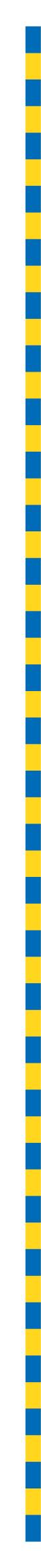 MINUTES OF PROCEEDINGSThe 4697 meeting of the Brisbane City Council,held at City Hall, Brisbaneon Tuesday 22 November 2022at 1pmPrepared by: Council and Committee Liaison OfficeGovernance, Council and Committee ServicesCity Administration and Governance TABLE OF CONTENTSTABLE OF CONTENTS	iPRESENT:	1OPENING OF MEETING:	1APOLOGY:	1MOTION OF CONDOLENCE – ALDERMAN FRANCIS ST LEDGER	2MINUTES:	4QUESTION TIME:	4CONSIDERATION OF COMMITTEE REPORTS:	18ESTABLISHMENT AND COORDINATION COMMITTEE	18A	LEASE OF PREMISES FOR THE CONSOLIDATION OF COUNCIL’S CORPORATE CBD OFFICES	37B	SURPLUS PROPERTY DISPOSAL OF PROPOSED LOT 3 ON SP293731, 227 GARDNER ROAD, 	ROCHEDALE, AND PROPOSED LOT 2 ON SP329545, 52C O’CONNELL TERRACE, BOWEN HILLS	39C	ANNUAL OPERATIONAL PLAN PROGRESS AND QUARTERLY FINANCIAL REPORT FOR THE PERIOD 	ENDED SEPTEMBER 2022	40D	STORES BOARD SUBMISSION – SIGNIFICANT CONTRACTING PLAN FOR SUPPLY AND DELIVERY OF 	ELECTRICAL FITTINGS AND CONSUMABLES	41E	STORES BOARD SUBMISSION – SIGNIFICANT CONTRACTING PLAN FOR THE PROVISION OF 	MANAGED PRINT SERVICES	44F	FIG TREE POCKET ROAD AND KENMORE ROAD INTERSECTION UPGRADE PROJECT	49ECONOMIC DEVELOPMENT AND THE BRISBANE 2032 OLYMPIC AND PARALYMPIC GAMES COMMITTEE	51A	COMMITTEE PRESENTATION – CHRISTMAS IN BRISBANE	51TRANSPORT COMMITTEE	52A	COMMITTEE PRESENTATION – FERRY TERMINAL FLOOD RECOVERY WORKS UPDATE	52INFRASTRUCTURE COMMITTEE	54A	COMMITTEE PRESENTATION – COUNCIL’S OFF-STREET CAR PARKS	54B	PETITION – REQUESTING COUNCIL MAKE IMPROVEMENTS TO THE INTERSECTION OF BRUNSWICK 	STREET, BOWEN BRIDGE ROAD AND GREGORY TERRACE, SPRING HILL	56C	PETITION – REQUESTING COUNCIL CONSTRUCT A NEW GENERAL TRAFFIC BRIDGE, TO INCREASE 	THE CAPACITY OF THE WALTER TAYLOR BRIDGE CROSSING BETWEEN CHELMER AND INDOOROOPILLY	57CITY PLANNING AND SUBURBAN RENEWAL COMMITTEE	59A	COMMITTEE PRESENTATION – 142-172 SHERBROOKE ROAD, WILLAWONG (A006007523)	59B	PETITION – REQUESTING VOLUNTARY BUY-BACK FOR ALL ROCKLEA RESIDENTIAL PROPERTIES	60ENVIRONMENT, PARKS AND SUSTAINABILITY COMMITTEE	62A	COMMITTEE PRESENTATION – TARGET 40 – NATURAL HABITAT COVER AND CONDITION	64B	PARK NAMING – FORMAL NAMING OF THE PARK KNOWN AS GLENEAGLES CRESCENT PARK, 30 	GLENEAGLES CRESCENT, OXLEY, AS ‘NYUNDARE-BA PARK’	65C	PETITION – REQUESTING COUNCIL NAME THE PICNIC AREA AT THE ENTRANCE TO J.C. SLAUGHTER 	FALLS, MT COOT-THA, AS ‘CAMP COOT-THA PLACE’	66CITY STANDARDS COMMITTEE	67A	COMMITTEE PRESENTATION – LITTER ACTIVITIES	68COMMUNITY, ARTS AND NIGHTTIME ECONOMY COMMITTEE	68A	COMMITTEE PRESENTATION – CARINDALE LIBRARY MAKERSPACE UPDATE	69FINANCE AND CITY GOVERNANCE COMMITTEE	70A	COMMITTEE PRESENTATION – LOCAL GOVERNMENT MANAGEMENT ASSOCIATION CHALLENGE	71PRESENTATION OF PETITIONS:	72GENERAL BUSINESS:	72QUESTIONS OF WHICH DUE NOTICE HAS BEEN GIVEN:	78ANSWERS TO QUESTIONS OF WHICH DUE NOTICE HAS BEEN GIVEN:	79PRESENT:The Right Honourable, the LORD MAYOR (Councillor Adrian SCHRINNER) – LNPThe Chair of Council, Councillor David McLACHLAN (Hamilton) – LNPOPENING OF MEETING:The Deputy Chair, Councillor Peter MATIC, opened the meeting with prayer and acknowledged the traditional custodians, and then proceeded with the business set out in the Agenda.Deputy Chair:			Are there any apologies? Councillor CASSIDY.APOLOGY:275/2022-23An apology was submitted on behalf of Councillors Steve GRIFFITHS, Jonathan SRIRANGANATHAN and Nicole JOHNSTON, and they were granted a leave of absence from the meeting on the motion of Councillor Jared CASSIDY, seconded by Councillor Kara COOK.Deputy Chair:			LORD MAYOR, Motion of Condolence, please.MOTION OF CONDOLENCE – ALDERMAN FRANCIS ST LEDGER276/2022-23The Right Honourable, the LORD MAYOR (Councillor Adrian SCHRINNER), announced that before proceeding with the formal business of the day, he would like to pay tribute to former Alderman Francis St Ledger, who passed away recently.Accordingly, in view of former Alderman Francis St Ledger’s outstanding service to past, present and future residents of Brisbane, the LORD MAYOR moved, seconded by Councillor Jared CASSIDY that“The Council extend its sincerest and deepest sympathies to the family and friends of the late Francis St Ledger, and pay tribute to him for his dedicated service to the city and the people of Brisbane”.The Chair called for any further speakers.Deputy Chair:	Thank you, LORD MAYOR. I please invite you to speak.LORD MAYOR:	Thank you, Mr Chair. Excuse me. Today, we take a moment to pay tribute to a former Alderman—as Councillors were previously known—of this place, Francis Joseph St Ledger, as I said, affectionately known as Joe. We received notification recently that Joe had passed away earlier this month at 88 years of age. Joe was a Labor Councillor. He was first elected in 1979 and served in the Council until the year 1991, a total of 12 years as an Alderman. Joe started his career representing the ward of Central City, and in 1985 this ward was abolished and became the Paddington Ward—one, Mr Chair, that you would be very familiar with—an area that he represented until his retirement in 1991, the same year that Lord Mayor Jim Soorley took the mayoralty. In the same election, he handed over the ward to Helen Abrahams, who we know as a former Councillor.At the time of his passing, Joe was living in Red Hill, the remaining part of the area that he so dutifully served as an Alderman. Joe’s daughter has provided some information to Councillor MATIC on some of his service. Obviously, as Councillor MATIC is in the Chair, he can’t participate in this debate, so he’s asked me to relay some of this information on his behalf as the local Councillor for Paddington Ward. Of Joe’s 12 years in Council, he served in Cabinet for six of those years and was Chair of the Works Committee, as well as the Planning and Traffic Committee. From a local perspective, Joe was responsible for setting up the Paddington Meals on Wheels, and Councillor MATIC tells me that Joe’s daughter is someone who has taken a leaf out of Joe’s book and continues to serve the community in that organisation that her dad created.Joe was also involved in the creation of the Red Hill Paddington Community Centre, a centre which later became Communify, an organisation that you would all be aware of. Since its inception, Communify has gone from strength to strength. It now supports several thousand customers across the inner west, the CBD (central business district) and the New Farm areas, and Council works very closely with Communify in supporting the residents of Brisbane. I understand that Joe was receiving home care services from Communify in his final years, which is a wonderful example of the legacy that he helped create and the full circle at work here.As Chair of the Planning and Traffic Committee, it was the infamous demolition of the Bellevue Hotel in 1979 that caused Joe to make some serious reforms when it came to heritage in Brisbane, and we are grateful that he did. In 1979, there were no rules or protections for heritage buildings in Brisbane. We saw a great amount of our city’s history lost in the years leading up to that point. So, after significant research and policy development, Joe established the Heritage Buildings Advisory Committee in 1981, as well as putting forward the idea of local plans in Brisbane. So, we had—Councillor interjecting.LORD MAYOR:	—a town plan, but this was the first occasion of local plans being proposed, which I’m sure everyone would agree was a good planning reform. I’m also advised that he was part of the team that worked to create the Queen Street Mall as we know it today, and that was a project that was done in the lead-up to the 1982 Commonwealth Games as a legacy project for that event. Brisbane’s first local plan was in Spring Hill, and there were later audits of Brisbane’s historical suburbs, like Petrie Terrace. Plans were developed in New Farm, Newstead and Teneriffe as a result of the new local planning push. 70% of Petrie Terrace’s houses were built before the year 1930, so it was essential that these tin and timber cottages remained protected for years to come, and so they are today.Joe was quoted in The Courier-Mail in 1982 as saying, the Heritage Building Advisory Committee would avoid choosing only the most attractive, ornate, or the largest, most dominant building. Excuse me. ‘We want to identify a diversity of buildings, vegetation, and other items that typify the past as the essence of Brisbane’s character. The retention of the last surviving single-story cottage in Brisbane’s Central City may be considered just as important as the retention of a larger, more imposing building.’ So, that was the Councillor’s comments in The Courier-Mail about the need to protect all types of buildings, whether they were big or impressive or ornate, or whether it was a simple worker’s cottage.We see the legacy that has been left by the foresight of Joe and we are all grateful for that legacy. Preserving those tin and timber cottages, they may not have been the most impressive buildings, but our history is the richer for those buildings remaining to exist in Brisbane. I know Joe’s daughter Karen gets on well with Councillor MATIC and the ward staff, and they appreciate the work that Councillor MATIC does for his community. Joe was truly an old-school politician, one who strongly believed in his Party’s values, but at the same time, gave credit where credit was due for hardworking local members. On behalf of my team, I want to extend our thoughts and prayers to Joe St Ledger’s family and friends. Thank you, Mr Chair.Deputy Chair:	Thank you, LORD MAYOR. Further speakers? Councillor CASSIDY.Councillor CASSIDY:	Thanks very much, Deputy Chair. Francis Joseph St Ledger or Joe St Ledger led a life dedicated to service, community, and his family. His tireless work on Brisbane’s inner northside, both before and after his time as Alderman, has left a legacy that residents will enjoy for generations to come. Born in Spring Hill, Brisbane, 16 March 1934 to Frank and Eileen St Ledger, Joe grew up in a big, Catholic family with six siblings, all sisters. As he was raised in his working class family, Joe quickly learnt the value of community and working towards a fair go for all. Joe’s career took him from apprenticeships to working in the railways to a business manager, and then, of course, into politics here in Council.In 1979, Joe St Ledger was elected as the Alderman for the Brisbane Ward and, during his time in Council, served on numerous committees, as we’ve heard, most notably as the Chair of the Traffic Planning and Works Committee for many years. He was also the Chair of the Brisbane Heritage Building Advisory Committee and fought fiercely to save the history of Brisbane, and often engaged in heated debates with Premier Joh Bjelke-Petersen. A Courier-Mail article from 18 November 1982 said the two Joes were as different as shattered fibro and broken brick. He went on to say that, ‘to Premier Joh, a building is a structure on a piece of land to serve a purpose and create a profit, whereas to Alderman Joe, Brisbane is a home and its buildings monuments to how the city came to be what it is.’It’s clear that he didn’t shy away from the hard work that went into preserving some of the treasures of our city, as we’ve heard, its landmark buildings and its beautiful inner city Queenslanders. One of Brisbane’s iconic landmarks that unfortunately didn’t survive the Joh Bjelke-Petersen warpath on heritage was the Cloudland Dance Hall, which was demolished 40 years ago this month without permit. Like many Brisbane residents, Cloudland is where Joe met the love of his life, Rita. The two were married in 1956 and were inseparable up until Rita’s passing in 2019. Joe and Rita were a couple so ingrained in their inner Brisbane community, and the legacy they have left will survive for generations.Together, they started the Paddington Meals on Wheels with Rita as the very first cook, the Red Hill Paddington Community Centre, now known as Communify, and through their local Labor Party branch, they set up the Caxton Street Community Centre. Joe served as Alderman for 12 years, finishing up in 1991, as we’ve heard. I want to acknowledge Joe St Ledger’s commitment to serving our city, its people, and his dedication to the great Australian Labor Party. As we know, 1991 was a year that ushered in great progressive change in Brisbane with the election of the Soorley administration. There is no doubt that Joe St Ledger’s great work in Council for his time and within the Labor Party helped lay the foundations for this change that our city is still benefitting from today.Our thoughts are with the St Ledger family, including Joe’s six children, Peter, Danny, Colleen, Susan, Karen, and Brendan, 11 grandchildren and five great-grandchildren, as well as the community in which he had been so entrenched for most of his life. Thank you, Joe St Ledger.Deputy Chair:	Thank you, Councillor. Further debate? No further debate. LORD MAYOR? I’ll now put the motion. As there were no further speakers, the Chair restated the motion of condolence, which resulted in its being declared carried unanimously.Deputy Chair:	We’ll now move on to the confirmation of the previous minutes. Confirmation of minutes, please.MINUTES:277/2022-23The Minutes of the 4696 meeting of Council held on Tuesday 15 November 2022, copies of which had been forwarded to each Councillor, were presented, taken as read and confirmed on the motion of Councillor Sandy LANDERS, seconded by Councillor Sarah HUTTON.Deputy Chair:	Before we get to Question Time, I’d like to take this opportunity to welcome to City Hall and to the Gallery, the school captains and Deputy Principal of Ferny Grove State School. Welcome, and thank you for your interest. We’ll now move on to Question Time. QUESTION TIME:Deputy Chair:	Are there any questions of the LORD MAYOR or a Civic Cabinet Chair of any of the Standing Committees? Councillor MACKAY.Question 1 Councillor MACKAY:	Thank you, Chair. My question is to the LORD MAYOR.	LORD MAYOR, Brisbane continues to reach new and exciting milestones as we work hard to keep our city clean, green, and sustainable. Could you please update the Chamber on your recent efforts in showcasing Brisbane’s environmental credentials to the world, including how the Schrinner Council continues to lead the nation in carbon emissions reduction?Deputy Chair:	LORD MAYOR.LORD MAYOR:	Thank you, Mr Chair, and thank you, Councillor MACKAY, for the question. I know that this is an issue that you are personally passionate about, and I know that, also, so many of your residents are passionate about in the Walter Taylor Ward. As Councillors are aware, on behalf of the city, I attended the UN’s (United Nations) Climate Change Conference, COP27 (27th Conference of the Parties of the United Nations) last week, representing the city. I must admit, I wasn’t sure what to expect of this event. It’s not something that the city has ever been involved with before, but it’s something that we all hear about in the media and generates a significant amount of interest and debate.A lot of the focus in that media attention is what nations are doing when it comes to either setting targets for emission reductions or for actions on climate change at the national level, but it was interesting to see a lot of the discussion that happened at that conference was about how cities can play an important role in delivering those results. Nation states can set targets, but who delivers the action on the ground? Often, it’s the cities and the local councils that help deliver those outcomes, and that was a very clear theme from the conference. It was an honour that Brisbane was, in fact, the only council in Australia to be invited officially by the UN to participate in this conference. There are 500 Local Governments in Australia, and only one was invited by the UN to be part of this conference.That was something that struck me, as well. There was a lot of talk about the involvement of Local Government and cities, but not a great deal of participation at that Local Government level. I was joined, though, on the official Australian delegation by the Lord Mayor of Hobart, Anna Reynolds, but she was there in her capacity in her role with ICLEI. Many of you would know ICLEI as a group of councils internationally that are very serious about taking real action on climate change. So, it was just Councillor Reynolds and myself there, but we saw a great deal of discussion and enthusiasm for the work that Brisbane City Council had done. Obviously, a focus was the lead-up to the Olympics and what we’re doing in the lead-up to the Olympics, but there was also a great deal of focus on what we’ve achieved to date.Now, I guess when you’re involved in, I guess, the climate action and the work that we’ve been doing day-in, day-out, you sort of get focused on what Brisbane’s doing, and maybe not a perspective on what other councils or other cities around the world are doing. I have to say, the other thing that struck me about being there was that what Brisbane is achieving and what we have already achieved is very, very credible and progressive on a world standard. There are so many councils and so many cities around the world that have aspirations to become carbon neutral but have not yet achieved that milestone. There are so many councils and cities that talk about climate change and what they’d like to do, but when it comes to runs on the board, Brisbane has got those runs on the board, but also a clear plan to build on that.Just recently, in this Chamber, we approved new, ambitious targets to reduce our emissions. There are emissions reduction targets by 2031-2032, and then by 2050. So, not only do we rely on being a carbon neutral council, but we want to drive down those emissions by taking practical action. That involves a whole range of initiatives that we’ll be gearing up to deliver between now and 2032 and beyond. One of the things that came out of this conference was Brisbane’s acceptance into a UN habitat program called the Sustainable Development Goals Cities Program. Now, this is a program which was established in 2020, and Brisbane is now the sixth city in the world to become part of that program and, in fact, the only Australian city to become part of the program.The UN approached us about this and they wanted us to become a benchmark council for this program and a reason for other people to sign up, as well. So they were very much championing the role of Brisbane in taking practical action and working with us to make sure that other cities were aware of what we’re doing and also become part of that program, as well. So, this is about benchmarking Brisbane’s performance against the 17 sustainable development goals, and then us advising them not only what we have done, but what we plan to do going forward. This is not us being told what to do by the UN. This is us telling the UN what we have done and what we plan to do, and then providing some global benchmarking on that.So I’m really excited about this new program and the opportunity for us to be part of it. We’ve started at the silver certification level, but I’m really keen for us to reach the gold certification level in the coming years. We’re working on that program already, but this is just another example of how Brisbane is achieving amazing things, and also Brisbane is now a city that is being talked about around the world, not just because of the Olympics or the Paralympics, but because of what we are doing when it comes to our environmental agenda.Deputy Chair:	LORD MAYOR, your time has expired. Councillor CASSIDYQuestion 2 Councillor CASSIDY:	Oh, thanks very much, Deputy Chair. My question is to the LORD MAYOR.	LORD MAYOR, it’s been reported that LNP Councillor James MACKAY spent more than $30,000 of ratepayers’ funds on self-promotion and advertising covered with his face and name in one year. He was famously forced to remove his name from stickers he had plastered all over local footpaths, but that is just the tip of the iceberg. He’s now been caught asking schools to junk banners so they can include him on them. Do you think the ratepayers of Brisbane think this is good value for money?Deputy Chair:	LORD MAYOR.LORD MAYOR:	Well, Mr Chair, that’s an interesting question from a person that sent out a newsletter with seven photos of himself on it just recently, the king of self-promotion in the Deagon Ward.Councillor interjecting.LORD MAYOR:	It is quite clear that there’s some double standards here, because it’s okay to spend over $1,000 on camera equipment—Councillors interjecting.LORD MAYOR:	—which Councillor CASSIDY did, camera equipment—Councillors interjecting.LORD MAYOR:	—so that his mug—Councillors interjecting.LORD MAYOR:	—his mug can be on more things—Councillors interjecting.LORD MAYOR:	—but apparently, if someone from a different political party does the same thing, then it is somehow a problem, and so—Councillors interjecting.LORD MAYOR:	—we see the same thing from a Councillor who has the Jared CASSIDY award at local schools and puts his name and photo on trophies to hand out, and that’s over and above the seven photographs in the recent newsletter. So, what we see here is rank hypocrisy from the Labor Party. This is the same type of hypocrisy where they claim that the Living in Brisbane is somehow a problem when they started the Living in Brisbane publication, and they were the first ones to put a Lord Mayor’s photo on Living in Brisbane. They were also the same party that had—Councillor interjecting.LORD MAYOR:	—political media releases produced in Living in Brisbane. Remember that? It was literally—Councillor interjecting.LORD MAYOR:	It was literally Labor Party media releases were being published—Councillor CASSIDY:	Yes, yes. Point of order, Chair.LORD MAYOR:	—in Living in Brisbane, so which—Deputy Chair:	LORD MAYOR, there’s a point of order. Point of order, Councillor CASSIDY.Councillor CASSIDY:	Yes, on relevance. This is a nice story, but my question was about the $30,000 that Councillor MACKAY had spent on advertising, and whether the LORD MAYOR thought this was good value for money.Councillor interjecting.Deputy Chair:	Councillor CASSIDY, the LORD MAYOR has only just started and he still has a few minutes to speak. LORD MAYOR, if you could return to the question, please.LORD MAYOR:	Sorry, I didn’t hear the question because the DEPUTY MAYOR was talking to me.Councillor interjecting.Deputy Chair:	The point of order from Councillor CASSIDY was that you return to the question.LORD MAYOR:	Oh, okay. No, that’s fine.Councillor interjecting.LORD MAYOR:	So, what we see here is Councillors doing what they should be doing as local Councillors, getting out there, engaging with the community, making sure that they support the community, and I can tell you, there are very few more passionate advocates for their community than Councillors like Councillor MACKAY. He genuinely cares for his community. He is a very hands-on Councillor when it comes to the role, and good on him for being such an active local Councillor. We know that—Councillor interjecting.LORD MAYOR:	We know that the community appreciates the work that Councillor MACKAY is doing, and we know that he is all over local issues and very active and involved in his community. So I simply want to commend Councillor MACKAY for being a very proactive Councillor.Councillors interjecting.LORD MAYOR:	Keep up the good work in supporting your community, and I want to condemn Labor Councillors for being rank hypocrites on this issue.Deputy Chair:	Further questions? Councillor LANDERS.Question 3Councillor LANDERS:	My question is to the Chair of the Community, Arts and Nighttime Economy Committee, Councillor HOWARD.	Councillor HOWARD, last week the Queensland Government announced the recipients of their Recovery and Resilience Grants program. Could you please update the Chamber on how the Schrinner Council is working with the State to help our city rebuild and recover?Deputy Chair:	Thank you. Councillor HOWARD.Councillor HOWARD:	Thank you, Mr Deputy Chair, and through you, I thank Councillor LANDERS for the question and her interest in the recovery of our sporting and community clubs. It goes without saying that Brisbane’s valued community organisations have been through a challenging past three years, beginning with the onset of COVID-19 and now with many continuing their recovery efforts after the February 2022 floods. While a tremendous amount of work has already gone into supporting our sporting and community organisations after the floods, we know that a significant amount of work is still ahead of us to develop stronger and more resilient community organisations.That’s why it gives me great pleasure to highlight a significant milestone in this journey to the Chamber, which was the State Government’s recently announced allocation of funding under the Community and Recreational Assets Recovery and Resilience program. After Council submitted its expression of interest in this program in July, we were grateful to learn on Thursday last week that a significant amount of funding had been committed to undertaking these works across Brisbane. Every level of government has a stake in ensuring local communities are active and engaged, which is why we are very happy to hear that the Queensland State Government has allocated Council $22,773,601 to undertake Recovery and Resilience works across more than 30 community sites in Brisbane.These works will also see Council contribute a significant amount of funding to go towards these flood recovery works, with Brisbane City Council co-contributing close to $10.5 million in funding. We know that this combined total of more than $32 million will go a very long way in the rebuild and recovery efforts of our community organisations, and we are very supportive of this collaborative approach across different levels of government. I’d like to take this moment to update the Chamber on some of the indicative works that this funding will go towards across Brisbane.In the coming few months, significant building repairs to structures will take place to improve 20 flood-damaged community facilities, with a further four sites being approved for full or partial rebuild, and seven field rebuilds are set to take place at some of the most flood-affected sites in Brisbane, with more than 50 sites identified to receive additional field remediation works. Again, the confirmation of this funding represents a significant milestone in the recovery of our sporting and community assets, which is set to benefit many groups across the city.Of particular note, I’d like to raise work set to take place at Brothers St Brendans Football Club, who were severely impacted as a result of the floods. Earlier this year, I visited the site with Councillor GRIFFITHS, with members of St Brendans Football Club to assess the damage to the site, with floodwaters entering the building and rising to the ceiling of the lower levels of the clubhouse and change rooms. Through this funding, works on the site will begin with the demolition of the old change rooms, followed by a roof replacement and building strip out of the existing clubhouse. Council will then begin work to install a flood resilient fit-out in the clubhouse, including the canteen, public toilets, office and function space.These upgrades will ensure that the clubhouse becomes compliant with both the Disability Discrimination Act and with Queensland Rugby League standards, allowing the club to enter into some user agreements on the site. These works will also remove an internal box gutter and create an alfresco area looking over the fields, creating a more vibrant meeting space to be used by members of the club and community. With these works, we can expect to see the reactivation of a much-loved site by the local community and put the club in an even better position to respond to severe weather and flooding events in the future.I’m also very happy to announce to the Chamber that a number of community organisations submitted their own applications to the State Government earlier this year, leading towards an additional $14 million going towards flood recovery works at over 30 Council leased sites in Brisbane. I know that a lot of the sporting community groups were assisted by Council’s Community Grants support program to prepare their submissions, which was an initiative that Council introduced to further support community organisations after the February 2022 floods. From here, Council will wait and work with the Department of Tourism, Innovation and Sport and the establishment of funding agreements to deliver the works to the nominated sites.In closing, I do want to take this opportunity to thank all of the officers within the Healthy and Vibrant Communities team for the remarkable way in which they have supported community groups in the response and recovery to the 2022 floods. I fully recognise that all parts of this team have been, in one way or another, involved in flood recovery efforts, either by directly supporting and liaising with our community lessees or through the creation of recovery support programs. It really has been a massive effort over the past couple of months, and the announcement that this allocation of funding will be built upon our past—Deputy Chair:	Councillor HOWARD, your time has expired. Further questions? Councillor COOK.Question 4Councillor COOK:	Thank you. My question is to the LORD MAYOR.	LORD MAYOR, on your watch, we have lost Brisbane’s iconic wooden ferries after their fire sale in recent weeks at bargain basement prices, which today we have found you want to keep a secret. One pleased buyer was quoted in the press as saying of his purchase, ‘she’s probably worth twice that because she’s in such good condition’. On top of this, the $4 million which you were due to receive from Transdev has never been accounted for. Norman Park resident, Luke Fulton, who is legally blind, who you’ve heard about before in this place, along with hundreds of other local residents have been left high and dry with no ferry services at all. If this was the private sector, you would be sacked. Will you now apologise to the people of Brisbane for your complete incompetence, mismanagement and loss of public assets?Deputy Chair:	LORD MAYOR.LORD MAYOR:	Certainly, happy to support the people of Brisbane with better transport services and more investment in public transport, and certainly happy to keep unsafe old ferries that should not be on the river off the river, because to have them on the river would be putting people’s lives at risk, and we’re not prepared to do that. So certainly, we support people having better public transport. We support more investment, in terms of funding, for public transport, and we support improvements to services that people actually use. Now, the service that Councillor COOK keeps talking about was one that had such poor patronage that even the Labor Party threatened to cancel it. They cancelled it once before and then reinstated it, and then threatened to cancel it again, but we did what needed to be done. We kept the people of Brisbane safe, the people of Norman Park safe—Councillor interjecting.LORD MAYOR:	—but we also made sure that the funding from this service could be redirected to areas where people actually use the ferries. Now, what was the average patronage per trip, Councillor MURPHY?Councillor interjecting.LORD MAYOR:	It was one person per trip on average.Councillor interjecting.LORD MAYOR:	So, one person per trip, one person per trip was taking the Norman Park Ferry and—Councillors interjecting.Deputy Chair:	Councillors, please. LORD MAYOR.LORD MAYOR:	If that is something that Councillor COOK thinks is a good use of ratepayers’ money, then heaven help us if Labor Councillors ever get into office, because that is a sheer waste of ratepayers’ money when there is great demand for services where people actually use them.Councillor interjecting.LORD MAYOR:	Now look, if people want a private water taxi, then they can pay for a private water taxi, but we are about investing in public transport as a service—Councillor interjecting.LORD MAYOR:	—that people actually use, and so that’s what we’re doing. No administration has ever invested more in public transport than what we are investing—Councillor interjecting.LORD MAYOR:	—and what we plan to invest, because we believe fundamentally in the importance of better public transport. It’s a key part of our agenda, and we also understand the importance of making sure that, where a service is not being used, that funding is redirected to areas where it is really needed. That’s what we’ll continue to do, and we’re making sure that increased levels of funding go to the areas where they are really needed, and we will continue to advocate on behalf of the people of Brisbane and provide better public transport services where they are most needed. Deputy Chair:	Thank you, LORD MAYOR. 	Further questions? 	Councillor HUTTON.Question 5Councillor HUTTON:	Thank you, Chair. My question is to the Chair of the Economic Development and the Brisbane 2032 Olympic and Paralympic Games Committee, Councillor ADAMS.	DEPUTY MAYOR, this year’s Christmas in Brisbane program has officially launched. Can you please update the Chamber on what residents can expect to see this year, including how the Schrinner Council is creating more to see and do this Christmas season? Deputy Chair:	Councillor ADAMS.DEPUTY MAYOR:	Thank you, Mr Acting Chair. I thank Councillor HUTTON for the question, because it absolutely is that. It is the season. It’s starting. We don’t have Thanksgiving here in Australia and I say yet, because Halloween really does seem to be taking over, but we definitely have Black Friday. If you go through the city now, you can see that the countdown is on to Christmas and, if nothing else, everybody is seriously considering their Christmas shopping in the next few days and getting ready for the calendar of festive events that we have got organised right through the city and South Bank over the coming month. Night markets, open air cinemas, the lighting of the Christmas tree, the Lord Mayor’s Christmas carols and the nightly light shows at City Hall. Between now and Christmas, there is so much to see and do.We are trying to encourage people to come into the CBD and South Bank and make sure they support the local traders when they are filling their Christmas list, as well. So we’re kicking it off this Friday night, LORD MAYOR, as you light the Christmas tree here in King George Square. It is 22 metres high. You will see it’s already up. The official duties to switch the lights on, I think are around 6.30pm. This is a favourite and longstanding tradition for so many families in Brisbane. They are going to be turned on, on the same day as Black Friday shopping, which is always a bonanza now online and instore throughout the CBD. Just in case there wasn’t enough people in town, it’s also the night that the Enchanted Gardens open up. So, Councillors, be sure you’re in early in your car parks on Friday because there won’t be many left in KGS (King George Square).What we would like everybody to do is to come in, grab a bite and make a night of it, as well. We do do it a little bit differently to the traditional white that we see around the world, so it’s about coming out and enjoying our beautiful first day of summer, our first weekendnearlyof summer weather that we’re heading intohopefully a little bit cooler over the weekend, as well. There’s Christmas markets popping up over at South Bank more regularly, as well as here and we do such a—make our markets so well that you can find the perfect gift for everybody, as well. The Brisbane Twilight Markets are bumping in from Friday 2 December over the weekend. The Brisbane Arcade Markets are on the 2nd and 3rd, which is not this weekend, but the weekend after, as well.We’ve got our favourite Christmas specials on City Hall, something very, very special this year with Santa’s Reindeer Saving Christmas and being narrated by our own Cate Campbell, as well, something that parents of young children never, ever miss, as well. They will run from 9 December through to Christmas, 7.30pm to midnight. As I mentioned, Enchanted Gardens, 22,000 square metres of custom-made lighting, audio, special effects and never before seen interactive projections and hologram displays start to the public on Friday night. Due to its very, very popular demand, it is a ticketed event. Very minimal cost but ticketed so people are not disappointed and waiting for hours. Nightly shows kick off from the 25 of November through to 21 December. Not to be the bearer of bad news, but the early sessions have sold out.I understand that the LORD MAYOR’s Christmas Carols sold out within two-and-a-half hours of going on sale, so if you didn’t get your tickets for that, I’m sorry but there’s apparently about 9,000 people who have tickets to that and they got in very, very early.Councillor interjecting.DEPUTY MAYOR:	It’ll be on TV (television), as well, twice, so that’s the great thing. You can still catch up with it, as well, but don’t forget about South Bank. There is movies over there, there is pop-up markets, pop-up bars, Christmas shows for the family right throughout the parklands over this festive season. Little Stanley Street Lawns from 4pm to 8pm every evening, there is free kids’ activities and daily markets from 10am ‘til 9pm. The festive flicks will be screening from the 17th to the 22nd at River Quay and that is a spectacular open-air cinema there, just where the—underneath the Goodwill Bridge, as well.As I mentioned, the LORD MAYOR’s Christmas Carols on 10 December. It is going to be a fantastic two-hour spectacle, but they will be broadcast on Friday 16 December and again on Christmas morning in their full entirety if you haven’t gotten a ticket. The Christmas Carols are proudly supporting the Lord Mayor’s Charitable Trust as they always do and grassroots charities right across Brisbane to make sure that every stocking is filled up this year and families from everywhere can enjoy some festive cheer, as well. I please encourage everybody to get out and about this Christmas, Black Friday and everything in-between. Shop instore, visit the markets, grab a bite to eat, help make Christmas extra special for our local Brisbane businesses who have done it tough and deserve a little bit of Christmas cheer themselves. Thank you, Mr Chair.Deputy Chair:	Thank you, DEPUTY MAYOR. Further questions? Councillor CASSIDY.Question 6Councillor CASSIDY:	Thanks very much, Deputy Chair. My question is to the LORD MAYOR.	LORD MAYOR, on your watch, the Brisbane Metro has blown out from $944 million to $1.7 billion now. You spent millions on advertising the project on TV and on radio and you’ve wasted $64,000 on promotional materials for the Metro like pens and bags. Worse still, you spent more than $700,000 of residents’ money on an inner city display showroom that has barely had three people an hour through the doors since it’s opened. A simple question, LORD MAYOR, yes or no, do you think spending millions on promoting an inner city project is good use of residents’ money?Deputy Chair:	LORD MAYOR.LORD MAYOR:	We have more people in the Metro Information Centre than ever took the Norman Park Ferry.Councillor interjecting.LORD MAYOR:	So yes, it is a good investment because we know that the thing that our city needs as it grows is mass transit capability. Brisbane Metro provides, in its first stage, a trunk route which will carry next-level numbers of people on Metro route 1 and 2, but also is a technology that can be expanded to other areas of the city; places like Chermside, places like Carindale and even beyond to Capalaba. Places like the Brisbane Airport and there are other opportunities for expansion. It is technology that can be expanded as our city grows.Councillor interjecting.LORD MAYOR:	So, we are committed to investing in public transport that meets the needs of our city as it grows.Deputy Chair:	Councillor CASSIDY, please.LORD MAYOR:	Now, from a person who puts his own name on bags and paraphernalia and newsletters with seven photos in—Councillor interjecting.LORD MAYOR:	—once again, rank hypocrisy. We know all of the members of his team do the same thing when it comes to promoting themselves—Councillors interjecting.LORD MAYOR:	—and putting names on various bags and pens and all types of things like that.Deputy Chair:	Councillor STRUNK. 	Councillors, please.Councillors interjecting.Deputy Chair:	One moment, LORD MAYOR, please. Councillors, please, let’s just hear the LORD MAYOR’s answer in silence, please.Councillor interjecting.LORD MAYOR:	While Labor Councillors love to promote themselves, we’re promoting a transformative project that is going to change the way people move around the city. It is a project that now has the support of the Labor Federal Government, the Labor State Government, together with our Council.Councillor interjecting.LORD MAYOR:	So, Councillor CASSIDY can continue to criticise this project, but everyone else is on board except him, everyone else. The Labor Federal Government is onboard. The Labor State Government is onboard. They believe in the project because they know that Brisbane will not be able to move people around effectively as it grows without Brisbane Metro. It was interesting when we saw the creation of the City Deal earlier this year, we saw a last-minute addition to that City Deal with the creation of a Woolloongabba Metro Station. Now, some people would see this as rather ironic, because our original Metro project, which was a very different project, included a Woolloongabba Metro Station.That was where we were going to base the Metro vehicles. That was where we would have not only a station but a stabling depot, but what stopped us from doing that? The State Government. They said, no, no, stay away from Woolloongabba. We want this site in its entirety for Cross River Rail and for building buildings. So, we listened to their advice and we agreed to delete the Metro from Woolloongabba at their request. Where do you think the addition of the Metro station at Woolloongabba came from? It was at the State Government’s request.So, what had happened is very clear. They had seen all the benefits of the Metro project. They had seen what they were planning with Cross River Rail and they knew that they needed a Metro station at The Gabba to make Brisbane’s transport system work in the lead-up to the 2032 Olympics, so they asked for that station to be put in. It was completely unexpected for us because we had been told no not too long in the past about the Woolloongabba Metro Station. So, was it a surprise? Yes. Was it a pleasant surprise? Absolutely. Are we grateful? Yes. We’re super excited that the State Government believes so strongly in the Metro that they asked for a Woolloongabba Metro Station to be added into the project.So, when Councillor CASSIDY criticises Brisbane Metro, he is a lone voice and he is just outing himself as someone who is bitter and twisted and is putting up opposition for opposition’s sake. The Labor State Government, the Labor Federal Government know the benefits of this project. It’s about time Councillor CASSIDY got onboard.Deputy Chair:	Thank you, LORD MAYOR. Further questions? Councillor TOOMEY.Question 7Councillor TOOMEY:	Thank you, Mr Deputy Chair. My question is to the Chair of City Standards, Councillor MARX.	Councillor MARX, the Schrinner Council’s WasteSMART Awards were recently held, showcasing those who are keeping Brisbane clean and green. Could you please update the Chamber on the outcomes of this awards night?Deputy Chair:	Councillor MARX.Councillor MARX:	Yes, thank you, Mr Deputy Chair and through you, I thank Councillor TOOMEY for the question. Sustainability continues to be at the front of mind for the Schrinner Council, Mr Deputy Chair and on Thursday last week, we gathered at the WasteSMART Awards to recognise the achievements of those who go above and beyond to prevent or reduce waste to landfill, increase resource recovery and help preserve Brisbane’s natural environment. Now in their sixth year, the WasteSMART Brisbane Awards recognise individuals, community groups, schools, early learning centres and businesses making incredible efforts to minimise waste and reduce the number of items that land in landfill.This year, there were nine award categories, 12 different awards and a prize pool of more than $4,000, as well as a new category, the All-Star WasteSMART Award, which recognises outstanding long-term commitment to waste prevention. I also want to take the moment to congratulate and thank all the Councillors that took the time out of their days to attend those awards. If I start naming, I’m going to miss somebody, but I know there were a few of you all there. Anyway, thank you.I also wanted to share with the Chamber today a little snippet of our award winners and the amazing work they do in the community. So, a gentleman by the name of Peter Garland won the Councillors’ Choice Award category for his work with local optometrists and other shops that sell glasses in the southwestern suburbs, including Sherwood, Kenmore and Oxley. So, he’s created these drop-off boxes and he collects them on a regular basis to ensure that those glasses don’t go to landfill. He’s collected and packed over 10,000 pairs of glasses over the last financial year.He then sends them on to the Lions warehouse in Clontarf to be cleaned, graded, packed and recycled, which then go into vulnerable communities in Australia and overseas to the Lions International Recycle for Sight program. I think it’s all Councillors who potentially have a little stash of glasses somewhere that we put away. One day, we’re going to hand it over to our Lions Clubs to send on, but this guy’s actually walking the walk and I think he needs to be congratulated.The Champions Award went to Danielle Munro, who has spent the past 18 months working on a new program called CircMed, which diverts hospital and the healthcare sector’s used plastics from landfill back into the circular economy. So, in the past financial year, CircMed has diverted over seven tonnes of plastic waste, which is the equivalent of an army truck from landfill, just from St Andrew’s War Memorial Hospital.Mount Gravatt State High School won the People’s Choice Awardand I’m sure Councillor ADAMS will talk more on them laterand the All-Star Award went to Renae McBrien and I think it’s important, Chair, to mention the volume of items that have been diverted from landfill due to her work. I know also, Councillor ADAMS will also potentially mention Renae, as well. So, just a few stats: 14,850 kilograms of organic waste, 920 kilograms of bottle top lids, 1,988 kilograms of PVC (polyvinyl chloride), 515 kilograms of metal tag. This is a good one. You know the little bread tags that some of the breads people still sell with the plastic—some of them are changing to cardboard, but most of them are still plastic. Again, I’ve got a little dish at home that I store mine in that I need to get to somewhere. 180 kilograms of bread tags. That is astonishing. Then, obviously, the repurposing with fishing rods.Councillors interjecting.Councillor MARX:	Yes, a lot of carbs, you’re right, Councillor MURPHY. Hand reels and also tackle boxes, which go to Tongan villages. Mr Chair, I would like to keep talking about the winners and their achievements because it’s just fantastic, the creativity and the passion that you see in each person you met at the Awards, but I’m sure, as I said, many local Councillors were there. They will be talking about their own individual winners from their own wards, as well, I’m sure.We also recognisewe started a new thing called the Waste Smart Games. This was a new category that the Awards Team came up with and I was delighted that the LORD MAYOR was happy to support that. All the funding for those was sponsored by Cleanaway, which was another great initiative from our partners in that space. They were—we had 17 schools participate in that program, which is not a lot at this point in time. However, it was a first-time program, so I need to make sure that the Councillors for next year know that this is going to be an ongoing program and that, hopefully, we can get more schools onboard with entering that award. There was three awards, first, second and third and I know that Councillor ADAMS is going to get up and brag again, but her school, Holland Park State School, won the inaugural Waste Smart Games. Payne Road State Schoolwhich I’m understanding is Councillor TOOMEY, your ward, you won second place. Third place went to Mount Gravatt State High School, so yes, Councillor ADAMS can take out some honours on that.So I want to congratulate and extend my congratulations to all the winners across the nine categories. The calibre of the nominees this year was incredible, with so many outstanding submissions and it’s truly inspiring to see so many people committed to building a better Brisbane. Thank you, Mr Deputy Chair.Deputy Chair:	Thank you, Councillor MARX. Further questions? Councillor CASSIDY.Question 8Councillor CASSIDY:	Oh, thanks very much, Deputy Chair. My question is to the LORD MAYOR.	LORD MAYOR, with news that ratepayers have spent $6 million on buying carbon credits, including from projects in China and India, why does Council not tap into the environmental and economic phenomenon which is FOGO (food organics garden organics) in its bid to become truly carbon neutral? The single biggest thing a Council can do to reduce carbon emissions and become really carbon neutral is remove organic material from landfill instead of buying carbon credits. Don’t you think that $6 million would be better off spent on establishing a full FOGO system here in Brisbane?Deputy Chair:	LORD MAYOR.LORD MAYOR:	Well, as Councillor CASSIDY well knows, we are absolutely committed to establishing a full FOGO system in Brisbane and it’s a project that we’ve been working on for quite some time now. As part of our plans to roll out FOGO, we already have 6,000 households that are part of a pilot program that can use their green-top bin—Councillor interjecting.LORD MAYOR:	—to put food scraps, in particular vegetable scraps, in their green-top bin. This is part of gearing up our capability for increased use. Now, we know and we had it confirmed recently that Labor’s plan is to reduce the red-top collection, i.e. the weekly waste service that people get, to fortnightly. The red-top bin—Councillor interjecting.LORD MAYOR:	—would go fortnightly under Labor’s plan. They want to reduce a service, a basic service which is collecting the rubbish and replace it with a green bin service on a weekly basis.Councillor interjecting.LORD MAYOR:	Councillor CASSIDY is asking, what we would do? I’ll tell you what, we’ll do something in a measured way based on a pilot program and determining what we learn from this pilot program.Councillors interjecting.Deputy Chair:	Councillors, please. 	Councillor STRUNK. 	LORD MAYOR.LORD MAYOR:	So, as part of our initiatives and working together with South East Queensland Councils, we are gearing up our capability in the region to offer—Councillor interjecting.LORD MAYOR:	—FOGO services that don’t rob people of their weekly waste collection—Councillor interjecting.LORD MAYOR:	—because that is the reality. Labor wants to cut waste collection services. Labor wants to cut waste collection services.Councillors interjecting.LORD MAYOR:	They want to reduce the red-top collection to fortnightly. Now, as a—Councillors interjecting.Deputy Chair:	Councillors, please.Councillors interjecting.LORD MAYOR:	So—Deputy Chair:	Councillor—LORD MAYOR, just one moment, please.Councillors interjecting.Deputy Chair:	LORD MAYOR, just one moment, please. Councillors, please. Councillor CASSIDY. Councillors, please. We know the meetings rules around unsuitable conduct and accusing Councillors of being liars and I ask that you please restrain yourselves from that kind of behaviour. There are other ways to express yourselves when you have the moment to speak, either in a question or in General Business. LORD MAYOR.LORD MAYOR:	So it was interesting because the other week, when this issue was raised, I pointed out that their proposal involved cutting back on the red-top bin collection to fortnightly and it’s likehe was yelling out in the Chamber, what’s your alternative? So he accepted that he was going to do that. Councillors interjecting.LORD MAYOR:	That was part of his plan and now he’s accusing me of lying. Who’s the liar here?Councillor interjecting.LORD MAYOR:	The reality is, their plan involves cutting back a basic service that the people of Brisbane rely on. Their plan involves—now, how many households have bins that are filled up every week? The red-top bin—Councillor interjecting.LORD MAYOR:	With what?Councillor interjecting.LORD MAYOR:	With what?Councillor interjecting.LORD MAYOR:	Well, let me—Councillor interjecting.LORD MAYOR:	Let me talk about—Councillor MURPHY:	Point of order, Chair.Deputy Chair:	Point of order.Councillor MURPHY:	Chair, irrespective of the lying, I would ask for your ruling on just the repeated screaming coming from over there to the LORD MAYOR.Councillors interjecting.Councillor MURPHY:	You know, is that an act of disorder and what shall we do about that act of disorder, Chair?Deputy Chair:	Councillor MURPHY, can I just say that this obviously is a place of great debate on a passionate issue? I appreciate that Councillors can be vocal on these things, but we do need to be able to allow the speaker to be heard and so I ask all Councillors to tone it down so that the LORD MAYOR can continue to answer his question.LORD MAYOR:	Now—Councillor CASSIDY:	Point of order, Chair.Deputy Chair:	Point of order, Councillor CASSIDY.Councillor CASSIDY:	No, a quite serious one here. The LORD MAYOR has the opportunity, if need be, to take this on notice and answer later. It’s very clear that he doesn’t know what FOGO is. He has no idea what FOGO is whatsoever, with this rubbish we’re hearing from him today. So, if he needs to take the time, I’m happy for him to take that on notice and to provide an answer later.Councillor interjecting.Deputy Chair:	Councillor CASSIDY, I don’t support your point of order. The LORD MAYOR is clearly answering your question in regards to FOGO and the processes that he is undertaking through this trial. LORD MAYOR.LORD MAYOR:	It’s quite extraordinary to see the Labor Leader of the Opposition, or the so-called Leader of the Opposition stand up and suggest that we don’t know what FOGO is when we have a pilot program underway for 6,000 households—Councillor interjecting.LORD MAYOR:	—one that is expected to save 2,000 tonnes—Councillor interjecting.LORD MAYOR:	—2,000 tonnes of food waste just in its pilot phase alone—Councillor interjecting.LORD MAYOR:	—just in its pilot phase alone. So, we can see the only people confused here are the Australian Labor Party Councillors, who do not know what they want and do not know—Deputy Chair:	LORD MAYOR, your time has expired.LORD MAYOR:	—how they would achieve it other than cutting basic services.Deputy Chair:	Further questions? Question 9Councillor ATWOOD:	Yes, thank you, Chair. My question is to the Chair—is it working, yes—of the Environment, Parks and Sustainability Committee, Councillor DAVIS.	Councillor DAVIS, the Schrinner Council is committed to ensuring Brisbane remains the most small business-friendly city in Australia. Can you please update the Chamber on how Council’s Sustainable Business Hub is supporting businesses to grow, reduce costs and operate more sustainably?Deputy Chair:	Councillor DAVIS.Councillor DAVIS:	Well, thank you very much, Deputy Chair and through you, I thank Councillor ATWOOD for the question, because I’m very pleased to have the opportunity to talk about some of the great work that Brisbane Sustainability Agency does to assist our local businesses, because the Schrinner Council is committed to ensuring that our clean and green Brisbane remains the most small business-friendly city in Australia. We believe that the key to meaningful and effective action on climate means working with businesses and enterprise, not against it. We know that businesses want to transition to more environmentally friendly behaviours and they want to do their bit to help, but many of them don’t know how or they’re intimidated about the costs and impacts to their businesses. That’s why we’ve developed the Sustainable Business Hub, which is one of the many initiatives we fund to help local business grow and to succeed. The Hub is delivered through the Brisbane Sustainability Agency and they are helping business to reduce their environmental footprint in a way that makes business sense. Mr Deputy Chair, we know that through the COVID-19 pandemic and the recent floods, that small businesses in Brisbane have been doing it tough. Nowhere is this more true than in Brisbane’s vibrant hospitality and entertainment sector, where small business owners have weathered a lot of challenges over the last few years. To support them, the Hub is providing practical, real-world tools to help them save on energy, water and waste costs.I know from my experience working in small business that every dollar counts. In Paddington—in your ward, Deputy Chair—local favourite Sassafras café has embraced energy, waste and water saving solutions through the Sustainable Business Hub. To improve energy efficiency, Sassafras has installed tropicalised fridges that work better in warmer environments like Brisbane’s, especially in a steamy café kitchen. Not only does this reduce raw electricity consumption, it also means the equipment will break down less often, require fewer repairs and last longer before it needs to be replaced.All of this has benefit not just to Sassafras, but to the environment, as well. Deputy Chair, after living through several consecutive years of La Niña events, it may be hard for some to remember a time when water in our River City was scarce, but the cycle of flooding and drought is a reality of Brisbane’s climate and that’s why we’re always thinking about ways to encourage water saving behaviours across the city. Not many restaurants can get by without water and Sassafras is no exception. With a busy kitchen, outdoor courtyard dining and onsite bathrooms, water was a bit cost for the café.In commercial kitchens, water saving taps are not a straightforward option. Instead, Sassafras installed a DIY (do it yourself) drip irrigation system and water timers for around $200. This reduced their water bill by around $100 per quarter, which means not only are they saving water, the system is paying for itself and more. Sassafras has also made changes to the way they manage their food waste. By switching to commercial compost bins for as little as $8 a week, Sassafras has reduced its waste output from 10 general waste bins a week to just two, saving hundreds of kilograms of food waste from landfill, as well as reducing costs by about $200 a week. That’s a net saving of $192 a week on rubbish alone and that’s great for the planet. Deputy Chair, Sassafras is just one of the local businesses across Brisbane gaining benefit from the solutions offered through the Sustainable Business Hub. In fact, across the city, a broad range of venues, retailers, manufacturers, and offices are embracing the Hub’s business energy calculator to learn more about their business and the ways they can reduce their environmental footprint. I know that the team at the Brisbane Sustainability Agency are passionate about getting businesses onboard with our clean, green and sustainable priorities. So, whether it’s switching to green power, investing in solar power, or small-scale behavioural changes such as switching off lights and computers overnight, every bit counts.I’d like to encourage businesses to visit the Sustainable Business Hub for solutions to reduce their costs through doing business more sustainably. Thank you, Deputy Chair.Deputy Chair:	Thank you, Councillor DAVIS. That ends Question Time. LORD MAYOR, the Establishment and Coordination Committee report of 14 November 2022.CONSIDERATION OF COMMITTEE REPORTS:ESTABLISHMENT AND COORDINATION COMMITTEEThe Right Honourable, the LORD MAYOR (Councillor Adrian SCHRINNER), Chair of the Establishment and Coordination Committee, moved, seconded by the DEPUTY MAYOR (Councillor Krista ADAMS), that the report of the meeting of that Committee held on 14 November 2022, be adopted. Deputy Chair:			LORD MAYOR.Seriatim for debate and voting - Clause BDeputy Chair:	Thank you, LORD MAYOR. Items A, C, D, E and F.LORD MAYOR:	Okay, so first of all, as I always do, I wanted to mention the lighting up of Council assets. Last night, all of our assets were lit up in blue for National Asbestos Awareness Week. This awareness campaign is all about raising awareness of asbestos, as well as its related diseases. We know that thousands of Australians have died as a direct result of this material and the campaign encourages everyone to protect themselves.Tonight, as well as Wednesday and Thursday night, Reddacliff Place, the Sandgate Town Hall, Story Bridge, Victoria Bridge and Tropical Dome will be lit up in orange to support Zonta’s Say No to Violence Against Women campaign. Zonta is run by volunteers and all of its funds raised are directed towards projects such as scholarships, refuges and as well as other support services. A group walk will also be held tonight as the bridge is lit up.On Friday night, all of our assets will be lit up in yellow to support Jarrod Lyle Yellow Day and this day is about helping to raise much-needed funds for Challenge, a charity devoted to supporting children and families living with cancer.On Saturday and Sunday, our assets will be lit up in blue to support the Australian PGA (Professional Golfers’ Association) Championships, which are being held here in Brisbane at the Royal Queensland Golf Club. The DP (Dubai Port) World Tour season starts this Thursday and will finish up on Sunday. International players have travelled to Brisbane to compete for the Joe Kirkwood Cup as part of this competition. In mentioning the PGA, it was great to be out at the Royal Queensland Golf Club this morning to present the keys to the city to Cam Smith. It is the first time the Keys to the City have been presented to a gent with a mullet and I don’t think it will be the last time, though, because not only has Cam Smith inspired 1,000 kids to pick up the golf clubs, there’s been 1,000 mullets inspired by Cam Smith, as well. Literally being out there today, I saw mullets everywhere.He’s been a true inspiration for our city. He is the world’s best golfer at the moment. He is born in Brisbaneor he was born in Brisbaneand rightly deserving of the keys to the city given his massive win at the British Open earlier this year. So, thank you to Cam Smith for being part of that ceremony and graciously accepting the Keys to the City. Continue doing what you’re doing to inspire golfers and the next generation, because we know that in 10 years’ time, the Royal Queensland Golf Course will be home to the Brisbane 2032 Olympicsand the golf for the Olympics will be played here in Brisbane at the Royal Queensland Golf Course. So, a very exciting time for golf and it’s great to see the attention of the Australian PGA here and the attention of the world on Brisbane when it comes to our sporting and golfing prowess.Also, in recent times, we have received some awards. Several weeks ago, I mentioned some of the Council officers which were finalists and winners of the Auscontact Awards for Queensland. There were three Council officers who won awards at the event and they all went to the National Awards, which were held last Friday night in Melbourne. I’m pleased to report that Denise Olsen was the national winner of the Customer Experience Champion Award, which is a fantastic outcome. Congratulations, Denise. Not only did Denise take out the State award, but she is number one in the nation for that category, as well. So it’s a fantastic achievement for Denise and on behalf of all of us in the Chamber, I want to send our congratulations to her and also every single one of our fantastic Contact Centre staff who do such a great job in being a first point of call for so many people that contact the Brisbane City Council.I’d like to take this opportunity to table the Annual Financial Statements for TradeCoast Land Pty Ltd for the year 2021-22 financial year. So, as is the normal process, when the statements are received, I table them at the next available Ordinary Council meeting. So, that is today and I table these reports in the usual way.I did want to talk now about, I guess, the interesting few years that we’ve had and the combination of challenges that our Council has had and, indeed, the people of Brisbane, the residents and business of our city have had. We have had a number of years of challenges from the pandemic, which have come at an impact to our community, to business, and also to all levels of government. The impact of the pandemic on our Council was at least $220 million and that is a combination of less revenue coming in, but also all of the programs that we initiated to support the community and business in that time of need.So the first crisis, the pandemic crisis, came at an impact of $220 million to our budget. The second crisis, which we have experienced at the beginning of this year, was the flood crisis of 2022, one that we are still in the process of recovering and rebuilding from and one which has come at an impact of $330 million to the Council budget. So, first the pandemic, then the flood, but now we are in the grips and suffering the impacts of a third crisis. That third crisis is the global inflation crisis and that inflation crisis is impacting on, whether it’s normal householders with their household and family budgets, whether it is business, or whether it is all three levels of government.We have seen projects right across the board, both at the local level, the State level and the Federal level being impacted by major cost increases based on those global inflationary pressures. This comes at a time when we are building more than we have ever built before. This year, this budget year, we have budgeted $1.3 billion for capital works. So, that is $1.3 billion to build things. That’s budgeted for this year in the Council budget and, in fact, over the coming few years—so if you take this year, the next year and the following year, the total is $3.66 billion that we have budgeted for capital works, an absolute record investment in infrastructure.We do so because our city is growing, and we do so because right now, we are the fastest growing capital city in Australia. People are coming to Brisbane because they love our city, they love its lifestyle and they want a piece of this wonderful city. We know that we have to invest in infrastructure. We know that we have to build things. Whether it’s Brisbane Metro or new bridges or all of the local projects happening right across the city, massive and record investment is happening, $3.6 billion over the coming years.Like other levels of government, we have not been immune from massive inflationary pressures. We have not been immune from increases in the price of fuel, increases in the price of steel, increases in the price of timber, of bitumen, of sand, increases in the price of labour, a difficulty in getting tradespeople to do the jobs, a difficulty with construction companies that have been falling over. In fact, people building their own home at the moment have faced residential construction pricing increases of at least 11% in the past 12 months alone. So if you’re building a house, you can expect it to be at least 11% more on average than it was 12 months ago.So everyone is feeling the pinch and at a time when we have one crisis, a pandemic, followed by a natural disaster at a significant cost and now an inflationary crisis which is flowing through to all parts of Council and so many projects, we are under significant pressure. So in recent weeks, I have asked the CEO (Chief Executive Officer) of Council to brief me and to brief my colleagues on the impacts on Council projects and delivery and what they have come forward is a very clear picture of significant cost increases on key projects across the city, at a time when we are building major infrastructure. So, at the time, when we’re building the most, the prices and the costs are going up. They are going up not because of local factors, they are going up because of national and international factors.So I want to flag today that next week, we will be bringing through a budget review submission and we’ll be bringing through a number of changes to projects and budgets to reflect these cost increases. Those cost increases will be significant. Of the $3.6 billion investment in capital works—Deputy Chair:	LORD MAYOR, your time has expired.278/2022-23At that point, the LORD MAYOR was granted an extension of time on the motion of the DEPUTY MAYOR, seconded by Councillor Sarah HUTTON.Deputy Chair:			LORD MAYOR.LORD MAYOR:	Thank you, Mr Chair. Of the $3.6 billion that we have budgeted for capital works over the coming years, we are expecting cost increases similar to what we’re seeing with residential home building. So, we’re expecting cost increases of at least 11% over our suite of projects over the coming few years. That figure will be in excess of $400 million extra on key projects over the coming years. That figure is something that will start to flow through this financial year but will also continue for a number of years to come over that forward program. So, what we will see is a budget review come through next week and associated submissions to provide for these projects to happen.The decision that we have to make now is, do we take the foot off the accelerator when our city is growing rapidly, when people are moving here, when we’ve got the 2032 Olympics coming in 10 years’ time? Do we take the foot off the accelerator and pare back on building things, or do we get on with the job of building for a growing city? Do we get on with the flood recovery? Do we get on with better public transport? Do we get on with investing in our suburbs right across the city? To me, the answer is really clear. We need to get on with it. This extra cost is real. This extra cost will flow through over the coming years, but the good news, fellow Councillors, is that because we have consistently provided surplus budgets, so balanced budgets with a small but reasonable surplus, and we do that to provide for a rainy day, and it has been raining.Figuratively, it has been raining for the last three years. It was raining with the pandemic. It was raining earlier this year with the floods, and now it is raining with the global inflation crisis. So, what I can tell you is that, even with the impacts—and they will be significant—even with the impacts, we will retain a balanced budget. So next week, the budget review will come through. There will be a $57.7 million reduction in our surplus, but we will still be in surplus. Why? Because we did the right and responsible thing to budget for the future, to budget for unexpected shocks. It’s why you have a buffer zone. It’s why you budget for those unexpected things, whether they’re pandemics or floods or whether they’re inflation crises.So, we’re getting on with it. We’re not taking the foot off the accelerator when it comes to Brisbane Metro, bridges, all of the investment we’re making right across the city. Our city needs it. We’re going to pursue it. We’re going to continue the foot full on the accelerator to build the infrastructure our city needs. So yes, there will be an impact of around $400 million over the coming three years, but this is what we have to do to cater for the growth of our city. But also, as I said, we remain committed to running a balanced budget and this is why we have a surplus. We have a surplus so that in times of crisis, in times of need, in challenging times, we can tap into that and we can deploy that for building the infrastructure our city needs. So I’m just flagging to all Councillors, those submissions will come through next week. The budget review will come through next week and there will be significant cost increases in many projects right across the board.Now, I can almost hear the cynical political games that will be played by the Opposition on these issues, but I would simply say, if you can put your hand on your heart and say that this is a challenge only being faced by Brisbane City Council and not by State or Federal Governments, then go your hardest, but if this is a challenge that’s being faced by all three levels of government, by states right across the nation, by the Federal Government, and this is a challenge being faced in cities all around the world, then don’t dare play politics with the future of our city because we cannot afford to pare back on the infrastructure our city needs. We must have this investment. We must cater for the growth of our city and we will do so in a responsible way.So, I flag that that’s coming through next week, and I simply say it may be tempting for Labor Councillors to play politics with it, but you know, would they play politics with a $600 million blowout on the Coomera Connector project? Would they play politics with that? I don’t know, maybe, but that is the reality. One State Government project has increased in cost by double all of our projects. So, this is a real issue, and I actually have some sympathy for the State Government in dealing with these challenges because the challenges are real. The cost increases are real. The price of commodities are going up, whether we like it or not. It is hard to get labour. It is hard to deal with the challenges when construction companies are falling over left, right and centre.We know in recent times, we went out to tender for the Beams Road corridor upgrade and, unlike our usually highly competitive situation where multiple companies would tender for the job, we got one tenderer, one tenderer, and that tender was significantly over the budget that we had allocated, but this is the brave new world that we are in right now. As I said, we’re not prepared to take our foot off the accelerator on the things that need to be done.Item A in front of us, Mr Chair—is my microphone on? Is this working?Deputy Chair:	Yes, sorry.LORD MAYOR:	Yes? Item A in front of us is the new lease for Council’s CBD office accommodation at Brisbane Square. We had been out for a competitive market process to gauge what other opportunities there might be for Council’s corporate accommodation. So, this is accommodation for the many dedicated Council staff that work for our organisation, supporting the community. What was determined through that process is that the best and most affordable option is to stay in our existing building with, obviously, some refurbishments being done in Brisbane Square. Now, Brisbane Square—Councillor interjecting.LORD MAYOR:	Brisbane Square started off with a 20-year lease and that was an arrangement that was entered into by, in fact, the previous Labor administration in the early 2000s, but it is a good building. There is work being done on it. There is more work being planned to bring it up to the standard that we would expect, but this is the right deal when it comes to the best value for money with office accommodation. We’ll be making some changes when it comes to consolidating our office accommodation. At present, we have at least two major locations, Brisbane Square and also Green Square in Fortitude Valley. So, we’re moving to consolidate Green Square into Brisbane Square going forward.Our lease on Brisbane Square was due to expire in October 2026. The lease in Green Square expires in August 2027. The lease for Brisbane Square has a five-year option period to extend, which would expire in October 2031, and strategically, to transition into new or alternative office accommodation during this period would not be sensible, particularly given the timing of this together with the 2032 Olympics. So, at the outset, our focus was on delivering the value for money and a good place for people in our organisation to work and do their job in the best interests of ratepayers. So, following the process that we undertook and the expression of interest to the Brisbane office market, it became clear that staying where we are and consolidating our accommodation was the right decision.So, this proposal now is seeing us enter into a new lease with Brisbane Square, which would commence on 1 December this year with an expiry date well beyond the Olympics of 30 November 2038, and that equates to an additional lease term of just over 12 years beyond the original proposed expiry of the lease. Once approved, Council arrangements with Charter Hall will be finalised and we’ll commence the necessary planning over the next year to outline and support the work required to ensure Brisbane Square are well positioned to continue supporting the Brisbane community.Item C is the operation plan and progress report, the quarterly financial report for September 2022. The first budget review, figures have been used for the approved annual budget for 2022-23. The quarterly financial report includes statements of comprehensive income, financial position, changes in equity and cash flows for the period ending September 2022. This is the first time we’ve updated the report in many years to be more readable and more usable by anyone reading the report. It’s been modernised and, in doing so, provides a more meaningful highlight of the work that Council is doing across the different programs and business areas. The Finance Chair will speak in greater detail to this report, and I didn’t want to steal her thunder.Item D is the Stores Board submission for the—Deputy Chair:	LORD MAYOR—LORD MAYOR:	—Significant Contracting Plan—Deputy Chair:	—your time has expired.279/2022-23At that point, the LORD MAYOR was granted an extension of time on the motion of the DEPUTY MAYOR, seconded by Councillor Sarah HUTTON.Deputy Chair:	LORD MAYOR, and just for your information, LORD MAYOR, there is an issue with the timer. You are still being recorded, but we are keeping time manually.LORD MAYOR:	Okay, it seems to be working now. No, actually, it’s not. That’s all right. Okay, item D is Stores Board submission for the supply and delivery of electrical fittings and consumables. Items supplied under this plan include lights, cabling used by Council’s Electrical Trade Services team, and also the Traffic Network Services team within City Standards. The previous contract had a separate category for LED (light-emitting diode) lighting, so this item also uses an update to the structure which merges the two categories together into one. Current contract expires in late 2023, and the SCP (Significant Contracting Plan) before us today seeks to establish a new contract for up to seven years.Item E is the Stores Board submission for the Significant Contracting Plan for the provision of managed print services. Council uses managed print services to support internal printing, photocopying, and scanning requirements across the organisation with at least 330 devices across 121 different sites. The service is provided by Fujifilm Business Innovation Australia. This arrangement is for the majority of Council’s office and corporate printing. Council also has a separate bulk printing arrangement.Council’s printing volumes have reduced significantly in recent years, led by the pandemic and also associated increases in staff remotely working, and also the use of digital and paperless technology options, as well, which is a good thing. We’re focused on ensuring Council’s overhead costs are carefully managed to deliver value for ratepayers’ money, and Council’s preference is to directly contract with the existing service provider Fuji under a new corporate procurement arrangement. It’s been determined that, due to limited variance between service offerings in the market and substantial potential transition costs, the sole source approach is the most prudent in this case.Item F is the Fig Tree Pocket and Kenmore Road intersection upgrade project. This upgrade will overall improve the efficiency of the intersection and the safety, importantly, for all users. There have been multiple recorded crashes at the site. The Council has undertaken extensive investigations to determine the preferred design option to fix the safety and congestion concerns. Council will be signalising the T-intersection. The installation of traffic signals will improve safety at the intersection by controlling turning movements for traffic, providing wider kerbside lanes for cyclists, and a signalised pedestrian crossing for people on foot. Improvements will also be made to sightlines and it’ll be a safer outcome for all users.The intersection will be realigned to provide a four-way intersection that will allow for both right turns in and out of Errogie Place, controlled by the traffic lights. This item today seeks approval to make an application to the Minister for a resumption of private land to facilitate the upgrade as outlined above. Thank you, Mr Chair.Deputy Chair:	Thank you, LORD MAYOR. 	Further speakers?Councillor CASSIDY:	Thanks, Deputy—Deputy Chair:	Councillor CASSIDY.Councillor CASSIDY:	Oh, thank you, Deputy Chair. Seriatim for voting - Clauses A and CCouncillor CASSIDY:	On item A, the report initially talks about consolidating Green Square and Brisbane Square together, but in the recommendation we’re voting on, doesn’t make that clear. I understand that might be the intent of it and, given there’s now going to be a lease extension for Brisbane Square, and perhaps the intention is that, when the Green Square lease runs out, those staff will be relocated to Brisbane Square or somewhere else—maybe, we’re just sort of guessing here because that’s really not clear in the recommendation before us. As I said at the start, it talks about the two leases coming to an end. So, I’m not entirely sure if that is the arrangement that we’re being asked to vote on today.COVID has certainly shown us that flexibility in work arrangements is important and having the ability to work either from home or remotely, as well as being office-based, is critical at some times, as we have discovered over the last couple of years. My conversations with managers throughout Council over the last couple of years, it was made very clear that not only was remote working achievable in those circumstances, but it offered better work-life balance for people and increased productivity in a lot of cases. So, we need to ensure that any office-based solution does cater for a mix of work in office and also work from home and remotely, as well.Council employees have been at the forefront during the pandemic and they need to be looked after and their efforts recognised in this kind of arrangement, I think. If this is clearly planned for, we, I assume, should also see a reduction in the space needed for office-based staff, too, given how empty that building is at times. Again, perhaps the same amount of space will be required because staff from Green Square will be moving in, but we’re really not clear on what’s before us today. Council employees deserve to be looked after when it comes to decisions concerning their working futures in this organisation. Clause B, we’re not talking about at the moment, are we?Deputy Chair:	No.Councillor CASSIDY:	Clause C, the annual operational plan, progress and quarterly financial report, we may as well throw this in the bin from what I understand now. From what the LORD MAYOR has said, next week there’s going to be a whole new budget, and from what he has said, we can presume that there’s lots of excuses we have just heard there, but years of mismanagement—Councillor interjecting. Councillor CASSIDY:	$57 million worth of excuses, years of mismanagement, cost blowouts on major projects for the last 10 years, the highest debt this city has ever seen, the highest rates increases this year in a decade, and the LORD MAYOR says it’s somebody else’s problem. I think there are root causes and this item before us today does expose some of them, and this is just a taste of what residents will be expecting next week now from what we understand. This report today, and I’m sure next week’s, are going to remind Brisbane’s long-suffering ratepayers that they are paying more and they’re getting less in return.We have seen this year the highest rates increases in a decade, the highest debt levels this city has ever seen, but residents are scratching their heads, what are we getting for it? Out in the suburbs of Brisbane, what kind of return are they getting for this historic level of debt and the highest rates take a city has ever seen? You know, it goes down—next week’s budget review and this budget review before us today can be sheeted home to those decisions that this LNP Administration have made over the last decade, and particularly on their Metro project which has blown out from $944 million to $1.7 billion, but delivering less than was initially promised. That says everything you need to know about how this LNP Administration manages people’s money.So when we look at what is here before us today—and I’m sure we’re going to get next week—it’s a document that the LORD MAYOR calls modern and readable, but in reality, it’s secretive and that’s by design. He obviously knew what was coming. There is—a decision was made, a political decision, and that was the advice that was given to us by City Legal, by the Chief Legal Officer. He advised that this decision to make this budget so secretive, to remove line items out of the budget so that individual items could no longer be tracked was a political decision that this LORD MAYOR made by lumping all of those expenditures, all those blowouts, all of those carryovers into just single line items was by design.So, we don’t know. We’re going to have to take his word for it next week when they bring a budget review through with just a couple of line items, we don’t know which projects are going to be cut. We don’t know how much debt is increasing as a result of individual decisions on individual projects. They’re only going to be headline figures. Anything could be cut from the suburban work schedule without anyone knowing, because that document—well, it remains to be seen. We certainly hope there’s an amended version of that coming with the papers next week, as well, but that’s not part of the budget. That’s just an appendix.So, we will never know if those projects are on time, except if the LORD MAYOR decides to include a couple as examples in these budget papers before us today. There could be more cuts to projects like the Nudgee Recreation Reserve that we would never know about until that project was complete, or until it was left gutted and the community didn’t—DEPUTY MAYOR:	Point of order, Mr Chair.Deputy Chair:	Councillor CASSIDY, there’s a point of order. 	DEPUTY MAYOR. DEPUTY MAYOR:	I just ask on your ruling. The LORD MAYOR is allowed to speak about what may be coming next week or what is coming next week. Today is the annual report, not what may be coming next week from the Leader of the Opposition.Councillor interjecting.Deputy Chair:	Thank you, DEPUTY MAYOR. 	Councillor CASSIDY—Councillor interjecting.Councillor CASSIDY:	No, I am talking about the report before us today, sorry. Deputy Chair:	If you could get back to the report before us, Councillor CASSIDY. Thank you, but I understand—Councillor CASSIDY:	No, no. Yes, I am—Deputy Chair:	—the context of what you’re saying, but if you are returning—Councillor CASSIDY:	—talking about the Nudgee Rec Reserve is included in this year’s budget. That’s what I’m talking about.Councillor interjecting.Councillor CASSIDY:	It’s not, is it?Deputy Chair:	Councillor CASSIDY, please continue.Councillor CASSIDY:	It is actually. Have you read the papers before us? Nudgee Rec Reserve is referenced directly in Program 3.Councillor interjecting.Councillor CASSIDY:	You didn’t see that, did you? I guess they don’t. I suppose they—Councillor interjecting.Councillor CASSIDY:	Why would they read? Why would they read anything? That’s exactly right. That’s an own goal if I’ve ever seen one there. Civic Cabinet, rubber stamp, local Councillor doesn’t care. I mean, this is the story of the LNP out in the suburbs of Brisbane.DEPUTY MAYOR:	Point of order, Mr Chair.Deputy Chair:	Point of order, DEPUTY MAYOR.DEPUTY MAYOR:	I ask your ruling on bringing him back to today’s papers.Deputy Chair:	No, I support your point of order. 	Councillor CASSIDY, if you could please return back to the item before us which was—you were speaking on item C.Councillor CASSIDY:	Yes, and I’m talking about the Nudgee Recreation Reserve, which is included in Program 3 on page maybe 19 or 20, I haven’t got it right in front of me right now. Councillor ALLAN, who’s the local Councillor and a Civic Cabinet Chair of this Council, had to go back to the community after gutting that project in a previous budget review, had to go back to the community with his tail between his legs and say, oh, the Stores Board will approve more money. We’ll just put more money into that project. Well, we don’t see that before us today because therein lies the point. We will never know.We will never know because the way in which this LNP MAYOR and his LNP Civic Cabinet have changed this city’s budget, all of those decisions are made in secret behind closed doors, and the community never, ever knows how their money is being spent on a line item by line item way like we used to. There’s an operating surplus in the papers before us today of $47 million. So I’m not sure if you can really believe anything the LORD MAYOR says, given they can’t be backed up by facts in black and white anymore, we’re supposed to take his word for it, but there’s an operating surplus of $47 million which is funded, which is funded from the record high intake of rates and utility charges that we see in the papers before us, as well.No wonder there’s a record take in rates and utility charges, because we have just had the highest rates increase in a decade, taking that rates take to the highest level our city has ever seen. Today, residents are paying double the amount in rates that they were when this LNP Administration came to power. We’ve seen a significant increase in liabilities, as well, in just three months from June 22, up a whopping $167 million. Three months doesn’t sound like very good management of a budget. So, debt is up, rates are up, there’s billions of dollars being spent on inner city projects, but what about the suburbs of Brisbane? Program one, one of the highlights in there says that 50% of all of that budget is being spent on a single inner city project, the Brisbane Metro.In fact, when you look at the highlights of the program in active transport infrastructure, the LNP lists the removal of banana bars in a couple of locations and two e-scooter racks in the CBD, and one footpath in Ascot. That’s what they list as their achievements in this program area. That’s the achievements of this LNP Administration over an entire quarter when it comes to active transport. How pathetic. When we see 6,000 roads and streets without a footpath, you’d think we would be seeing an historic investment in active transport infrastructure and footpaths around our city, but regrettably, no, we don’t see that.So, what about tackling Brisbane’s chronic traffic congestion problems which were laid bare in the Brisbane Key Corridors report, what showed that our city is now more congested than ever.Deputy Chair:	Councillor CASSIDY, your time has expired.280/2022-23At that point, Councillor Jared CASSIDY was granted an extension of time on the motion of Councillor Kara COOK, seconded by Councillor Charles STRUNK.Deputy Chair:			Councillor CASSIDY.Councillor CASSIDY:	Yes, thanks very much, Deputy Chair. So, the Key Corridors report shows that Brisbane is now more congested than ever before. We have more congestion in our city than at any other point in our city’s history. So, what does this LNP Council list as one of their key achievements to improve journey times for motorists? Well, brace yourselves, everyone. They list as one of the key achievements in managing the transport network as displaying digital footballs for the AFL (Australian Football League) and Rugby League Grand Finals on the speed awareness monitors, the SAM (Speed Awareness Monitors) signs.That’s the key achievement. You can’t—I mean, if you made this sort of stuff up, this sort of stuff wouldn’t appear in an episode of Utopia. It would be too ridiculous, but this is what this LNP Administration actually lists as a key achievement in managing the transport network. You know, I love football as much as the next person, but the cupboard must be incredibly bare if this is the one they trot out in terms of kicking a goal to improve traffic congestion around Brisbane.Talking about drainage now in Program 3, across 190 suburbs of Brisbane and after the most devastating flood our city has ever seen in February this year, we have seen six drainage projects completed with eight more to go. That’s what this LNP Administration lists as an achievement. You know, we often talk about the forgotten suburbs. There is no better example of that, that in the 190 suburbs of Brisbane, this Administration can manage to do just 14 drainage projects and have eight of those in progress as some sort of achievement. They are absolutely shameful statistics. There are hundreds of suburbs that are in need of urgent help, whether they’re from Bald Hills to Brighton, Deagon, Zillmere, Nundah, Rocklea, Morningside, dozens and dozens of others that we hear about all the time.I recently did an exercise in doing a file request and asking the CEO for information about drainage projects that are currently listed, awaiting funding in my ward, and I was told that was budget in confidence, so only the LORD MAYOR could see that. As a local Councillor, I couldn’t see projects that were investigated, sometimes at my request investigated, and then listed for funding. Then, I did a file request for drainage projects in the Marchant Ward and I was told there are none. There are no drainage projects listed in the Marchant Ward whatsoever. Still awaiting an answer for Bracken Ridge and Northgate, as well.I suppose none of that should—it did surprise me a bit when I got that, but it really shouldn’t have when you see before us today that only six drainage projects have progressed this quarter and there’s only eight more to go across 190 suburbs of Brisbane, but don’t worry, the Metro project can blow out from $944 million to $1.7 billion and it’s something they are proud of. That tells you everything you need to know about the priorities of this Administration before us today. When we should be seeing an acceleration of those projects, an acceleration of the construction of footpaths and active transport infrastructure and bikeways and connecting those key links, and addressing congestion and investing in public transport, we see a LORD MAYOR getting up here and crowing about the sale of our publicly owned ferries and cutting of services.When we should be seeing an acceleration of drainage projects and flood mitigation, but instead, we see an acceleration of blow outs on inner-city projects. Again, it just shows you the kind of priorities that this Administration have for our city.When it comes to Program 4, Future Brisbane, this is where we should see a lot of action on addressing the housing crisis here in Brisbane and this Council doing absolutely everything it can be. We finally, finally had confirmation last week from the DEPUTY MAYOR that—well, we knew they hadn’t done a housing strategy, but we finally had confirmation that they hadn’t bothered to progress that over the last three years because the—we heard lots of excuses last week. They were demolishing community facilities because of mould. They weren’t doing a housing strategy because of the State Government. Lots of excuses were flying around.DEPUTY MAYOR:	Point of order, Mr Chair.Councillor CASSIDY:	Everyone else’s fault, of course.Deputy Chair:	Point of order, Councillor CASSIDY. DEPUTY MAYOR.DEPUTY MAYOR:	Will Councillor CASSIDY take a question?Deputy Chair:	Councillor CASSIDY, will you take a question from the DEPUTY MAYOR?Councillor CASSIDY:	No.Deputy Chair:	No, DEPUTY MAYOR.DEPUTY MAYOR:	I’m sure.Councillor CASSIDY:	You’re sure? Great.Deputy Chair:	Councillor CASSIDY, please continue.Councillor interjecting.Councillor CASSIDY:	So, this Administration was directed by the State Government in agreeing to the amendment to City Plan to ban townhouses and units in low density residential areas. They were required to deliver a housing strategy as a result of that three years ago, three years ago. The DEPUTY MAYOR admitted last week that Council, this LNP Administration, just hadn’t bothered to do it and then tried to blame somebody else.DEPUTY MAYOR:	Point of order, Mr Chair. Deputy Chair:	Point of order, DEPUTY MAYOR.DEPUTY MAYOR:	I asked for your ruling on something which was a blatant mistruth. You were here last week. I can’t claim misrepresentation, but I did not say that.Councillors interjecting.Deputy Chair:	DEPUTY MAYOR, as you haven’t spoken on this item yet, you can’t claim misrepresentation, but you are able to speak—Councillor interjecting.Deputy Chair:	—but you are able to speak within these items as required. Councillor CASSIDY.Councillor interjecting.Deputy Chair:	Councillor CASSIDY.Councillor CASSIDY:	Thanks very much, Deputy Chair. So when it comes to housing and homelessness, this LORD MAYOR—Councillor ALLAN:	Point of order, Mr Chair.Deputy Chair:	Point of order.Councillor ALLAN:	To the report, I don’t think any of that’s mentioned in the report.Deputy Chair:	Councillor CASSIDY, in regards to—like, I can understand a brief mention in regards to a housing strategy in Program 4, but is there anything in particular here that you’re now speaking to that deals with Council’s delivery of a housing strategy in these items? I can’t seem to see one.Councillor CASSIDY:	No Chair, the point is they’re not delivering one.	Deputy Chair:	That—Councillor CASSIDY:	This LNP Administration refuses to deliver a housing strategy. They talk about neighbourhood plans. Deputy Chair:	But—Councillor CASSIDY:	They talk about the importance of doing neighbourhood plans in this document, but won’t deliver a homelessness strategy or a housing strategy to deal with the housing crisis. I’ll move on, I’ll move on, Deputy Chair.Councillor interjecting.Councillor CASSIDY:	This speaks volumes though. There’s nothing to see. That’s right, you know the LORD MAYOR says it’s someone else’s job, he’s done enough. The LORD MAYOR reckons he’s done quite enough when it comes to housing and homelessness.Deputy Chair:	If I could bring you back to—Councillors interjecting.Councillor CASSIDY:	So if he wants to move on, I’ll move on as well.Deputy Chair:	If I could bring you back, Councillor CASSIDY.Councillor CASSIDY:	I’ll move on, Deputy Chair, as well.Deputy Chair:	Thank you.Councillors interjecting.Councillor CASSIDY:	Absolutely. The tide’s gone out, a lot of these LNP Councillors are going to be caught without any swimmers on, I think, pretty soon. The numbers don’t lie, Deputy Chair. When you look at these papers before us today and the ominous—the ominous warnings of the LORD MAYOR in his opening address today, is that for a long time, more and more residents feel like they’re not getting good value for money out in the suburbs. We know that’s the case. 	But when they see in this budget and the review before us today, that despite record levels of debt. Despite record levels of rates and utility charges coming into Council, they can’t even get the basics. They can’t get a footpath in their suburb, they can’t get a drainage project funded, they see public transport being cut. They know they’re not getting good value for money from this LNP Administration.	On item D the Stores Board submission for—contracting plan for supply and delivery of electrical fittings and consumables. We support this contracting plan for the equipment that, you know, our staff need to use to do this kind of electrical work. We support the purchasing of this equipment, but we note that more of this should be used by in-house Council-employed electricians and electrical apprentices.	The LORD MAYOR made a very good point earlier that you can’t get tradespeople at the moment. Maybe you could if you employed them. Maybe if you didn’t contract out all that basic work, you would actually be able to get tradespeople to do work for Council in-house if you employed them on a full-time, permanent basis. Perhaps you could.	Given the size of this Council, Deputy Chair, it’s woeful how many permanent trades staff and how few apprentices this Administration now employs. This is, of course, a part of their long-running campaign to hollow out Council’s workforce. Isn’t that coming home to roost now? You know, we could be petty and say we told you so, but we’ll wait and see—we’ll wait and see what next week brings for us today.	Item E is the provision of print services. So the item is for print services and printers and it’s safe to say we can you know be rest assured—we can be rest assured that this LNP Administration and the LNP Councillors on that side of the Chamber are expert when it comes to printed materials. We know the LORD MAYOR is printing a whopping 21 million copies of the Living in Brisbane newsletter. Nearly one for every single person in Australia.Deputy Chair:	Councillor CASSIDY. If I could bring you back. This is in regards to printing services. Not around the printing of the Living in Brisbane. This is around office equipment.Councillor CASSIDY:	Well, look I—Deputy Chair:	If I could bring you back to that please.Councillor CASSIDY:	—yes, yes, take your point, Deputy Chair, and we certainly hope that these printers and the printing services in the contract before us today aren’t misused. Like we’ve seen the LORD MAYOR and LNP Councillors misuse printed materials throughout this organisation.Councillor interjecting.Councillor CASSIDY:	To the tune of $30,000 in Councillor MACKAY’s case, just recently, as well. So we will support that item.	Then just briefly, the resumption in item F has been negotiated. We certainly hope the project does what it says it will do in terms of making the area more safe for pedestrians and motorists as well. We want to make sure that this Administration carries through on those commitments.Councillor interjecting.Deputy Chair:	Councillor CASSIDY, your time has expired. Further speakers? Councillor CUNNINGHAM.Councillor CUNNINGHAM:	Thanks, Mr Deputy Chair. Item A is the new lease for Council’s CBD office accommodation at Brisbane Square. Council currently has city-based staff spread across two sites at Brisbane Square on George Street, and at Green Square at St Pauls Terrace in Fortitude Valley. As the LORD MAYOR said earlier, our current lease for Brisbane Square expires in October 2026, and the lease for Green Square expires in August 2027. 	The lease for Brisbane Square has a five-year option to extend, which would expire in October 2031. But, as you could appreciate, this timing would not be suitable for a potential transition to a new building, given the proximity of the 2032 Games. So as with all negotiations for Council’s operating expenses, when thinking about Council’s future office accommodation, achieving the best value money for ratepayers is the paramount consideration.	So this means going to the market. It means going to the market and reviewing our current building to determine what is the best outcome for our employees and for our ratepayers. In evaluating new build proposals, there were a number of risks identified. A review of existing stock found that there was no other office space within the Brisbane CBD with a vacancy that met Council’s timing and floor space requirements.	So as outlined in the submission, Mr Deputy Chair, we are seeking approval to enter a new lease at Brisbane Square, as it represents the best value for money outcome for ratepayers and the best outcome for our employees.	The new lease is proposed to commence on 1 December 2022, with an expiry date of 30 November 2038. Detailed technical negotiations for Brisbane Square have resulted in agreement of the minimum building requirements, including improvements in the sustainability performance of the building. The commercial outcomes, Mr Deputy Chair, are detailed in the report. 	Over the next 12 months, there will be a lot of work done to plan in detail the works that are needed to support the future transition and the refit of Brisbane Square. Through you, Deputy Chair, to Councillor CASSIDY, as part of finding the suitable accommodation for Council, occupancy requirements were a key factor that would allow both Green Square and Brisbane Square to move into one location when the current Green Square lease expires in 2027.	So as part of the new lease arrangements for Brisbane Square, there will be a refit which creates a more open plan and collaborative environment for our employees. Floor space currently occupied by physical document storage and our data centres will actually be rationalised, in line with technological improvements, to assist with accommodating all staff in the one building.	The modern refit of Brisbane Square will create an attractive and productive workplace that employees can enjoy, while ensuring there is adequate accommodation to have both Green Square and Brisbane Square employees in the one location. The refit will not only modernise general floor layouts and social spaces, but also will see an upgrade to end-of-trip facilities and technology for our employees to better collaborate.	Mr Deputy Chair, item number C is the Annual Operation Plan progress and quarterly financial report for the period ended September 2022. It’s all in the title, Mr Deputy Chair, the period ending September 2022. Not November, September. As has been noted, there is a new format for this report. I believe the report is much clearer. It provides insight into the work done in the quarter towards achieving the outcomes of the Annual Operation Plan. As has been said many times before in this Chamber, it is a snapshot in time.	In the statement of consolidated income, there is an increase in grants and subsidies, compared to this time in the last financial year. Mainly due to an Urban Congestion Fund grant, partly offset by decreases in other Federal grants received last year. Of note is an increase in material and services costs. Mainly due to a number of factors, including an increase in the cost of fuel and service and contract costs, which should be of little surprise if Councillors have been paying attention.	In the statement of cash flows, we see an increase in receipts for capital contributions, donations, subsidies, grants and other capital revenue. Mainly due to grants received in the first quarter, including $70 million for the Brisbane Metro and $50 million for the Voluntary Home Buy-Back Scheme. 	Mr Deputy Chair, item E is the significant contracting plan for the provision of managed print services. As the LORD MAYOR explained, when we talk about managed print services, we’re talking about our internal printing, photocopying and scanning needs. Basically, the use of multifunction devices. It covers 330 devices across 121 sites right across Council.	It doesn’t cover bulk printing of information and mailouts. This service is provided by Fujifilm and the current contract for managed print services expires at the end of November this year. When COVID hit, Mr Deputy Chair, and employees started working remotely, we instantly saw a drop in the volume of internal printing in Council and, of course, we would expect that. This, helped along by the more prevalent use of software and apps available, more and more officers are choosing to go paperless and they should be commended.	Of course there is an environmental benefit that comes from this as well as the financial benefit. We want Council to be an efficient organisation. Whether we’re talking about office buildings or printers, we have a responsibility to our residents in Brisbane to keep a close watch on our expenses.	With this in mind, the proposal of this SCP is that we directly contract to the incumbent, Fuji, under a new corporate procurement arrangement. Key evidence to support a sole source decision is that there is limited variance between printing devices and service offerings, leaving little substantial benefits in changing suppliers.	There would also be a substantial internal transition cost of over $1 million just by changing vendors, in addition to the costs of an ICT (Information Communications Technology) management program for Council employees. We have, however, Mr Deputy Chair, negotiated a rate reduction with Fuji, in addition to a refresh of our devices. Noting that we’ll be rationalising the number of devices by a sensible amount, in line with their reduced usage by our officers and by our employees. I comment these items to the Chamber.Deputy Chair:	Thank you Councillor. Further debate? Councillor STRUNK.Councillor STRUNK:	Thank you, Deputy Chair. I rise to speak on item C and specifically about the program Governance, Program 8. I think probably Program 8’s probably the most important program, sorry, some of those Chairs over there, but I think it’s the most important program because really it’s about managing the city as a whole. 	Those other programs are part of that, obviously, but I think governance is key to anything that we do in business and, of course, we have a very big business here—it’s almost $4 billion. It’s something that you’ve really got to focus on and concentrate on. I don’t think—well at least since I became Councillor anyways in 2016—we haven’t really done it all that well, in my opinion. I think it’s the opinion of the—of my colleagues on this side as well.	Our Leader—the Leader of the Opposition here outlined some of those issues. Starting with Metro which was very much in my mind’s eye, obviously, when I ran in 2016, because it was the big project that Mayor Quirk brought down, Lord Mayor Quirk brought down. Yes and it was an eye-watering amount of money back then, it still is really, at $944 million. Of course, I’ve just seen year after year, after year, it’s just climbed and climbed and climbed. It’s added things, it’s taken things away.	It’s now what, $1.7 billion? You know when I talk to my constituents, my friends as well and they’re just amazed at how much money we’re investing in a project that’s not really going to cover a lot of Brisbane, especially out the west. The LORD MAYOR brought that up in regards to Stage 2 or 3 or whatever he’s going to call it. They’re going to extend it all in years to come, but nothing to the west, nothing from really Indooroopilly, Centenary suburbs, Forest Lake right through to Calamvale, right through to the rest.	Anyways, so in regards to governance, I don’t think we’ve done a really good job as far as that project. Really, of course, the other project is the green bridges, which again were an election promise, of course. Five green bridges, we’re going to invest $550 million, but never bothered to say about two or three of their bridges are at the behest of the State Government or the Federal Government, because we’re only investing $550 million.	Again, my residents say well what’s that going to do for us? We’re out here in the western—we’re out here in the suburbs. What do I need a green bridge for? It’s all right for people living in the inner city suburbs and some tourism as well, of course, obviously. Maybe the occasional time they come in and maybe walk across it once, or maybe run across it for an event. But really day to day, you know, it’s an eye-watering amount of money to be investing on something that doesn’t even put a reticulated or a public conveyance across it, like a bus.	So anyway, so I was going through—page 31, coming back to Program 8, page 31 here, and I had a look and there’s no less than eight times—on just one page—the word rephased is used.Councillor interjecting.Councillor STRUNK:	Rephase and, of course, we all know what that means. I won’t try to re-educate anyone here because we all know what rephased means—down the road. Anyways, so we have a look at—and the other key takeaway here in these—on this page is the words ‘below budget’. Below budget, below budget, below budget and, in some cases, maybe below budget can be considered a positive thing. But as I look at it, as they talk about the rephasing and the reasons why it’s below budget, you have to say to yourself well either they’re underinvesting, whether it be capital expenditure, or they’re below budget on operating expenses. People would say, ‘oh, well that’s a good thing’. Well not really because you’re not—again you’re not investing in those services that our constituencies require.Some of the words—I don’t think these documents are simple or has been made simpler to read because some of the expressions are really interesting. This one just jumped out at me. Operating expenses are below budget for this period due to—and one of the line items here is rephased expenditure in the talented capable and efficient Council strategy. Jeez you guys, ticks on yourself haven’t you? Talented? well what—why would you even use the word in that sort of a document? Anyways, I just thought that was a bit funny.There’s some other ones that I could go on about, but I would hope that this $57 million that the LORD MAYOR announced today that is—that impact on our budget since 1 July, that $57 million is—that they’ve been working diligently behind the scenes trying to find savings in the budget to make up for that. Budgetary savings and not cuts necessarily, but actually savings. I would hate to think that our trust funds were—I still call trust funds, sorry—our trust funds would be compromised in that respect. Because we haven’t had any increase in those funds for—well we haven’t even had any inflation increase over the years and certainly we haven’t had much of an increase. We had very little increase in consideration to the inflation that was upon us, anyways, during budget.Councillor interjecting.Councillor STRUNK:	The other thing, of course, is the $1.3 billion, of course, is in capital works—capital expenditure I should say, or capital works—is something that certainly we need to invest into this—in the city. There is no argument there, but it’s got to be paid for, of course. That shortfall over the next few years of $400 million is going to be a challenge. But the other thing that I just want to conclude in saying, is that this document now—which is nothing like the ones that I’ve seen previously, of course—it really lacks transparency in the programs and projects.	We really don’t know what’s favourable, unfavourable, temporary or permanent any more. I mean if you—you just basically have to believe what the LORD MAYOR says in regards to the budget and those programs and projects—that everything at end of the financial year will be fine, will be within budget. I just think that the—that this sort of a document that really lacks transparency, really is really almost an attack on democracy.	Because really I mean the ratepayers of Brisbane have the right to know what programs and projects, where they are, what’s going to be delivered. What may not be delivered and have to be rolled over. Of course, this Council’s really good at rolling over on things, including drainage. So anyways, I’ll just conclude my comments there as I think that City Governance is the number one program in the city and I think that this Council has a great deal of work to do in this area because I don’t believe that they’re governing this city as they should be. Thank you, Deputy Chair.Deputy Chair:	Councillor LANDERS.ADJOURNMENT:UPON RESUMPTION:Chair:	Good afternoon, Councillors. Thank you. Thank you, Deputy Chair, for filling in while I was absent for an hour or two. Further speakers on E&C report? Councillor MARX.Councillor MARX:	Yes, thank you, Mr Chair. I just want to speak very briefly on item D, the significant contracting plan for the supply and delivery of electrical fittings and consumables. So, this item is a routine panel contract for the supply of electrical items to be used by Council’s internal electricians to perform their work, primarily in the trade, services and traffic network services area. Standard stock items such as lights and cabling are purchased in bulk and stored in the Council’s warehouse so that Council’s electricians can access equipment more efficiently for their projects. Having these items at the depot creates efficiency for the officers who may unexpectedly need additional items and, as mentioned by the LORD MAYOR, this contract plan moving forward will just have the one category as LED lights no longer need a separate section. I recommend this item to the Chamber.Chair:	Thank you. Further speakers on E&C. Any further speakers? No further speakers? So, my understanding of the voting is for items A and C together, then items D, E and F, is it? Oh, separately, okay, not together. Okay, right. 				So, item A as a separate vote.Clause A putUpon being submitted to the Chamber, the motion for the adoption of Clause A of the report of the Establishment and Coordination Committee was declared carried on the voices.Thereupon, Councillors Charles STRUNK and Peter CUMMING immediately rose and called for a division, which resulted in the motion being declared carried.The voting was as follows:AYES: 16 -	The DEPUTY MAYOR, Councillor Krista ADAMS, and Councillors Greg ADERMANN, Adam ALLAN, Lisa ATWOOD, Fiona CUNNINGHAM, Fiona HAMMOND, Vicki HOWARD, Steven HUANG, Sarah HUTTON, Sandy LANDERS, James MACKAY, Kim MARX, Peter MATIC, David McLACHLAN, Angela OWEN and Steven TOOMEY.ABSTENTIONS: 4 -	The Leader of the OPPOSITION, Councillor Jared CASSIDY, and Councillors Kara COOK, Peter CUMMING and Charles STRUNK. Chair:	We now move to the vote on item C. Clause C putUpon being submitted to the Chamber, the motion for the adoption of Clause C of the report of the Establishment and Coordination Committee was declared carried on the voices.Thereupon, Councillors Jared CASSIDY and Peter CUMMING immediately rose and called for a division, which resulted in the motion being declared carried.The voting was as follows:AYES: 18 -	The Right Honourable, the LORD MAYOR, Councillor Adrian SCHRINNER, DEPUTY MAYOR, Councillor Krista ADAMS, and Councillors Greg ADERMANN, Adam ALLAN, Lisa ATWOOD, Fiona CUNNINGHAM, Fiona HAMMOND, Vicki HOWARD, Steven HUANG, Sarah HUTTON, Sandy LANDERS, James MACKAY, Kim MARX, Peter MATIC, David McLACHLAN, Ryan MURPHY, Angela OWEN and Steven TOOMEY.NOES: 4 -	The Leader of the OPPOSITION, Councillor Jared CASSIDY, and Councillors Kara COOK, Peter CUMMING and Charles STRUNK. Chair:	Councillors, I understand we have items D, E and F together for voting. Items D, E and F. Clauses D, E and F putUpon being submitted to the Chamber, the motion for the adoption of Clauses D, E and F of the report of the Establishment and Coordination Committee was declared carried on the voices.Chair:	Councillors, we now move to the debate on item B. Item B. LORD MAYOR.Declaration of Declarable Conflict of Interest in Clause B - SURPLUS PROPERTY DISPOSAL OF PROPOSED LOT 3 ON SP293731, 227 GARDNER ROAD, ROCHEDALE, AND PROPOSED LOT 2 ON SP329545, 52C O’CONNELL TERRACE, BOWEN HILLS – The LORD MAYOR, DEPUTY MAYOR, and Councillors Vicki HOWARD, Peter MATIC and Angela OWENLORD MAYOR:	Point of order, Mr Chair. I have a declarable conflict of interest in Clause B. I have received gifts in the form of Ekka tickets totalling more than $500, but less than $2,000 from the Royal National Agricultural and Industrial Association of Queensland (RNA) within the relevant period. As such, I will remove myself from the Chamber for the duration of debate and voting.Chair:	Thank you. 	DEPUTY MAYOR.DEPUTY MAYOR:	Point of order, Mr Chair. Chair:	Point of order.DEPUTY MAYOR:	I too have a declarable conflict of interest in Clause B. I have received gifts in the form of Ekka tickets totalling more than $500, but less than $2,000 from the Royal National Agricultural and Industrial Association of Queensland within the relevant period. As such, I will remove myself from the Chamber for the duration of debate and voting on this item.Chair:	Thank you. 	Councillor HOWARD.Councillor HOWARD:	Point of order.Chair:	Point of order.Councillor HOWARD:	Point of order, Mr Chair. I have a declarable conflict of interest in Clause B. I have received gifts totalling more than $500, but less than $2,000 from the Royal National Agricultural and Industrial Association of Queensland within the relevant period. As such, I will remove myself from the Chamber for the duration of debate and voting on this item.Chair:	Thank you. 	Any further points of order? Councillor MATIC.Councillor MATIC:	Point of order, Mr Chair. I have a declarable conflict of interest in Clause B. I have received gifts in the form of Ekka tickets totalling more than $500, but less than $2,000 from the Royal National Agricultural and Industrial Association of Queensland within the relevant period. As such, I will remove myself from the Chamber for the duration of the debate and voting on this item.Chair:	Thank you. 	Councillor OWEN, point of order?Councillor OWEN:	Point of order, Mr Chair. Mr Chair, I have a declarable conflict of interest in Clause B. I have received gifts in the form of exhibition tickets totalling more than $500, but less than $2,000 from the Royal National Agricultural and Industrial Association of Queensland within the relevant period. As such, I will remove myself from the Chamber for the duration of debate and voting on this item.Chair:	Thank you. 	Any further points of order? Thank you. The LORD MAYOR, DEPUTY MAYOR, and Councillors Vicki HOWARD, Peter MATIC and Angela OWEN, retired from the meeting room and associated public places for the duration of the debate on Clause B.Chair:		Is there any debate on item B? Councillor CUNNINGHAM.Councillor CUNNINGHAM:	Thanks, Mr Chair. I rise on item B. The item relates to two proposed property disposals to adjoining property owners. The first site is a proposed lot on Gardner Road at Rochdale. Council acquired sites in Rochdale in 1992 as part of a broader waste management contract which at the time was held by Pacific Waste Management. An adjoining owner, Austral Bricks, held a State-issued mining lease over the acquired land for clay extraction and it was Council’s intention at the time that at the expiry of the mining lease, the excavated area could be used for landfill, which makes sense. While the land is no longer required for this purpose, in June last year the State Government granted Austral Bricks an extension to the mining lease for a further 25 years with the potential for additional future extensions. The land in question is split into various City Plan zonings. A development application process is progressing to reconfigure the lot boundaries to separate zonings on a lot basis, creating a larger Emerging community zoned lot, Lot 3, and the remaining lots—1 and 2, as open space. The proposed Lot 3 has an area of 13.21 hectares. Brickworks has historically expressed an interest to acquire the Council land. When the State Government granted the mining lease extension, negotiations progressed between Council and Brickworks regarding the proposed Lot 3. The proposed Lot 3 will have limited to no value to the broader market due to this mining lease and thus the approach of dealing directly with the adjoining landowner is supported. 	The second disposal, Mr Chair, is a volumetric underground lot located at 52C O’Connell Terrace at Bowen Hills. The underground volumetric lot was created as part of the construction of the Clem7 tunnel for ventilation pipework. However, it was never used for this purpose due to a change in the design. The lot has been confirmed as surplus after an investigation by the City Projects Office. The adjoining owners to this underground lot identified are the RNA and the Department of Transport and Main Roads. RNA confirmed they would have an interest in purchasing the site as set out in this report. Proceeds from these disposals will, of course, be directed into Council’s parks and greenspace projects through the Green Future Fund and I commend them to the Chamber.At 3.32pm, the Chair advised the Chamber that a quorum was no longer present and directed that the divisional bells be rung. After the divisional bells ceased ringing, a quorum was present and the meeting proceeded.Chair:	Thank you, Councillors. Any further speakers on item B? No further speakers? I now put item B to the vote. Clause B putUpon being submitted to the Chamber, the motion for the adoption of Clause B of the report of the Establishment and Coordination Committee was declared carried on the voices.The report read as followsATTENDANCE:
A/Mayor (Councillor Krista Adams) (A/Chair); and Councillors Adam Allan, Fiona Cunningham, Tracy Davis, Vicki Howard, Kim Marx, Ryan Murphy and Andrew Wines.PRESCRIBED CONFLICT OF INTERESTS/DECLARABLE CONFLICT OF INTERESTSClause B	The A/Mayor (Councillor Krista Adams) and Councillor Vicki Howard declared a declarable conflict of interest in Clause B and absented themselves from discussion and voting on this matter.LEAVE OF ABSENCE:
The Right Honourable, the Lord Mayor (Councillor Adrian Schrinner) (Chair).A	LEASE OF PREMISES FOR THE CONSOLIDATION OF COUNCIL’S CORPORATE CBD OFFICES		112/445/195/19282/2022-231.	The Divisional Manager, Organisational Services, provided the information below.2.	Commercial-in-Confidence details have been removed from this report, highlighted in yellow and replaced with the word [Commercial-in-Confidence].3.	Council’s corporate Central Business District (CBD) office accommodation is made up of Brisbane Square, 266 George Street, Brisbane (BSQ) and Green Square, 505 St Pauls Terrace, Fortitude Valley (GSQ). The landlord for BSQ is Brisbane Square Pty Ltd (Charter Hall) and the landlord for GSQ is Eureka Gsst Pty Ltd (Korean Teachers Pension Fund). The lease for BSQ expires on 17 October 2026 and the lease for GSQ expires on 21 August 2027. The lease for BSQ has a five-year option to extend, which would expire in October 2031. 4.	Following the review of Council’s CBD office accommodation requirements, Council appointed Knight Frank Occupier Services Pty Ltd (Knight Frank) as a tenant advisor to assist securing Council’s consolidated future accommodation requirements. Knight Frank, on behalf of Council, issued an Expression of Interest (EOI) to the Brisbane office market. 5.	Other than BSQ, there was no existing office space within the Brisbane CBD with vacancy that met Council’s timing and contiguous floor space requirements. The new build proposals highlighted concerns with construction costs and timing risk in the construction industry. 6.	BSQ is a good quality office building with close proximity to City Hall, other government offices, the Queen Street retail precinct and has adequate onsite car parking and excellent public transport connectivity. It is also in a superior location for Council services, such as the CBD street sweepers. All other proposals failed to provide such strong connections for these types of critical functions. Technical advice considering factors such as the reconfiguration of currently underutilised space, shows that BSQ is capable to consolidate GSQ staff demonstrating value to ratepayers. Ultimately, the option to remain at BSQ provides a better value for money proposition than relocating to a new office building.7.	It is proposed that the existing BSQ lease is terminated and for Council to enter into a new lease with Charter Hall, commencing 1 December 2022 with an expiry date of 30 November 2038. This equates to an additional lease term of just over 12 years beyond the initial 2026 expiry. This new lease will include two five-year options to extend. The proposed annual net rent for the office areas is [Commercial-in-Confidence] per square metre (psqm), with building outgoings of [Commercial-in-Confidence] psqm, equating to a commencing gross rental of [Commercial-in-Confidence] psqm plus GST. The annual rental will be increased by [Commercial-in-Confidence] per annum on each anniversary of the commencement date. An open market rent review is to apply at the commencement of the option period. Also proposed is that Council will benefit from a lease incentive of [Commercial-in-Confidence] plus GST. [Commercial-in-Confidence] plus GST of this incentive is to be used as rent abatement that will be spread across the remainder of the lease from 2026. Commencing gross effective rental for the office areas is therefore just over [Commercial-in-Confidence] psqm plus GST.8.	Knight Frank confirmed that the proposed rental is in line with current market expectations.9.	The Divisional Manager provided the following recommendation and the Committee agreed.10.	RECOMMENDATION:THAT COUNCIL RESOLVE IN ACCORDANCE WITH THE DRAFT RESOLUTION, AS SET OUT IN ATTACHMENT A, hereunder.Attachment A
Draft ResolutionDRAFT RESOLUTION TO ENTER INTO A LEASE AT BRISBANE SQUARE, 266 GEORGE STREET, BRISBANEAs:Council’s lease at Brisbane Square, 266 George Street, Brisbane, expires on 17 October 2026 and the lease at Green Square, 505 St Pauls Terrace, Fortitude Valley, expires on 21 August 2027Council needs to secure future office accommodation prior to the expiry of Brisbane Square and Green Square leases to ensure Council’s future accommodation requirements are securedCouncil and Brisbane Square Pty Ltd (Charter Hall), the landlord of Brisbane Square, have negotiated terms for a new lease commencing on 1 December 2022, with an expiry date of 30 November 2038,then Council:resolves to terminate the existing Brisbane Square lease and to enter into a new lease at Brisbane Square in accordance with the terms and conditions set out in Attachment B (submitted on file), and otherwise on terms and conditions that are satisfactory to the Project Director, Asset Optimisation, Corporate Finance, Organisational Services, and the Chief Legal Counsel, City Legal, City Administration and Governance.ADOPTEDB	SURPLUS PROPERTY DISPOSAL OF PROPOSED LOT 3 ON SP293731, 227 GARDNER ROAD, ROCHEDALE, AND PROPOSED LOT 2 ON SP329545, 52C O’CONNELL TERRACE, BOWEN HILLS		112/265/439/269283/2022-2311.	The Divisional Manager, Organisational Services, provided the information below.12.	Asset Optimisation, Corporate Finance, Organisational Services, in consultation with relevant areas of Council, have identified proposed Lot 3 on SP293731, 227 Gardner Road, Rochedale, and proposed Lot 2 on SP329545, 52C O’Connell Terrace, Bowen Hills, as underutilised and confirmed as surplus to Council requirements and, therefore, suitable for disposal.13.	In accordance with section 217 of the City of Brisbane Regulation 2012 (the Regulation), Council cannot enter into a valuable non-current asset contract (relevantly, the sale of land) unless it first:(a)	invites written tenders for the contract; or(b)	offers the valuable non-current asset for sale by auction.14.	Section 226(1) of the Regulation provides a number of exceptions, that Council may apply to the disposal of an interest in land other than by way of tender or auction. One of those exceptions, being section 226(1)(c)(iv) provides that land may be disposed of to a person who owns adjoining land if:the land is not suitable to be offered for disposal by tender or auction for a particular reason, including, for example, the size of the land or the existence of particular infrastructure on the land; andthere is not another person who owns other adjoining land who wishes to acquire the land; andit is in the public interest to dispose of the land without a tender or auction; andthe disposal is otherwise in accordance with sound contracting principles.15.	The disposal of the properties listed in the table below will realise a minimum of [Commercial-in-Confidence] (exclusive of GST) in revenue in the 2022-23 financial year (refer Attachment D). The cost of disposing of these properties will be approximately [Commercial-in-Confidence] (exclusive of GST).16.	Funds are available under Program 8 – City Governance for this financial year. 17.	The Divisional Manager provided the following recommendation and the Committee agreed.18.	RECOMMENDATION:THAT COUNCIL RESOLVE IN ACCORDANCE WITH THE DRAFT RESOLUTION, AS SET OUT IN ATTACHMENT A, hereunder.Attachment ADraft ResolutionDRAFT RESOLUTION FOR THE DISPOSAL OF LAND AT 227 GARDNER ROAD, ROCHEDALE, BEING PROPOSED LOT 3 ON SP293731, AND 52C O’CONNELL TERRACE, BOWEN HILLS, BEING PROPOSED LOT 2 ON SP329545.As:(i)	Once created, Council will be the owner of the sites at 227 Gardner Road, Rochedale, being proposed Lot 3 on SP293731, and 52C O’Connell Terrace, Bowen Hills, being proposed Lot 2 on SP329545 as identified in Attachment D (the proposed sites, submitted on file)(ii)	Council proposes to dispose of the proposed sites once they are created(iii)	section 226(2) of the City of Brisbane Regulation 2012 requires that Council decide by resolution that an exception set out in section 226(1) of the City of Brisbane Regulation 2012 may apply before disposing of a valuable non-current asset other than by way of tender or auction(iv)	section 226(1)(c)(iv) of the City of Brisbane Regulation 2012 provides that land may be disposed of to a person who owns adjoining land if:(a)	the land is not suitable to be offered for disposal by tender or auction for a particular reason, including, for example, the size of the land or the existence of particular infrastructure on the land; and(b)	there is not another person who owns other adjoining land who wishes to acquire the land; and(c)	it is in the public interest to dispose of the land without a tender or auction; and(d)	the disposal is otherwise in accordance with sound contracting principlesthen Council:(i)	resolves that the exception under section 226(1)(c)(iv) of the City of Brisbane Regulation 2012 applies to the disposal of the proposed sites(ii)	determines that the sale of the proposed sites should be on such terms and conditions satisfactory to the Project Director, Asset Optimisation, Corporate Finance, Organisational Services, and the Chief Legal Counsel, City Legal, City Administration and Governance.ADOPTEDC	ANNUAL OPERATIONAL PLAN PROGRESS AND QUARTERLY FINANCIAL REPORT FOR THE PERIOD ENDED SEPTEMBER 2022		134/695/317/1325284/2022-2319.	The Divisional Manager, Organisational Services, provided the information below.20.	Sections 196(2) and (3) of the City of Brisbane Regulation 2012 (the Regulation) state that the Chief Executive Officer (CEO) must present financial reports to Council at least quarterly. The reports are to state the progress that has been made in relation to Council’s budget.21.	Section 166(3) of the Regulation states that the CEO must present a written assessment of Council’s progress towards implementing the Annual Operational Plan to Council at regular intervals of not more than three months.22.	The Annual Operational Plan Progress and Quarterly Financial Report September 2022 (refer Attachment B, submitted on file) includes:Section 1 – Quarterly Financial ReportSection 2 – Annual Operational Plan Progress ReportSection 3 – Commercialised Businesses.23.	The previous financial report for the year ended 30 June 2022 was presented to Council on 23 August 2022. The current report relates to the period ended 23 September 2022.24.	The Divisional Manager provided the following recommendation and the Committee agreed.25.	RECOMMENDATION:THAT COUNCIL RESOLVE AS PER THE DRAFT RESOLUTION SET OUT IN ATTACHMENT A, hereunder.Attachment A
Draft ResolutionDRAFT RESOLUTION TO ADOPT THE ANNUAL OPERATIONAL PLAN PROGRESS AND QUARTERLY FINANCIAL REPORT FOR THE PERIOD ENDED SEPTEMBER 2022As:sections 196(2) and (3) of the City of Brisbane Regulation 2012 require that the Chief Executive Officer (CEO) present financial reports to Council at least quarterlysection 166(3) of the City of Brisbane Regulation 2012 states that the CEO must present a written assessment of Council’s progress towards implementing the Annual Operational Plan to Council at regular intervals of not more than three months,then:Council directs that the Annual Operational Plan Progress and Quarterly Financial Report for the period ended September 2022, as set out in Attachment B (submitted on file), be noted.ADOPTEDD	STORES BOARD SUBMISSION – SIGNIFICANT CONTRACTING PLAN FOR SUPPLY AND DELIVERY OF ELECTRICAL FITTINGS AND CONSUMABLES		165/830/179/892285/2022-2326.	The Chief Executive Officer provided the information below.27.	The Chief Executive Officer and the Stores Board considered the submission, as set out in Attachment A, on 24 October 2022.28.	The submission is recommended to Council as it is considered the most advantageous outcome for the provision of the required goods.29.	Commercial-in-Confidence details have been removed from this report, highlighted in yellow and replaced with the word [Commercial-in-Confidence].	Purpose30.	That the Stores Board recommends approval of a procurement strategy for:Contract title:			Supply and Delivery of Electrical Fittings and ConsumablesType of procurement:	Establishing a Corporate Procurement Arrangement (CPA) in the form of a panel arrangementCategories/portions:	Category 1: Supply and delivery of Electrical Fittings and Consumables to site (store stock and project deliveries) and Category 2: Retail supply of Electrical Fittings and Consumables.Market engagement strategy: 	Seek offers publiclyContract duration:	An initial term of four years with options to extend for additional periods of up to four years, for a maximum term of eight years.Price basis:			Schedule of rates	Background/business case31.	Council has an ongoing need for electrical fittings and consumables for Council’s Electrical Trade Services team, and Traffic Network Services (TNS), within City Standards (CS), Brisbane Infrastructure (BI). These items are used to maintain Council’s buildings, facilities, and community infrastructure, including the traffic signal network (maintained by TNS).32.	The goods are supplied through Council’s warehouse (store stock) via the supply and delivery of items required for projects, and over the counter (retail) sales. 33.	Council has a current arrangement, CPA 520353 for Supply of Electrical Fittings and Consumables, with five suppliers, which has a final expiry of 30 September 2023. The current CPA has two categories: Category 1 for the Supply of Electrical Fittings and Consumables and Category 2 for Light Emitting Diodes (LED) Lighting. 34.	The proposed CPA will not include a separate Category for LED lighting. This will allow Council to seek quotes from either the Panel or from Original Equipment Manufacturers or importers to provide best value for Council. Policy and other considerations35.	Is there an existing arrangement for these goods/services/works?Yes, CPA 520353 for Supply of Electrical Fittings and Consumables, which expires on 30 September 2023.36.	Could Council businesses provide the services/works?No. Council does not have the capability to provide these goods.37.	What policy, or other issues, should the delegate be aware of?Nil38.	Does this procurement exercise need to be managed under the PM2 Governance and Assurance Framework?No39.	Does the proposed contract involve leasing?NoMarket analysis40.	There are several suppliers who can supply the goods required. A competitive outcome is anticipated. The previous tender process attracted five potential suppliers: Australian Regional Wholesalers Pty Limited trading as John R Turk, Metal Manufactures Pty Limited trading as Haymans Electrical and Data Suppliers, CNW Pty Ltd trading as CNW Electrical Wholesale, Lawrence and Hanson (Auslec), and Go Electrical Pty Ltd trading as Go Electrical Wholesale. These suppliers comprise all of the significant suppliers in the Brisbane region. It is expected that this tender should attract a similar number of competitive offers.Procurement strategy 41.		Anticipated schedule42.	Pre-market approval:						22 November 2022Date of release to market:						17 January 2023Tender closing:							28 February 2023Evaluation completion (including formalised contract offer(s)):	11 May 2023Post-market approval:						7 August 2023Contract commencement:						1 October 2023Funding and budget considerations43.	Estimated expenditure:Based on historical levels of activity, estimated expenditure is $20.5 million over the potential maximum eight-year term.44.	Sufficient approved budget to meet the total spend under this CPA? Establishing the CPA will not commit Council to any purchases. Funding is only required when an appropriately delegated Council officer approves placing orders under the CPA, subject to approved funding availability. 45.	Anticipated procurement benefits (if any):To be established and reported in the post-market submission.Procurement risk46.	Is this contract listed as a ‘critical contract’ requiring the contractor to have in place a Business Continuity Plan approved by Council?No47.	Summary of key risks associated with this procurement:	Tender evaluation48.	Evaluation criteria:Mandatory/essential criteria:Tenderer has an ABN and is registered for GST,Tenderer has the minimum insurance cover or undertaking to obtain.Non-price weighted evaluation criteria:Local benefit 			30%Capacity and capability		[Commercial-in-Confidence]Experience and track record	[Commercial-in-Confidence]Customer service levels		[Commercial-in-Confidence]Quality, safety, environment	[Commercial-in-Confidence]Price model (to establish a comparative price):Basket of commonly purchased goods.49.	Evaluation methodology:Evaluation plan and shortlisting:Council's standard evaluation plan including the standard shortlisting methodology will be used.Negotiations:Negotiations are not anticipated but may be undertaken if required.The Category Manager, SPO, OS, or a nominated delegate, will provide advice and any negotiation lead as required.Value for Money (VFM):Council's standard VFM method. This is non-price score divided by price.50.	The Chief Executive Officer provided the following recommendation and the Committee agreed.51.	RECOMMENDATION:That the Stores Board recommends approval of the procurement strategy for:Title of contract:		Supply and Delivery of Electrical Fittings and ConsumablesType of procurement:	Establishing a Corporate Procurement Arrangement in the form of a panel arrangement Contract duration:	An initial term of four years with options to extend for additional periods of up to four years, for a maximum term of eight yearsPrice basis:		Schedule of ratesADOPTEDE	STORES BOARD SUBMISSION – SIGNIFICANT CONTRACTING PLAN FOR THE PROVISION OF MANAGED PRINT SERVICES		165/210/179/1091286/2022-2352.	The Chief Executive Officer provided the information below.53.	The Chief Executive Officer and the Stores Board considered the submission, as set out in Attachment A, on 24 October 2022.54.	The submission is recommended to Council as it is considered the most advantageous outcome for the provision of the required services.55.	Commercial-in-Confidence details have been removed from this report, highlighted in yellow and replaced with the word [Commercial-in-Confidence].	Purpose56.	That the Stores Board recommends approval of the procurement strategy for:Contract title:			Provision of Managed Print ServicesType of procurement:	Establishing a Corporate Procurement Arrangement (CPA) in the form of a Preferred Supplier Arrangement (PSA).Categories/portions:		Not applicableMarket engagement strategy: 	Directly entering into a contract to establish a CPA in the form of a PSA with FUJIFILM Business Innovation Australia Pty Ltd, without seeking competitive tenders from industry in accordance with Council’s SP103 Procurement Policy and Plan 2022-23.Contract duration:	The term of the CPA will comprise a transition-in period of up to five months, followed by an initial contract term of four years and a transition out period of up to a further three years, for a maximum term of seven years and five months. Price basis:			Schedule of ratesBackground/business case57.	On 9 December 2014, the Chief Executive Officer (through the Stores Board) approved entering into a contract to establish a CPA 510018-001 in the form of a PSA for the provision of Managed Print Services with Fuji Xerox Australia Pty Ltd (Fuji). The CPA was on a schedule of rates price basis for an initial term of four years with the options to extend for additional periods of up to three years. The contract was executed on 23 December 2014, with contract commencement on 1 November 2015, after the completion of transition-in. 58.	On 28 September 2022, the Chief Procurement Officer (through the Procurement Board) approved a sole source submission to a value of $150,000, to enter into a CPA 510018-002 for a period of one month until 30 November 2022, to allow completion of relevant submissions. 59.	On 8 July 2021, the agreement was novated to FUJIFILM Business Innovation Australia Pty Ltd, following notification from Fuji of the change to its organisational structure, dropping the Xerox name from the branding moving forward. There was no change to the service delivery structure. 60.	Council uses a managed print service to support the internal printing, photocopying, scanning and faxing requirements across the organisation. 61.	The Fuji managed print service is provided across 121 Council locations including City Hall, Council ward offices, Brisbane Square (BSQ), Green Square (GSQ), Council libraries, bus depots and other Council sites. The service incorporates:the supply and provisioning of multi-function devices (MFD) and other specialist printersthe supply of all consumable items (paper, toner, inks, staples etc)the maintenance and servicing of hardware and softwareFollow-me printing functionalitycoin boxes for customer printing in librariesfault and incident management and resolution including a concierge service across BSQ and GSQ.62.	The current service has included approximately 330 devices comprising MFDs, dedicated print-only devices, bar code printers, wide format/large scale printers and library printers. It is intended to review the number of available MFDs during transition-in with an intention to reduce the size of the fleet by approximately 30 MFDs. 63.	On these devices, Council regularly exceeds half a million printed pages each month with total service cost averaging [Commercial-in-Confidence] per month over the past 12 months.64.	Pricing under the contract consists of a fixed component and a variable component. The fixed component comprises the ICT infrastructure, software licensing and the physical support services and is intended to be in place for the transition-in period and initial four-year contract term unless varied by the parties. The variable component consists of the device cost and the consumable costs and is dependent on actual usage. Once a device has been deployed Council is liable for the device costs for the duration of the initial contract term of four years. 65.	Market analysis for managed print services has been completed. The strategy identified as the most advantageous outcome to Council is to continue to leverage the relationship with Fuji as the service has continued to meet Council requirements over the duration of the existing CPA.66.	The CPA will continue to provide a managed service to Council including a refresh of the majority of printing devices. This refresh is required as the existing fleet has reached its maximum usable life of seven years. The refresh is to be completed within the five-month transition-in period. 67.	While there is no minimum volume commitment under the new terms of the CPA, the service terms require Council to commit to the operating devices for the duration of the initial term, with an early termination fee if Council no longer requires the use of a device during the initial term. To reduce Council risk exposure, it is recommended that a more aggressive reduction of devices takes place to establish a lower commitment baseline. An increase to device numbers can still occur should demand increase.68.	Pricing of this strategy has anticipated annual cost of [Commercial-in-Confidence] for the initial term, which is an eight per cent cost reduction compared to the current annual expenditure. Should Council extend beyond the initial term, monthly device costs will further reduce as the monthly device charges will no longer apply. The annual cost reduction for the optional additional periods is anticipated at [Commercial-in-Confidence]. This estimate includes indexation considerations.Policy and other considerations69.	Is there an existing arrangement for these goods/services/works?Yes, CPA 510018-002 is due to expire on 30 November 2022. 70.	Could Council businesses provide the services/works?No. Council does not have the capacity to provide these goods/services.71.	What policy, or other issues, should the delegate be aware of?Nil72.	Does this procurement exercise need to be managed under the PM2 Governance and Assurance Framework?No73.	Does the proposed contract involve leasing?NoEnvironmental management 74.	Fuji have a sound environmental management approach, with focus on the following:development of new devices that have a low carbon footprint less power consumption and heatcontinued research and development into organic toneraim to achieve greater recycling of products.75.	Their fleet of engineer vehicles are procured to meet the lowest possible environmental footprint, without substantially impacting service delivery costs.76.	Council has also continued to specify only green recycled paper.	Local benefits77.	The Brisbane office has 250 direct employees, servicing 800 direct customers (education, State Government and corporate).	Social78.	Support for the Australian Business and Community Network Foundation which empowers high-potential young people from disadvantaged backgrounds through their financial and corporate mentoring. 79.	Partnering with the International Sports Federation for Persons with Intellectual Disability they continue to support the Virtus Global Games which is a quadrennial global, international multi-sport event organised for persons with Intellectual Disability.Rationale for sole sourcing80.	The rationale for sole sourcing with Fuji is as follows.Council requires the provision of managed print services.Managed print service providers have intentionally similar designs and functionality of their devices with little to no differentiation between service offerings.Council has recently completed the full migration of the print servers from Council’s data Centres to Fuji hosted which is on the latest version for the ApeosWare Management Suite (AWMS) software. The most recent Gartner Magic Quadrant for Managed Print Services has the Fuji brand leading the market in both service vision and the ability to execute on services. This rating supports Council’s services performance for both service development and service delivery.Fuji has delivered to the requirements under the contract. All service levels have been met over the last three years and the solution has been migrated to be vendor hosted in alignment with Council’s cloud first strategy.Information Services, Organisational Services (OS), have provided preliminary estimates indicating a cost of [Commercial-in-Confidence] over 18 months to source and transition to a new potential new supplier. Fuji will be implementing all new devices as part of the standard business delivery. By Fuji not establishing a dedicated implementation team Council avoids any implementation cost, which is estimated at [Commercial-in-Confidence].Council is currently experiencing an extremely large ICT change program across the organisation. Some of the projects include ERP Digital, Digital Customer Experience, Future Development Services Enablement Project and Systems and Process Modernisation will all make substantial change impact to end users. Further ICT changes with minimal to no organisational benefit adds needless load to already change burdened employees.81.	It is therefore considered that directly entering into a contract to establish a CPA in the form of a PSA with Fuji for the provision of Managed Print Services is in the public interest.Contract Proposed82.		Funding and budget considerations 83.	Estimated expenditure:Based on historical data of average yearly spend under the current CPA, the estimated expenditure is $11 million over the potential maximum term of seven-years and five months.84.	Sufficient approved budget to meet the total spend under this CPA?Establishing the CPA will not commit Council to any purchases. Funding is only required when an appropriately delegated Council officer approves placing orders under the CPA, subject to approved funding availability. The minimum estimated commitment over the initial term of four years and five months is $4.36 million. 85.	Indicative program and supporting information: Program:	Program 8 – City GovernanceOutcome:	8.3 Enabling and Enhancing CouncilStrategy:	8.3.1 Talented, Capable and Efficient CouncilService:		8.3.1.3 Digital and Information TechnologyOperating:	ICT Infrastructure Management ProgramProcurement risk86.	Is this contract listed as a ‘critical contract’ requiring the contractor to have in place a Business Continuity Plan approved by Council?No87.	Summary of key risks associated with this procurement:88.	The Chief Executive Officer provided the following recommendation and the Committee agreed.89.	RECOMMENDATION:THAT COUNCIL APPROVES THE SUBMISSION, AS SET OUT IN ATTACHMENT A, hereunder.That the Stores Board recommends approval of the procurement strategy for:Title of contract:	Provision of Managed Print ServicesType of procurement:	Establishing a Corporate Procurement Arrangement (CPA) in the form of a Preferred Supplier ArrangementMarket engagement:	Directly entering into a contract to establish a CPA in the form of a PSA with FUJIFILM Business Innovation Australia Pty Ltd, without seeking competitive tenders from industry in accordance with Council’s SP103 Procurement Policy and Plan 2022-23.Contract duration:	The term of the CPA will comprise a transition-in period of up to five months, followed by an initial contract term of four years and a transition out period of up to a further three years, for a maximum term of seven years and five months.Price basis:		Schedule of ratesPerson to manage:	Category Manager, Strategic Procurement Office (SPO), Organisation Services (OS)Extension authority:	The optional additional periods may be approved by the Chief Procurement Officer, SPO, OS, in consultation with the Chief Information Officer, Information Services, OS, subject to the satisfactory performance of the supplier.ADOPTEDF	FIG TREE POCKET ROAD AND KENMORE ROAD INTERSECTION UPGRADE PROJECT		112/20/216/198287/2022-2390.	The Executive Manager, City Projects Office, Brisbane Infrastructure, provided the information below.91.	The Fig Tree Pocket Road and Kenmore Road Intersection Upgrade project, Fig Tree Pocket, has been designed to improve the overall efficiency of the intersection and enhance safety for all road users. The project will create a four-way signalised intersection with Fig Tree Pocket Road, Kenmore Road and Errogie Place.92.	The project benefits include improving:safety for all road users by installing traffic lights and signalised pedestrian crossing facilitiestravel time reliability and overall operation of the intersectionpedestrian connectivity to public transport and residential areas.93.	It is not possible to construct the project within the existing road corridor. To complete the project, it will be necessary to acquire private land described at Attachment B (submitted on file), and shown on the plans at Attachment C (submitted on file), under the provisions of the Acquisition of Land Act 1967 (the Act). 94.	On 21 April 2022, the Executive Manager approved Notices of Intention to Resume to be issued to acquire the land for the project. Council issued those notices on 22 April 2022. 95.	An objection was received from the property owner of 430 Fig Tree Pocket Road, Fig Tree Pocket, that Council was not resuming an adequate amount of land to facilitate the project. The objection was considered by Council's resumption delegate and objection material is set out at Attachment D (submitted on file). 96.	Following discussions with the property owner, Council offered to take additional land. The owner agreed with Council’s proposal and withdrew the objection by email dated 17 October 2022, as shown at Attachment E (submitted on file).97.	Upon completion of the resumption process, all interests in the resumed land are converted to a right to claim compensation, pursuant to the provisions of the Act. Negotiations for compensation will occur concurrently with the resumption process.98.	The project plan is shown at Attachment F (submitted on file).99.	The Executive Manager provided the following recommendation and the Committee agreed.100.	RECOMMENDATION:THAT COUNCIL RESOLVE AS PER THE DRAFT RESOLUTION SET OUT IN ATTACHMENT A, hereunder.Attachment A
Draft ResolutionDRAFT RESOLUTION TO MAKE AN APPLICATION TO THE MINISTER FOR RESOURCES, FOR THE RESUMPTION OF PRIVATE PROPERTY FOR THE FIG TREE POCKET ROAD AND KENMORE ROAD INTERSECTION UPGRADE PROJECTAs:on 22 April 2022, Council, in accordance with the provisions of the Acquisition of Land Act 1967, issued Notices of Intention to Resume for the privately owned land identified in Attachment B (submitted on file) an objection in writing was received to one of those notices from the owner of one of the parcels of landCouncil has duly considered the objection and made amendments to the area required, to the satisfaction of the owner. Subsequently the objection was withdrawn, as set out in Attachments D and E (submitted on file), and Council is of the opinion that:the land described in Attachment B (submitted on file) is required for road purposes and incidental to road purposes (batter bank)it is necessary to acquire the said land. then Council approves: City Legal, City Administration and Governance, making the required application to the Minister for Resources for the approval of the taking of the land and registered interests under the Acquisition of Land Act 1967that all relevant steps be taken to clear the improvements on the land and dedicate the land as road.ADOPTEDChair:	Can we send a message to absent Councillors, please? DEPUTY MAYOR, Economic Development and the Brisbane 2032 Olympic and Paralympic Games Committee report, please.ECONOMIC DEVELOPMENT AND THE BRISBANE 2032 OLYMPIC AND PARALYMPIC GAMES COMMITTEEThe DEPUTY MAYOR, Councillor Krista ADAMS, Civic Cabinet Chair of the Economic Development and the Brisbane 2032 Olympic and Paralympic Games Committee, moved, seconded by Councillor Sarah HUTTON that the report of the meeting of that Committee held on 15 November 2022, be adopted.Chair:	DEPUTY MAYOR? No debate? Thank you. We will now move to the vote on this report. Upon being submitted to the Chamber, the motion for the adoption of the report of the Economic Development and the Brisbane 2032 Olympic and Paralympic Games Committee was declared carried on the voices.The report read as followsATTENDANCE:
The Deputy Mayor, Councillor Krista Adams (Civic Cabinet Chair), Councillor Sarah Hutton (Deputy Chair), and Councillors Greg Adermann, Jared Cassidy and Kara Cook.LEAVE OF ABSENCE:Councillor Steven Huang.A	COMMITTEE PRESENTATION – CHRISTMAS IN BRISBANE288/2022-231.	The Marketing Manager, City Centre, Brisbane Economic Development Agency (BEDA), attended the meeting to provide an update on Christmas in Brisbane activities and events. She provided the information below.2.	Christmas in Brisbane (the program) is the annual Christmas program across the CBD and South Bank Parklands. The program provides a series of events, activating both precincts for visitors and locals throughout the festive season. BEDA, South Bank Parklands and Council curate and deliver the program which aims to drive visitation to the CBD and South Bank Parklands and increase economic impact to stakeholders.3.	Throughout the program, a research agency is engaged to gain insights into those attending the events. This includes visitor origins, age and gender to understand the social value delivered by the program. Research from the 2021 program included the following visitation data.	-	Demographics:-	29.2% - people under 30 years of age, with no children-	12.7% - people over 50 years of age, with no children-	33.3% - people between 25 to 55 years of age, with children living at home.-	Locality:	-	25.9% - City of Brisbane	-	39.4% - Greater Brisbane Area	-	32.1% - interstate.4.	The program commences on 25 November 2022 with the Lord Mayor’s Lighting of the Christmas Tree in King George Square. Other events include:-	City Hall Lights, a visual lighting and audio display on Brisbane City Hall-	Christmas on Queen, featuring roving performer entertainment-	Christmas markets at King George Square and Brisbane Arcade-	Lord Mayor’s Christmas Carols, Riverstage, City Botanic Gardens-	Christmas Show, South Bank Piazza-	The Enchanted Garden, Roma Street Parkland.5.	Queen Street Mall has been decorated with predominantly ground level decorations for interaction and photo opportunities and providing a backdrop for roving performers. The decorations are mobile, have a low-environmental impact and are in place from November 2022 until January 2023.6.	The program marketing campaign delivers on key program objectives and will go live across a robust media plan on various channels, including social media, website, influencer engagement and radio placements.7.	Following a number of questions from the Committee, the Civic Cabinet Chair thanked the Marketing Manager for her informative presentation.8.	RECOMMENDATION:	THAT COUNCIL NOTE THE INFORMATION CONTAINED IN THE ABOVE REPORT.ADOPTEDChair:	Councillor MURPHY, Transport Committee report, please.TRANSPORT COMMITTEECouncillor Ryan MURPHY, Civic Cabinet Chair of the Transport Committee, moved, seconded by Councillor Steven HUANG, that the report of the meeting of that Committee held on 15 November 2022, be adopted.Chair:		Councillor MURPHY? No further debate? We now move to the vote on this report. Upon being submitted to the Chamber, the motion for the adoption of the report of the Transport Committee was declared carried on the voices.The report read as followsATTENDANCE:
Councillor Ryan Murphy (Civic Cabinet Chair), Councillor Angela Owen (Deputy Chair), and Councillors Jared Cassidy, Steven Huang, David McLachlan and Jonathan Sriranganathan.A	COMMITTEE PRESENTATION – FERRY TERMINAL FLOOD RECOVERY WORKS UPDATE289/2022-231.	The Manager, Project Management, City Projects Office, Brisbane Infrastructure, attended the meeting to provide an update on the progress of ferry terminal flood recovery works. He provided the information below.2.	In the February 2022 flood event, ferry infrastructure was impacted to varying degrees by a range of factors including flood depth, inundation, and collision impacts from objects including private pontoons, vessels and floating debris. Council’s ferry terminal infrastructure is comprised of Flood Recovery Program (FRP) terminals which were constructed after the 2011 flood event, newer generation terminals and traditional terminals. The current estimate of damage sustained to ferry terminals is $16.33 million. The city currently has 21 terminals in operation, of which 13 are traditional terminals and eight have been constructed under the FRP. Four ferry terminals, the Hawthorne fuelling facility and the Merthyr Road, New Farm mooring facility are still not operational.3.	The damage to traditional terminals includes:	-	walkway balustrades and glazing panels-	gangway mesh panels, cladding and isolated weld repairs-	articulated gangways, transition plates, debris and silt contamination-	pontoon strikes and protective paint systems -	electrical and CCTV control system boxes-	signage-	isolated piles (turning piles).4.	FRP terminals typically have large deflector piers and releasing gangways. They sustained damage including:	-	releasing gangway componentry and buoyancy tanks-	release mechanism systems and transition plates-	internal articulated gangway mechanisms-	lead pier strikes-	fender systems-	electrical and CCTV control system boxes-	pontoon damage-	land side portal frames-	signage.5.	Immediately after the February 2022 flood event, Council collaborated with Maritime Safety Queensland (MSQ) to remove debris and deploy hydrological survey divers. They assessed the amount and type of debris on the riverbed directly impacting the safety of maritime operations around Council ferry terminals and along ferry navigation channels. A safety review was conducted, sites were secured, and on-water make-safe activities were undertaken. Rapid assessment of the network infrastructure was conducted, Council collaborated with external stakeholders to establish a governance framework, the technical expertise of engineering consultants was secured, and early works and activities commenced. 6.	One month after the flood, a number of other activities had occurred: - 	Council approved the Significant Contracting Plan – Ferry Terminal Network Recovery-	terminals that could be made operational were prioritised to provide interim services-	collaboration with external stakeholders and communication strategies were enacted-	emergency make-safe works were conducted, and make-operational works commenced-	the Regatta and North Quay gangways were removed to prevent further loss and damage-	insurers and loss adjusters were engaged-	the program to upgrade and build new ferry terminals was suspended to ensure industry support of recovery works and activities.7.	In the three months post-flood to November 2022, 13 terminals and the Hawthorne refuelling facility were operational, betterment works including access hatches to articulated gangways were scoped, and CCTV and emergency call point systems were replaced. Detailed repair works packages were finalised and market-sounding was undertaken for eight FRP terminals, incorporating improved resilience and betterment works to improve the performance of ferry terminals in future flooding events. A procurement strategy comprising two packages of work was approved for eight FRP terminals. Contracts were awarded and works are in progress.8.	As the ferry terminal network is repaired, concurrent consideration is being given to opportunities to improve the resilience of infrastructure. Elements and modifications for completion or incorporation into repair packages under consideration include:	-	gangway buoyancy elements-	modifications and improvements to release mechanisms-	modifications and improvements to the gangway connections to pontoons to mitigate repeat damage-	review and modify balustrade elements near landside portals-	access hatches beneath articulated gangway walkways.9.	Additional betterment opportunities include a review of the location of CCTV and electrical cabinets, and investigating the feasibility of fibre connections, which would eliminate 95% of CCTV at ferry terminals.10. 	Procurement package one comprises six FRP terminals. The Sydney Street (New Farm), Holman Street (Kangaroo Point) and Queensland University of Technology (City) terminals will be fully operational by the end of November 2022. The University of Queensland, Maritime Museum (South Brisbane) and Milton (Toowong) terminals are projected to be completed before Christmas 2022. Package two comprises the Regatta (Toowong) and North Quay (City) FRP terminals. They are on track to be completed in early 2023.11.	The River to Recovery – Make Safe, Make Operational, Make Good strategy includes the following recovery initiatives: 	- 	One Council approach -	establish governance and controls -	a dedicated, experienced delivery team-	collaboration with insurers and loss adjusters on agreed recovery strategies-	agile procurement and Significant Contracting Plan-	engineering make-safe works to minimise further damage-	engagement of specialist engineering consultants and suppliers-	over 50 procurement activities, including contracts and purchase orders-	proactive approach to betterment -	strong collaboration with marine contractors, MSQ and the Queensland Government to focus efforts-	Council suspended the new and upgrade ferry terminal program to free up industry resources and divert specialist marine equipment to flood recovery works-	Council’s priority has been to ensure the rapid return of services to reconnect cross-river communities and river commuter routes-	reactive and proactive communications and website updates.12.	Following a number of questions from the Committee, the Civic Cabinet Chair thanked the Manager for his informative presentation.13.	RECOMMENDATION:	THAT COUNCIL NOTE THE INFORMATION CONTAINED IN THE ABOVE REPORT.ADOPTEDChair:		Councillor WINES, Infrastructure Committee Report, please.INFRASTRUCTURE COMMITTEECouncillor Andrew WINES, Civic Cabinet Chair of the Infrastructure Committee, moved, seconded by Councillor Peter MATIC, that the report of the meeting of that Committee held on 15 November 2022, be adopted.Chair:		Is there any debate? Councillor WINES? No further debate. I now move to the vote on this report. Upon being submitted to the Chamber, the motion for the adoption of the report of the Infrastructure Committee was declared carried on the voices.The report read as followsATTENDANCE:
Councillor Andrew Wines (Civic Cabinet Chair), Councillor Peter Matic (Deputy Chair), and Councillors Steve Griffiths, Fiona Hammond, Sarah Hutton and Charles Strunk.A	COMMITTEE PRESENTATION – COUNCIL’S OFF-STREET CAR PARKS290/2022-231.	The Manager, Asset Management, Brisbane Infrastructure, attended the meeting to provide an update on Council’s off-street car parks (the car parks). He provided the information below.2.	The King George Square Car Park was built in 1969 to help with car parking congestion in the city. It was originally designed to accommodate 980 vehicles over nine levels, accessed via Adelaide Street, Brisbane City. The car park was re-designed in 2006 to accommodate the construction of the King George Square bus station, which reduced the car park’s capacity to 525 vehicles. In 2022, the car park accommodates 494 cars across seven levels and features:-	disability and parent bays-	10 electric vehicle charging bays -	54 motorcycle bays with lockers for storage-	licence plate recognition cameras-	a fully-automated car parking management system -	a mobile device payment platform-	reserved and permanent parking options. 3.	The Wickham Terrace Car Park opened in 1961. The car park accommodated 500 car bays across seven levels and was Brisbane’s first multi-storey car park. Two additional levels were added in 1975, increasing the car park’s capacity to its current 624 car bays. The car park has been upgraded to include motorcycle bays, licence plate recognition cameras, a fully-automated car parking management system and reserved and permanent parking options for patrons. Eight parking bays are also located on Level 4 to accommodate for the high number of elderly people attending medical clinics in the area. 4.	The car park has hosted a number of film and photo shoots for various productions, such as advertisements, blockbuster and independent films, music videos and television shows. The car park was added to the Queensland Heritage Register in 1995 due to its 1950s modernist design and special architectural features, including:-	waffle slab construction-	a unique upward flow of traffic, with a spiral exit-	stainless steel vertical suspension rods-	the use of sculptures and a mural as part of the practical design-	an air intake handling system. 5.	Upgrades to Council’s car park amenities are designed to reflect changes to patron lifestyles. Electric vehicles are a growing market and Council has responded to this by installing designated charging bays. To encourage the transition to electric vehicles, Council offers discounted parking rates for electric and hybrid vehicles, with free vehicle charging. 6. 	Council has installed automated payment technology in the King George Square and Wickham Terrace Car Parks. The automated system assists with efficient car park operations and improved data and reporting. Patrons can choose to pay for parking on their mobile device or via ticket machines located at the exit. Council uses CellOPark as its online payment system. More than 13,000 patrons use CellOPark to pay for parking at Council’s off-street car parks each year. Digital LED signage at the entry to the car parks inform patrons of parking prices and the number of parking spaces available. 7.	A survey conducted in May 2022 to understand patron satisfaction levels with the car parks received an overall result of 95%. Ongoing improvements to the car parks will be required to ensure the infrastructure continues to accommodate for future growth and technological advances. Council is currently investigating:-	strategic approaches to:-	manage demand periods and special offers, to ensure patrons continue to receive value-for-money parking -	balance the cost of installing more charging bays for electric vehicles.-	linking ‘live’ car park occupancy data to online platforms -	the maintenance of aging car park infrastructure and equipment-	the installation of more advanced technology such as ticketless parking options, cashless operations and booking systems.8.	Following a number of questions from the Committee, the Civic Cabinet Chair thanked the Manager for his informative presentation.9.	RECOMMENDATION:	THAT COUNCIL NOTE THE INFORMATION CONTAINED IN THE ABOVE REPORT.ADOPTEDB	PETITION – REQUESTING COUNCIL MAKE IMPROVEMENTS TO THE INTERSECTION OF BRUNSWICK STREET, BOWEN BRIDGE ROAD AND GREGORY TERRACE, SPRING HILL		137/220/594/46291/2022-2310.	A petition requesting Council make improvements to the intersection of Brunswick Street, Bowen Bridge Road and Gregory Terrace, Spring Hill, was presented to the meeting of Council held on 30 November 2021, by Councillor Vicki Howard, and received.11.	The Manager, Transport Planning and Operations, Brisbane Infrastructure, provided the following information.12.	The petition contains 37 signatures. Of the petitioners, 35 live in the City of Brisbane and two live outside the City of Brisbane.13.	Brunswick Street and Bowen Bridge Road have a speed limit of 60 km/h and are classified as arterial roads in Council’s Brisbane City Plan 2014 (City Plan) road hierarchy. Arterial roads connect major centres of the city and provide an important link in Brisbane’s public transport and freight network. Gregory Terrace has a 60 km/h speed limit and is classified as a suburban road in the road hierarchy. Suburban roads connect to arterial routes in and around suburbs forming an important link in the public transport and inter-suburban freight network. Suburban roads are typically designed to carry traffic movements rather than provide property access, and high volumes of traffic are expected; providing access to local residential properties. Attachment B (submitted on file) shows a locality map.14.	The petitioners’ concerns about motorists turning left on the uncontrolled slip lane from Brunswick Street into Gregory Terrace are noted. Council completed investigations for the development of a preliminary design for the major upgrade of this intersection under the 2021-22 Annual Plan and Budget, to improve capacity and the installation of signalised pedestrian crossings on all legs. The preferred design addresses the petitioners’ concerns about the narrow kerb ramps, as well as the insufficient space provided for pedestrians and cyclists at staged crossing points. 15.	Whilst the upgrade is not included in the 2022-23 budget, it is included in the Local Government Infrastructure Plan (Reference LGIP ID SHI-RI-001), with an estimated year of completion in the period between 2021 to 2026. The preferred design is preliminary and, therefore, subject to change. Council will fully consult the public on the detailed design once funding is allocated to the project and the design further progressed. Please note that Council’s consideration for funding in this regard is subject to an assessment of the priority of this upgrade, relative to other similar citywide projects. 16.	There is a high demand for intersection upgrades throughout Brisbane, which is why all requests are prioritised to ensure Council resources are directed to areas most in need and those that offer the greatest benefit, with respect to safety and amenity, to the wider community.Consultation17.	Councillor Peter Matic, Councillor for Paddington Ward, has been consulted and supports the recommendation.Customer impact18.	The submission will respond to the petitioners’ concerns.19.	The Manager recommended as follows and the Committee agreed.20.	RECOMMENDATION:THAT THE INFORMATION IN THIS SUBMISSION BE NOTED AND THE DRAFT RESPONSE, AS SET OUT IN ATTACHMENT A, hereunder, BE SENT TO THE HEAD PETITIONER.Attachment ADraft ResponsePetition Reference: 137/220/594/46Thank you for your petition requesting Council make improvements to the intersection of Brunswick Street, Bowen Bridge Road and Gregory Terrace.Your concerns about motorists turning left on the uncontrolled slip lane from Brunswick Street into Gregory Terrace are noted. Council completed investigations for the development of a preliminary design for the major upgrade of this intersection under the 2021-22 Annual Plan and Budget, to improve capacity and the installation of signalised pedestrian crossings on all legs. The preferred design addresses your concerns about the narrow kerb ramps, as well as the insufficient space provided for pedestrians and cyclists at staged crossing points. Whilst the upgrade is not included in the 2022-23 budget, it is included in the Local Government Infrastructure Plan (Reference LGIP ID SHI-RI-001), with an estimated year of completion in the period between 2021 to 2026. The preferred design is preliminary and, therefore, subject to change. Council will fully consult the public on the detailed design once funding is allocated to the project and the design further progressed. Please note that Council’s consideration for funding in this regard is subject to an assessment of the priority of this upgrade, relative to other similar citywide projects. There is a high demand for intersection upgrades throughout Brisbane, which is why all requests are prioritised to ensure Council resources are directed to areas most in need and those that offer the greatest benefit, with respect to safety and amenity, to the wider community.The above information will be forwarded to the other petitioners via email.Should you wish to discuss this matter further, please contact Mr Damian Burke, Senior Strategic Transport Planner, Policy Strategy and Planning, Transport Planning and Operations, Brisbane Infrastructure, on (07) 3403 7676.Thank you for raising this matter.ADOPTEDC	PETITION – REQUESTING COUNCIL CONSTRUCT A NEW GENERAL TRAFFIC BRIDGE, TO INCREASE THE CAPACITY OF THE WALTER TAYLOR BRIDGE CROSSING BETWEEN CHELMER AND INDOOROOPILLY		137/220/594/136292/2022-2321.	A petition requesting Council construct a new general traffic bridge, to increase the capacity of the Walter Taylor Bridge crossing between Chelmer and Indooroopilly, was presented to the meeting of Council held on 9 August 2022, by Councillor James Mackay, and received.22.	The Manager, Transport Planning and Operations, Brisbane Infrastructure, provided the following information.23.	The petition contains four signatures. Of the petitioners, two live in Forest Lake, one lives in Annerley, and one lives in Zillmere.24.	Walter Taylor Bridge connects Coonan Street, Indooroopilly with Honour Avenue, Chelmer across the Brisbane River. Attachment B (submitted on file) shows a locality map. 25.	Council previously acquired the Witton Barracks site on the northern side of the bridge for parkland and heritage protection purposes, as well as to protect land needed to replace the Walter Taylor Bridge with a four-lane bridge when it reaches the end of its asset design life. 26.	Council is currently undertaking a pre-feasibility transport planning study of the Chelmer to Indooroopilly river crossing in the vicinity of Walter Taylor Bridge. The study includes a combination of technical and community inputs to assist Council in determining the challenges and opportunities associated with increasing transport capacity across the river. The study will also help identify further investigations that may be required. Community consultation was undertaken earlier this year via an online survey on Council’s website.27.	There is currently no budget or plan to build another bridge across the Brisbane River between Chelmer and Indooroopilly. The planning, design and construction of large traffic bridges is a very expensive undertaking requiring financial support from State and/or Federal Governments. The project to replace the Walter Taylor Bridge will be considered for funding subject to an assessment of its priority, against other similar citywide projects as part of Council’s annual budgetary process.Consultation28.	Councillor Nicole Johnston, Councillor for Tennyson Ward, has been consulted and supports the recommendation.29.	Councillor James Mackay, Councillor for Walter Taylor Ward, has been consulted and supports the recommendation.Customer impact30.	The submission responds to the petitioners’ concerns.31.	The Manager recommended as follows and the Committee agreed.32.	RECOMMENDATION:THAT THE INFORMATION IN THIS SUBMISSION BE NOTED AND THE DRAFT RESPONSE, AS SET OUT IN ATTACHMENT A, hereunder, BE SENT TO THE HEAD PETITIONER.Attachment ADraft Response	Petition Reference: 137/220/594/136Thank you for your petition requesting Council construct a new general traffic bridge, to increase the capacity of the Walter Taylor Bridge crossing between Chelmer and Indooroopilly.Council previously acquired the Witton Barracks site on the northern side of the bridge for parkland and heritage protection purposes, as well as to protect land needed to replace the Walter Taylor Bridge with a four-lane bridge when it reaches the end of its asset design life. Council is currently undertaking a pre-feasibility transport planning study of the Chelmer to Indooroopilly river crossing in the vicinity of Walter Taylor Bridge. The study includes a combination of technical and community inputs to assist Council in determining the challenges and opportunities associated with increasing transport capacity across the river. The study will also help identify further investigations that may be required. Community consultation was undertaken earlier this year via an online survey on Council’s website.There is currently no budget or plan to build another bridge across the Brisbane River between Chelmer and Indooroopilly. The planning, design and construction of large traffic bridges is a very expensive undertaking requiring financial support from State and/or Federal Governments. The project to replace the Walter Taylor Bridge will be considered for funding subject to an assessment of its priority, against other similar citywide projects as part of Council’s annual budgetary process.Should you wish to discuss this matter further, please contact Mr Damian Burke, Senior Strategic Transport Planner, Policy, Strategy and Planning, Transport Planning and Operations, Brisbane Infrastructure, on (07) 3403 7676.Thank you for raising this matter.ADOPTEDChair:	Councillor ALLAN, City Planning and Suburban Renewal Committee Report, please.CITY PLANNING AND SUBURBAN RENEWAL COMMITTEECouncillor Adam ALLAN, Civic Cabinet Chair of the City Planning and Suburban Renewal Committee, moved, seconded by Councillor Fiona HAMMOND, that the report of the meeting of that Committee held on 15 November 2022, be adopted.Chair:		Is there any debate? No debate? I move to the vote on this report. Upon being submitted to the Chamber, the motion for the adoption of the report of the City Planning and Suburban Renewal Committee was declared carried on the voices.The report read as followsATTENDANCE:
Councillor Adam Allan (Civic Cabinet Chair), Councillor Fiona Hammond (Deputy Chair), and Councillors Lisa Atwood, Kara Cook, Peter Matic and Charles Strunk.A	COMMITTEE PRESENTATION – 142-172 SHERBROOKE ROAD, WILLAWONG (A006007523)293/2022-231.	The Manager, Development Services, City Planning and Sustainability, attended the meeting to provide an update on the development application at 142-172 Sherbrooke Road, Willawong (the subject site) (A006007523). She provided the information below.2.	An aerial view and context map displayed the proximity of the subject site to surrounding locations, including Ipswich Motorway, Beaudesert Road, Archerfield Airport and Oxley Creek. In accordance with Brisbane City Plan 2014 (City Plan), the zoning map demonstrated that the subject site is designated as Industry (General industry B) and Environmental management zone. 3.	The subject site has an area of 80,254 m2 with use identified as Warehouse with ancillary administration areas. The development includes Stage 1: two warehouses and three tenancies over an area of 7,716 m2, and Stage 2: one warehouse and six tenancies over an area of 19,695 m2. In total, both stages will accommodate 222 car parks, staff recreational areas and 62 bicycle parking spaces.4.	The site is located within the Lower Oxley Creek north neighbourhood plan and part of the site is identified as a Habitat area and ecological corridor (public). An Environmental protection zone is to be established within the site for the retention, protection and maintenance of vegetation and ecological features. This will also contribute to the Oxley Creek Transformation project.5.	Located within the South West Industrial Gateway precinct of Council’s Brisbane: Our Productive City strategy, the subject site:-	facilitates an industrial park as envisioned within the precinct-	will be a catalyst by being the first development on the eastern side of Sherbrooke Road-	will improve the streetscape and ecological values of the area, creating an attractive space for workers and visitors.6.	The subject site has access to primary freight access and routes and is located within close proximity to key infrastructure, such as Archerfield Airport, that will support time-critical freight distribution across the country.7.	The development was approved for the following reasons.-	Extension to the industrial gateway for predominantly Low impact industry uses including transport, logistics and distribution, and manufacturing.-	The development capitalises on the area’s strategic location and close proximity to regional transport infrastructure and separation from residential areas.-	The development protects, facilitates and maintains the long-term viability of industrial uses on the site and provides an amenity that is appropriate for the use and locality. -	Natural assets are protected and enhanced to contribute to the improved health of the Oxley Creek catchment.-	The development protects, restores and transfers habitat areas and ecological corridors (public) with environmental values.-	The proposed development aligns with the Lower Oxley Creek north neighbourhood plan and Council’s Brisbane: Our Productive City strategy, and contributes towards Council’s vision as a smart, prosperous city.8.	Following a number of questions from the Committee, the Civic Cabinet Chair thanked the Manager for her informative presentation.9.	RECOMMENDATION:	THAT COUNCIL NOTE THE INFORMATION CONTAINED IN THE ABOVE REPORT.ADOPTEDB	PETITION – REQUESTING VOLUNTARY BUY-BACK FOR ALL ROCKLEA RESIDENTIAL PROPERTIES		137/220/594/119294/2022-2310.	A petition requesting voluntary buy-back for all Rocklea residential properties, was received during the Winter Recess 2022.11.	The Divisional Manager, City Planning and Sustainability, provided the following information.12.	The petition contained three signatures. Of the petitioners, one lives in Moorooka Ward, one lives in Forest Lake Ward and one lives in Jamboree Ward. The petitioners request that Rocklea be changed to an industrial area with no residential properties, to allow for voluntary buy-back of properties. 13.	Council recognises the significant impact of the 2022 February Flood Event on homes and businesses in Rocklea and many areas throughout Brisbane. The 2022 February Flood Event caused properties in Rocklea to be affected by river, creek and overland flow flooding. This differed from the 2011 January Flood Event, where residents were mainly impacted by river flooding. As Brisbane is built on a floodplain, some areas are more vulnerable to frequent creek and overland flow flooding than other areas.14.	Approximately 20,000 residential properties across Brisbane were impacted by the 2022 February Flood Event. Council commissioned the Honourable Paul de Jersey AC CVO KC to undertake an independent Brisbane City Council 2022 Flood Review (the review). The review provided 37 recommendations to Council, which were adopted.15.	On page 84 of the review, Recommendation 6.2 asks that Council review, with the State Government where relevant, the existing planning laws in light of the 2022 February Flood Event to further mitigate impacts from flooding. This review will consider the extent and levels of flooding in Rocklea to determine what changes may be required in Brisbane City Plan 2014 (City Plan). Any proposed changes to zoning would occur after the review has been completed. 16.	City Plan recognises that there are some locations where living is acceptable in flood-prone areas and includes provisions for homes to be lifted above the relevant flood level. There are a number of houses in the Rocklea area where landowners have taken the opportunity to build above the flood level. 17.	Recommendation 3.4 on page 55 of the review calls for a Voluntary Home Purchase Scheme (VHPS) to be reinstated ‘subject to the availability of State and Federal funding’. Funding has been committed by the Australian and Queensland Governments for a Resilient Homes Fund, which will include a VHPS. The Resilient Homes Fund provides funding to support eligible homeowners in Queensland severely impacted by the severe rainfall during the 2021-22 summer and the 2022 February Flood Event. Funding may be used to repair, retrofit, raise or buy-back eligible properties. The program recognises that there is no ‘one size fits all’ approach. Different options for homeowners will be considered on a case-by-case basis, which will be specific to their level of flood damage, future flood risk and property type.18.	Council will deliver the VHPS for eligible properties in Brisbane, on behalf of the Queensland Reconstruction Authority. Homeowners who are interested in buy-back are encouraged to register their interest on the Queensland Government Resilient Homes Fund webpage in the first instance. 19.	Queensland homeowners that were impacted by the severe rainfall during the 2021-22 summer and the 2022 February Flood Event can be considered for initiatives under the program, including repair and retrofitting with flood-resilient design, house raising, or the voluntary buy-back of high-risk properties. Buy-backs will be considered on a case-by-case basis and are voluntary. Homeowners have the right to choose whether they wish to take part in the program. Further eligibility criteria details are available via the Queensland Government’s Resilient Homes Fund webpage.20.	Council will continue to work with the Queensland and Australian governments and the Brisbane community to support this program so that Brisbane residents are better prepared for future flood events.Consultation21.	Councillor Steve Griffiths, Councillor for Moorooka Ward, has been consulted and supports the recommendation.	Customer impact22.	The submission will respond to the petitioners’ concerns.23.	The Divisional Manager recommended as follows and the Committee agreed.24.	RECOMMENDATION:THAT THE PETITIONERS BE ADVISED IN ACCORDANCE WITH THE DRAFT RESPONSE SET OUT IN ATTACHMENT A, hereunder. Attachment ADraft ResponsePetition Reference: 137/220/594/119Thank you for your petition requesting that Rocklea be changed to an industrial area with no residential areas, to allow for voluntary buy-back of properties.Council recognises the significant impact of the 2022 February Flood Event on homes and businesses in Rocklea and many areas throughout Brisbane. The 2022 February Flood Event caused properties in Rocklea to be affected by river, creek and overland flow flooding. This differed from the 2011 January Flood Event, where residents were mainly impacted by river flooding. As Brisbane is built on a floodplain, some areas are more vulnerable to frequent creek and overland flow flooding than other areas.Approximately 20,000 residential properties across Brisbane were impacted by the 2022 February Flood Event. Council commissioned the Honourable Paul de Jersey AC CVO KC to undertake an independent Brisbane City Council 2022 Flood Review (the review). The review provided 37 recommendations to Council, which were adopted.On page 84 of the review, Recommendation 6.2 asks that Council review, with the State Government where relevant, the existing planning laws in light of the 2022 February Flood Event to further mitigate impacts from flooding. This review will consider the extent and levels of flooding in Rocklea to determine what changes may be required in Brisbane City Plan 2014 (City Plan). Any proposed changes to zoning would occur after the review has been completed. City Plan recognises that there are some locations where living is acceptable in flood-prone areas and includes provisions for homes to be lifted above the relevant flood level. There are a number of houses in the Rocklea area where landowners have taken the opportunity to build above the flood level. Recommendation 3.4 on page 55 of the Brisbane Flood Review states that a Voluntary Home Purchase Scheme (VHPS) be reinstated ‘subject to the availability of State and Federal funding’.Funding has been committed by the Australian and Queensland Governments for a Resilient Homes Fund, which will include a VHPS. The Resilient Homes Fund provides funding to support eligible homeowners in Queensland severely impacted by the severe rainfall during the 2021-22 summer and the 2022 February Flood event. Funding will be used to repair, retrofit, raise or buy-back eligible properties. The program recognises that there is no ‘one size fits all’ approach. Different options for homeowners will be considered on a case-by-case basis, which will be specific to their level of flood damage, future flood risk and property type.Council will deliver the VHPS for eligible properties in Brisbane, on behalf of the Queensland Reconstruction Authority. Homeowners who are interested in buy back are encouraged to register their interest on the Queensland Government Resilient Homes Fund webpage in the first instance.Queensland homeowners that were impacted by the severe rainfall during the 2021-22 summer and the 2022 February Flood Event can be considered for initiatives under the program, including repair and retrofitting with flood-resilient design, house raising, or the voluntary buy-back of high-risk properties. Buy-backs will be considered on a case-by-case basis and are voluntary. Homeowners have the right to choose whether they wish to take part in the program. Further eligibility criteria details are available via the Queensland Government’s Resilient Homes Fund webpage.Homeowners who are interested in any of the Resilient Homes Fund programs are encouraged to visit the Queensland Government Resilient Homes Fund webpage to register their interest.Information available on the Queensland Government’s program can be found here: https://www.qld.gov.au/housing/buying-owning-home/financial-help-concessions/resilient-homes-fundRegistration for the Queensland Government’s Resilient Homes Fund can be accessed here: https://yoursayhpw.engagementhq.com/resilient-homes-fundAdditional flood recovery and resilience resources for residents and businesses can be found on Council’s website by searching for the term ‘Flood Resilience’.Council will continue to work the Queensland and Australian governments and the Brisbane community to support this program so that Brisbane residents are better prepared for future flood events.The above information will be forwarded to the other petitioners via email.Should you wish to discuss this matter further, please contact Megan Lawler, Principal Urban Planner, City Planning and Economic Development, City Planning and Sustainability, on (07) 3178 7450.Thank you for raising this matter.ADOPTEDChair:	Councillor DAVIS, Environment, Parks and Sustainability Committee Report, please.ENVIRONMENT, PARKS AND SUSTAINABILITY COMMITTEECouncillor Tracy DAVIS, Civic Cabinet Chair of the Environment, Parks and Sustainability Committee, moved, seconded by Councillor James MACKAY, that the report of the meeting of that Committee held on 15 November 2022, be adopted.Chair:				Is there any debate? Councillor DAVIS.Councillor DAVIS:	Thank you, Mr Chair. Before I give my Committee report, I’ve just had the very great pleasure of meeting with a Japanese delegation from the Yatsu-Higata tidelands Nature Observation Centre and we have a wonderful—that’s in Narashino in Japan and it’s a wonderful group of people who will be making their way to the Chamber shortly to see the work that we do here. We’ve had a wonderful relationship as you know, Mr Chair, with this volunteer group. Our environment centres have been working with these volunteers in Narashino for about 25 years now, so it’s a wonderful, wonderful relationship and each year, the volunteers come across to share their observations and experiences at their tidelands—they spend a lot of time at Boondall Wetlands—and this year has been no different. Sadly, with COVID-19 they were unable to make a visit in person but there were virtual meetings and conversations over the last two years. So, it’s a very special time for them to visit. It’s a group of about 20 delegates. About half have only visited Brisbane for the first time this time, so they’re enjoying our hospitality and our city, telling me how beautiful they think that our city is and the habitat that makes up Brisbane. I look forward to them coming into the Chamber and seeing the work that we do and I wish them all the best. They’re leaving tomorrow. They’ve eaten crocodile; they tell me that wasn’t too chewy. It must have been cooked pretty well. The last time I had it, it was not so tasty. Anyway, just a lovely, lovely group of people who are absolutely committed to the environment. Their particular interest is in migratory shorebirds and that’s where our relationship is developed. Both Brisbane and Narashino come together as Ramsar sites, or both of those destinations, that is at the tidelands and of course our wetlands at Boondall are Ramsar sites and this group of people are particularly, as I said, interested in migratory shorebirds. Mr Chair, the committee presentation last week was on Target 40 and Target 40, of course, is Council’s commitment to a 40% natural habitat cover on mainland Brisbane by 2031. We also had a couple of petitions. I’ll get to those. Sorry, item B is a park naming, which is the formal naming of the park known as Gleneagles Crescent Park at 30 Gleneagles Crescent, Oxley, as Nyundare-ba Park. I know that the local Councillor is very supportive of that park naming and we were pleased to support at committee. Item C is a petition requesting Council name the picnic area at the entrance to J.C. Slaughter Falls, Mt Coot-tha, as Camp Coot-tha Place. This was a petition containing 19 signatures to name the picnic area at the entrance to the falls as Camp Coot-tha Place. There is a strong military history, particularly the submariners, of that place and I know the submariners here in Brisbane are very excited that this place naming is going ahead. Thank you very much, Mr Chair, and I’ll leave further debate to the Chamber.Chair:	Further debate? Councillor ADERMANN.Councillor ADERMANN:	Thank you, Chair. I rise to speak in support of item C, the request for Council to name the picnic area at the entrance to J.C. Slaughter Falls, Mt Coot-tha to Camp Coot-tha Place. Local history buffs are aware of the very important role that Mt Coot-tha played in the Allies’ war effort during World War II. Eighty years ago today, planning was well underway for the US Navy to formally take control of the Mt Coot-tha Reserve. Essentially, it was used as a torpedo assembly facility, which they called Camp Coot-tha. By the end of the war Camp Coot-tha had handled a total of 120,000 tonnes of explosives. Our role in the war effort came about largely as a result of the Brisbane-born first American ambassador, Richard Casey. His efforts saw the Pensacola Convoy berth at Hamilton, a mere 15 days after the attack on Pearl Harbour. In 1943, especially after the sinking of the Centaur off the Sunshine Coast, Camp Coot-tha gave the submarines fighting the Imperial Naval Force the strategic weapons they needed to take the battle to the front line. Very effectively too, I might add. As part of the war effort, the US Naval Construction Battalions, otherwise known as the CBs, were also busy building roads, bridges and other structures, a number of which can still be seen at J.C. Slaughter Falls picnic area today. As an aside, Chair, the CBs’ motto was ‘Can Do’, and they certainly left their mark on Mt Coot-tha, hence the reference and significance of this particular park entrance in this petition. Chair, recognising Camp Coot-tha and honouring those men and women who served during World War II is something that the Schrinner Council has done very well and that we’re very proud of. It’s also important that we’re doing this now as a salute to those remaining World War II veterans. Chair, I’ve spoken before in this Chamber about another Council initiative at Mt Coot-tha, the revitalised National Australia Remembers Freedom Wall. This was a project driven by the then-Veteran Affairs Minister Con Sciacca and we on this side acknowledge that he genuinely cared and was very passionate about our returned servicemen and women. On 11 November 1995, Minister Sciacca and the then-Lord Mayor laid a foundation stone at the location where the wall now stands, but less than a year later, prior to the completion of the wall, the stone went missing. Despite the best efforts of Botanical Gardens staff, they haven’t been able to find it and trying to locate its whereabouts elsewhere remains a mystery today. All sorts of theories abound but I won’t go into them, other than to say that one person who might be able to answer that question is Councillor CASSIDY’s political hero Jim Sorley. If he can help us find it, that would be great, because the stone needs to return to its rightful home at Mt Coot-tha. Chair, the Fiftieth Anniversary—sorry?Councillor interjecting.Councillor ADERMANN:	Please do. Please do. Chair, the Fiftieth Anniversary VP (Victory in the Pacific) Memorial Wall is a hop, skip and jump away from the proposed Camp Coot-tha Place. This naming will be a first step not only in discovering the 30-odd kilometres of trails at Mt Coot-tha but in discovering our city’s wonderful history. As the Councillor representing Mt Coot-tha, this is something I’m very excited about. Thank you.Chair:	Thank you. Further debate on the Environment, Parks and Sustainability Committee Report? No further debate? Councillor DAVIS?				We now move to the vote on this report. Upon being submitted to the Chamber, the motion for the adoption of the report of the Environment, Parks and Sustainability Committee was declared carried on the voices.The report read as followsATTENDANCE:
Councillor Tracy Davis (Civic Cabinet Chair), Councillor James Mackay (Deputy Chair), and Councillors Jared Cassidy, Steve Griffiths, Sandy Landers and David McLachlan.A	COMMITTEE PRESENTATION – TARGET 40 – NATURAL HABITAT COVER AND CONDITION295/2022-231.	The Parks and Natural Resources Manager, Natural Environment, Water and Sustainability, City Planning and Sustainability, attended the meeting to provide an update on Council’s Target 40 project. He provided the information below.2.	The Target 40 project collates information and planning on how to achieve the quantity and quality targets for natural habitat coverage. Target 40 programs involved in either managing, reinstating or restoring natural habitat across the city include:	-	Conservation Reserves Management	-	Environmental Offsets and Restoration-	Community Conservation Partnerships-	Habitat Brisbane -	Creek Catchments-	Waterway Health-	Invasive Species Management.Other Council programs and mechanisms that assist in protecting and preserving natural habitat include Natural Assets Local Law 2003, Bushland Acquisition program, Brisbane City Plan 2014 and Wildlife Conservation Partnerships program. 3.	Brisbane is home to more than 3,000 species of unique native wildlife. Variations in climate and geography have resulted in a biodiverse area comprised of western, temperate and subtropical ecosystems. Ecosystems including open forest, freshwater and estuarine wetlands, mudflats and mangrove communities are home to 938 species of fauna and 2,152 species of flora. Biodiversity relies on diversity of natural habitat, and Council strives to maintain this biodiversity while fostering a resilient ecological network.4.	Council measures both the quantity and quality of natural habitat. The quantity of natural habitat cover is measured by the total amount of existing natural habitat across Brisbane, compared to its overall area. The quality is the overall condition of that natural habitat cover. The Queensland Herbarium has mapped Brisbane as having 44,122 hectares of natural habitat cover, which equates to 38.9% of Brisbane’s total area. Council has a goal to re-establish 40% of natural habitat across Brisbane, which leaves less than 1,300 hectares to achieve this target. The second goal is to have 34,050 hectares of natural habitat as being healthy and connected. This equates to 75% of Brisbane’s natural habitat. These targets are reflected in Council’s Brisbane. Clean, Green, Sustainable 2017-2031. 5.	Following a number of questions from the Committee, the Civic Cabinet Chair thanked the Parks and Natural Resources Manager for his informative presentation.6.	RECOMMENDATION:	THAT COUNCIL NOTE THE INFORMATION CONTAINED IN THE ABOVE REPORT.ADOPTEDB	PARK NAMING – FORMAL NAMING OF THE PARK KNOWN AS GLENEAGLES CRESCENT PARK, 30 GLENEAGLES CRESCENT, OXLEY, AS ‘NYUNDARE-BA PARK’		161/540/567/189296/2022-237.	The A/Manager, Program Planning and Integration, City Standards, Brisbane Infrastructure, provided the following information.8.	Council received a request from Councillor Steve Griffiths, Councillor for Moorooka Ward, on behalf of the Mt Ommaney Neighbourhood Watch and local historian, Ms Joyce Smith, requesting Gleneagles Crescent Park (D1800, B-RE-0630), 30 Gleneagles Crescent, Oxley, be formally named ‘Nyundare-ba Park’. Nyundare-ba is the Aboriginal meaning for ‘place of wetlands, water hole/s, lagoon’.9.	Gleneagles Crescent Park is classified as a Local nature conservation and Local access/recreation corridor and contains a shared pathway.10.	As part of the reviewing this request and developing this submission, Ms Joyce Smith; Kelly McKellar-Nathan, Indigenous Team Leader, Inclusive Communities, Connected Communities, Lifestyle and Community Services; and Parks Planning, Greenspace Planning, Program Planning and Integration, City Standards, Brisbane Infrastructure, engaged local indigenous historian, Ms Gaja Kerry Charlton, who gained support and approval from local Aboriginal Elders regarding the proposed name ‘Nyundare-ba Park’.11.	Ms Charlton consulted with Go’enpul Elders who are one of the recognised groups in relation to the Quandamooka claim, Yagara (Yuggera) Ugarabul claim and the Kabi Kabi claim, which covers the location of Gleneagles Crescent Park.12.	Councillor Griffiths supports naming Gleneagles Crescent Park as ‘Nyundare-ba Park’.13.	Integration and Outcome, Program Planning and Integration, City Standards, Brisbane Infrastructure, has considered the naming request and has recommended that approval be granted to formally name the park.Funding14.	Funding for the name sign is available in Program 6 – City Standards, Community Health and Safety for 2022-23.Consultation15.	Councillor Steve Griffiths, Councillor for Moorooka Ward, has been consulted and supports the recommendation.Customer impact16.	The formal naming of Gleneagles Crescent Park to ‘Nyundare-ba Park’ will provide recognition of a name that is supported by all community stakeholders, including the Go’enpul Elders.17.	The A/Manager recommended as follows and the Committee agreed.18.	RECOMMENDATION:THAT APPROVAL BE GRANTED TO FORMALLY NAME THE PARK KNOWN AS GLENEAGLES CRESCENT PARK, 30 GLENEAGLES CRESCENT, OXLEY, AS ‘NYUNDARE-BA PARK’, IN ACCORDANCE WITH COUNCIL’S OS03 NAMING PARKS, FACILITIES OR TRACKS PROCEDURE.ADOPTEDC	PETITION – REQUESTING COUNCIL NAME THE PICNIC AREA AT THE ENTRANCE TO J.C. SLAUGHTER FALLS, MT COOT-THA, AS ‘CAMP COOT-THA PLACE’		137/220/594/89297/2022-2319.	A petition requesting Council name the picnic area at the entrance to J.C. Slaughter Falls, Mt Coot-tha, as ‘Camp Coot-tha Place’, was received during the Autumn Recess 2022.20.	The A/Executive Manager, City Standards, Brisbane Infrastructure, provided the following information.21.	The petition contains 19 signatures.22.	Mt Coot-tha has a rich history regarding its part in World War II (WWII). There is no interpretive or educational material produced by Council reflecting the history of Mt Coot-tha and WWII at the entrance to the falls. From 1942 through to 1946 Mt Coot-tha was under the control of the United States and Australian navies.23.	Council supports the naming of the area requested as ‘Camp Coot-tha Place’. This would honour the service men and women who served in WWII. The signage and interpretive display would be required to be in accordance with the Mt Coot-tha precinct plan. Attachment B (submitted on file) shows the location of the picnic area at the entrance to J.C. Slaughter Falls, Mt Coot-tha.24.	Council will consider renaming the picnic area at the entrance to J.C. Slaughter Falls, Mt Coot-tha, picnic area, as ‘Camp Coot-tha Place’, in accordance with Council’s 0S03 Naming Parks, Facilities or Tracks Procedure.Consultation25.	Councillor Greg Adermann, Councillor for Pullenvale Ward, has been consulted and supports the recommendation.Customer impact26.	The submission will respond to the petitioners' concerns.27.	The A/Executive Manger recommended as follows and the Committee agreed.28.	RECOMMENDATION:	THAT THE DRAFT RESPONSE, AS SET OUT IN ATTACHMENT A, hereunder, BE SENT TO THE HEAD PETITIONER.Attachment ADraft Response	Petition Reference: 137/220/594/89Thank you for your petition requesting Council name the picnic area at the entrance to J.C. Slaughter Falls, Mt Coot-tha, as ‘Camp Coot-tha Place’.Council has completed an onsite investigation and considered your request.After investigation of evidence supplied by the petitioner Council finds merit in the naming of the area requested to ‘Camp Coot-tha Place’. This would honour the service men and women who served in World War II. The signage and interpretive display would be required to be in accordance with the Mt Coot-tha precinct plan.Council will consider renaming the picnic area at the entrance to J.C. Slaughter Falls, Mt Coot-tha, picnic area, as ‘Camp Coot-tha Place’, in accordance with Council's 0S03 Naming Parks, Facilities or Tracks Procedure.The above information will be forwarded to the other petitioners via email.Should you wish to discuss this matter further, please contact Mr Steve Schuhmacher, Conservation Reserves Outcome Coordinator, Greenspace Planning, Program Planning and Integration, City Standards, Brisbane Infrastructure, on (07) 3407 0099.Thank you for raising this matter.ADOPTEDChair:		Councillor MARX, City Standards Committee Report, please.CITY STANDARDS COMMITTEECouncillor Kim MARX, Civic Cabinet Chair of the City Standards Committee, moved, seconded by Councillor Steven TOOMEY, that the report of the meeting of that Committee held on 15 November 2022, be adopted.Chair:	Councillor MARX.Councillor MARX:	Yes, thank you, Mr Chair. Just one item of the committee presentation on the litter activities that members of our Council team undertake. Thank you.Chair:	Thank you. 	Any further debate? No further debate? Upon being submitted to the Chamber, the motion for the adoption of the report of the City Standards Committee was declared carried on the voices.The report read as followsATTENDANCE:
Councillor Kim Marx (Civic Cabinet Chair), Councillor Steven Toomey (Deputy Chair), and Councillors Greg Adermann, Peter Cumming, Sarah Hutton and Nicole Johnston.A	COMMITTEE PRESENTATION – LITTER ACTIVITIES298/2022-231.	The A/Manager, Waste and Resource Recovery Services, City Standards, Brisbane Infrastructure, attended the meeting to provide an update on the Litter Prevention program (the program). He provided the information below.2.	Council’s Waste and Resource Recovery Services team facilitate the program, which aims to increase rubbish retrieval and prevent it from harming wildlife and reaching waterways. The program is part of Council’s inclusive program offerings and is open to all sectors of the community. The program is designed to allow Brisbane residents of all abilities to participate in litter clean-ups and be part of litter events.3.	Council partners with schools, support organisations and other community groups to engage with and build its network of volunteers. Council is working to build rapport with the community by publicly thanking volunteers and sharing their stories in ward offices and on Council’s Reducing Litter webpage. 4.	The program has evolved over time to focus on community engagement, with Council working to change attitudes towards litter collection through a range of events and activities. Council provides all partnering groups with the tools and resources to facilitate litter collection events. An activity matrix is used to match the type of community or volunteer group with an appropriate litter collection event. 5.	The program focuses on engaging with local schools to develop positive litter behaviours in children and encourages these to be shared at home and in the community. The school program is delivered in four parts:	1.	Litter Leadership Program	2.	Walk to School Clean Up	3.	Lunchtime Clean Ups (supported by Council’s Litter Team)	4.	Litter Loan Kits (self-managed by the schools).6.	Following a number of questions from the Committee, the Civic Cabinet Chair thanked the A/Manager for his informative presentation.7.	RECOMMENDATION:	THAT COUNCIL NOTE THE INFORMATION CONTAINED IN THE ABOVE REPORT.ADOPTEDChair:	Councillor HOWARD, Community Arts and Night-time Economy Committee Report, please.COMMUNITY, ARTS AND NIGHTTIME ECONOMY COMMITTEE Councillor Vicki HOWARD, Civic Cabinet Chair of the Community, Arts and Nighttime Economy Committee, moved, seconded by Councillor Sandy LANDERS, that the report of the meeting of that Committee held on 15 November 2022, be adopted.Chair:		Councillor HOWARD.Councillor HOWARD:	Thank you, Mr Chair. Just very briefly, lots and lots of things happening around Brisbane and as the DEPUTY MAYOR mentioned before, of course we’re getting ready for Christmas and lovely sales and things such as that, but this week we celebrated MELT Festival and we had the Brisbane Pride Choir who were there to entertain us and I think that it’s appropriate that we mention the dreadful occurrence in the United States and send our condolences to all of those that were involved. I think how lucky are we to live in this beautiful city and that was especially so with the MELT Festival and all of the wonderful occurrences that we had there. We also—on Sunday it was Transgender Day of Remembrance and again, a fantastic opportunity for Brisbane to celebrate its diversity. On Saturday, I joined the Powerhouse CEO and we opened the Pleasure Dome, which is a wonderful structure there near the Powerhouse which is going to be used by the community and the Powerhouse and a fantastic opportunity to bring even more things to see and do to Brisbane. The Wynnum Festival—I’m not going to steal Councillor CUMMING’s thunder because it has been absolutely marvellous. I popped down there and I also popped into Olivia Newton-John Day at the Clubhouse at Moorooka and again, what a fantastic opportunity that the people there have taken with that Clubhouse. I really want to say a big thank you to the operators because they’ve done an amazing job and many people from the community enjoyed our outdoor cinema of Xanadu and it was a really great afternoon. Then finally, on Sunday it was the Brisbane Chorale here at City Hall joined by the Governor and Professor Nimmo and it was Haydn’s The Creation but we had the Brisbane Philharmonic Orchestra, the Brisbane Chorale, the Oriana Choir, and the wonderful Emily Cox as the conductor. I really want to congratulate everyone for a wonderful performance and for making our beautiful City of Brisbane even more beautiful. Our committee presentation last week was on the Carindale Library Makerspace update. It was show and tell, so we all had some wonderful opportunity to ask questions about some of the wonderful opportunities that there are at the Carindale Library’s Makerspace. Of course, this has been possible because of the extension there and I know that it is much loved by the community there but it also enables people right across Brisbane to be learning new things and so it was a great opportunity. I’ll leave further debate to the Chamber.Chair:	Thank you. 	Is there any further debate? No further debate? Upon being submitted to the Chamber, the motion for the adoption of the report of the Community, Arts and Nighttime Economy Committee was declared carried on the voices.The report read as followsATTENDANCE:
Councillor Vicki Howard (Civic Cabinet Chair), Councillor Sandy Landers (Deputy Chair), and Councillors Peter Cumming, Steve Griffiths, James Mackay and Steven Toomey.A	COMMITTEE PRESENTATION – CARINDALE LIBRARY MAKERSPACE UPDATE299/2022-231.	The Manager, Library Services, Lifestyle and Community Services, attended the meeting to provide an update on the Carindale Library Makerspace. She provided the information below.2.	Makerspaces are spaces where members of the community can learn creative skills through access to technology, ideas and programs. They vary in scope, focus and size to cater for a range of ages, bringing together new digital technology and traditional arts and crafts. Carindale Library is Council’s first dedicated makerspace. 3.	Carindale Library’s Makerspace opened in September 2021 to provide a space for learning and development of basic creative skills for people aged 12 years and older. Initial workshops facilitated by external presenters included:-	floral embroidery-	Japanese Sashiko and Boro embroidery -	macrame-	brush lettering-	weaving-	drawing-	painting -	felting -	collage -	jewellery making -	sewing pet collars and headbands.4.	The makerspace is equipped with six sewing machines, two overlockers and several sewing kits as well as six laptops with design software, five digital drawing tablets, two ScanNCut machines and a laser cutter. Inductions for the use of the sewing or design and laser cutting equipment are held weekly in small group learning sessions to enable access to the equipment, time for questions and individual instruction. Once inductions have been completed equipment can be booked for individual use. These bookings are called ‘Maker sessions’ and are available whenever the makerspace is not in use for other scheduled programming. Council Makerspace team members are available to assist however, self-directed learning and independent, creative work are encouraged. Weekly ‘Maker assist’ sessions are offered for those who require additional assistance in a group setting. There have been more than 90 workshops and inductions delivered to more than 550 participants.5.	Council runs two social connection groups where participants bring their own projects to work on alongside others. ‘Sew social’ meets every Tuesday morning for sewing, embroidery, upcycling and textile craft, and ‘Knitty gritty social’ gather every Thursday morning for knitting and crochet. 6.	In December 2022, Council will be offering themed workshops including:	-	laser cut Christmas earrings-	laser cut Christmas baubles -	ScanNCut Christmas cards -	laser cut jewellery for young adults -	tote bags for young adults.7.	Following a number of questions from the Committee, the Civic Cabinet Chair thanked the Manager for her informative presentation.8.	RECOMMENDATION:	THAT COUNCIL NOTE THE INFORMATION CONTAINED IN THE ABOVE REPORT.ADOPTEDChair:	I’d just like to acknowledge walking into the public gallery the delegation that Councillor DAVIS mentioned earlier, volunteers from the Yatsu-higata Nature Observation Centre from Narashino, Japan. Welcome to the Council Chamber. I acknowledge Mr Hitoshi Akutsu. Thank you for joining us here today and we hope you’ve enjoyed your time here in Brisbane and your opportunity to see the workings of Brisbane City Council. Thank you very much for being here.We have and move on to the report of the Finance Committee Report. Councillor CUNNINGHAM, Finance and City Governance Committee Report, please.FINANCE AND CITY GOVERNANCE COMMITTEECouncillor Fiona CUNNINGHAM, Civic Cabinet Chair of the Finance and City Governance Committee, moved, seconded by Councillor Steven HUANG, that the report of the meeting of that Committee held on 15 November 2022, be adopted.Chair:		Councillor CUNNINGHAM.Councillor CUNNINGHAM:	Thanks, Mr Chair. Just very briefly, we had a presentation on the Local Government Management Association Challenge. We actually had two teams who participate in this and wanted to give them a big shoutout because Team Twister got a great result but Team Meanjin actually won the state challenge, so my congratulations to them and thank you very much for their efforts in creating a wonderful workplace at Brisbane City Council. I’ll leave the rest to the Chamber.Chair:	Thank you. Is there any further debate? No further debate? Upon being submitted to the Chamber, the motion for the adoption of the Finance and City Governance Committee was declared carried on the voices.The report read as followsATTENDANCE:
Councillor Fiona Cunningham (Civic Cabinet Chair), Councillor Steven Huang (Deputy Chair), and Councillors Lisa Atwood, Angela Owen and Charles Strunk.A	COMMITTEE PRESENTATION – LOCAL GOVERNMENT MANAGEMENT ASSOCIATION CHALLENGE300/2022-231.	The A/Manager, Support Services Centre, Organisational Services, attended the meeting to provide an update on Local Government Managers Australia’s (LGMA) Australasian Management Challenge (the Challenge). She provided the information below.2.	The Challenge is coordinated by LGMA with the goal of fostering professionalism in the local government sector and enhancing the system of local government. The annual program has been operating for 25 years and provides professional development opportunities for local government participants across Australia and New Zealand. Participants take part in challenges alongside team members and peers, with the experience providing learnings that can be applied within the workplace. The Challenge is an intensive leadership development program, giving leaders and aspiring leaders an opportunity to expand their skills within a demanding, but safe environment.3.	Teams participate in development activities throughout the year, including psychometric testing, team building, pre-challenge tasks, a mock challenge and a regional challenge. Tasks are based on actual local government challenges that a senior management team in a council could face. Performance is scored based upon how well teams display energy, synergy, effectiveness and creative thinking. The winner of the regional challenge goes on to participate in the national final.4.	Within Council, one or two teams, of six to eight members, participate across a seven or eight-month period each year. Activities include learning and development sessions and team sessions facilitated by Council’s Learning and Development team. The program concludes with a regional challenge day, with teams attending from across Queensland. Outcomes for participants and the organisation include:	-	professional growth	-	increased corporate and local government knowledge	-	increased professional networks	-	teamwork and resilience	-	leadership and skill development aligned to Council’s Leadership Blueprint.5.	Each Council team is supported by two mentors. Teams are formed with diversity in mind and a combination of skills and backgrounds. Participants are high-potential, high-performing employees, and are typically leaders or aspiring leaders at a middle-manager level. In 2021-22, Council sponsored two teams, Team Meanjin and Team Twister. Team Meanjin was the winner of the regional challenge in May 2022.6.	Team Meanjin represented Queensland at the national final of the Challenge in 2022 and competed against seven other local government teams from Australia and New Zealand, with the City of Wanneroo winning the overall challenge. Team Meanjin consisted of representatives from Brisbane Infrastructure, City Administration and Governance, Lifestyle and Community Services, City Planning and Sustainability and Organisational Services.7.	The Civic Cabinet Chair thanked the A/Manager for her informative update. 8.	RECOMMENDATION:	THAT COUNCIL NOTE THE INFORMATION CONTAINED IN THE ABOVE REPORT.ADOPTEDPRESENTATION OF PETITIONS:Chair:				Councillors, petitions. Are there any petitions? Councillor COOK.Councillor COOK:	Thank you. I have a petition to fly the Aboriginal and Torres Strait Islander flags on the Story Bridge.Chair:	Thank you. Any further petitions? No further petitions. Councillor LANDERS.301/2022-23It was resolved on the motion of Councillor Sandy LANDERS, seconded by Councillor Jared CASSIDY, that the petitions as presented be received and referred to the Committee concerned for consideration and report.The petition was summarised as follows:GENERAL BUSINESS:Chair:		Councillors, General Business. Are there any statements required as a result of an Office of the Independent Assessor or Councillor Ethics Committee order? No one standing. Are there any items of General Business? DEPUTY MAYOR.DEPUTY MAYOR:	Thank you, Mr Chair. I rise to speak on the fantastic work done by not only Councillor MARX’ area in the WasteSMART Awards but what I’d like to now call the Holland Park WasteSMART Awards for the entrants from my area that did just such a spectacular work on not only becoming finalists but actually winning their categories in the WasteSMART Awards this year. I have to start from the bottom and work up; there’s quite a few but I am so proud and I do need to share the fantastic work that these community groups are doing. In the Early Learning Award, the winner of the category was Prior Street Kindy at Tarragindi. They are absolutely gorgeous, they have a Bushcare kindy. They love the work they do outside but they are also very much about saving the environment. The teachers there do a wonderful job in prioritising composting and careful menu planning. I’ve seen the menu, it’s pretty spectacular. They make sure that they buy in bulk and they make sure they buy local, which is all about reducing their carbon footprint. They’re working very hard to educate those children in very early ways on how to reduce their carbon footprint and reduce in particular the plastic wrap around their lunch as well. In the School Awards category, we had a highly commended by Marshall Road State School and they’re in the very early stages of getting their head around what the environmental groups and the reuse and recycling in their city. There’s three students there that have spent nearly every lunchtime over the year trying to encourage students around them to do the right thing and make sure their school is on track to minimise their waste by reusing and recycling. Of course, the winners of the School Award category, Mount Gravatt State High School. Now, the environmental group at Mount Gravatt State High School have established themselves as an environmental hub way before this became a major trend in schools. They’ve been doing this for at least 10 years. Their science teacher, Andrew—I won’t embarrass him by naming him totally—has worked tirelessly for many, many years throughout his lunchtimes, before and after school, teaching the brightest youngest students how to make sure that they can minimise their footprint. They do everything from weeding and gardening to a vegetable garden to make sure that the tuckshop has veggies and getting everybody in the school thinking about how they can reuse and recycle. They are definitely well deserved of the School Award major prize. In the Outstanding Award, there was the Tarragindi Community Garden who, since their inception just a few years ago with the tireless Renae McBrien who has already been mentioned today at their helm, work tirelessly to recycle all of their organic and food waste and as we heard, bread tags, bottle and metal tops and broken tires at their hub from the entire Tarragindi and Holland Park area and anybody else who wants to come and work with them as well. Everything that they reuse and recycle is then reused and recycled right here in Queensland so there’s minimal footprint as well and they do an absolutely outstanding job. Then of course, the award that goes to the best social media campaign, which is the People’s Choice Award, of course goes to a high school, Mount Gravatt State High School, who obviously then got their peeps on board and got them voting. Because we had nearly 4,000 votes this year in the People’s Choice Award and I’m sure a lot of those votes came for the hardworking Mount Gravatt State High School students who were sharing on their social media, but if that means it’s advertising exactly what you can do in this space, that is a good thing. Last but not least, the All-Star, and she is an absolute all-star because she did start a lot of these Tarragindi communities on their way, is Renae McBrien. I’m wondering—I have to ask, Councillor MARX, if all-star means, is she going into a hall in fame so that she can’t ever compete again because she’s going to just keep knocking it out of the park for years to come. She is definitely a bar and she’s a very high bar as you heard from Councillor MARX early today. Fourteen and a half thousand kilograms of organic waste recycled, 920 kilograms of bottle tops, 550 kilograms of metal tops, 180 kilograms of plastic bread tags, just to name a few. It is amazing, tireless work and as a nurse she does the same with her medical supplies and doing the same at hospitals as well. She is absolutely an all-star and thoroughly deserved of the award again, as are all of the communities in my group. I am very proud to hear that Holland Park State School—I will be there tomorrow to see them get awarded with their first place in the WasteSMART Games and of course, Mount Gravatt State High School who came in a very close third, I hear, behind Payne Road. Well done to my entire community. I am so proud of you and keep up the great work.Chair:	Thank you. Further speakers in General Business? Councillor CUMMING. Councillor CUMMING:	Yes. Thanks very much. I’ve got two matters to discuss. I was going to talk about them last week but I had to go off to some school awards evenings. The first one is—it was a petition response to building of a grandstand in Kitchener Park at Wynnum. The background of the petition was an idea floated within sections of the Wynnum-Manly Seagulls Rugby League Club. They wanted stadiums to accommodate bigger crowds and their current existing home ground at Kougari Oval, which adjoins the Wynnum-Manly Leagues Club is situated. They also wanted to be able to compete with other clubs in their state-wide Hostplus Cup competition who had a grandstand and it was a bit of a—it was keeping up with the Joneses, but there are a substantial number of clubs like Redcliffe, Sunshine Coast, Mackay, Townsville, Cairns, who have stadiums now and can accommodate significantly larger crowds. The cost would have been considerable. Figures of $25 million were quoted and there was no government funding on offer, so it was a rather difficult situation for them. The other massive issue was the effect of the footprint of the stadium at Kitchener Park and the effect that would have had on training fields for the Wynnum-Manly Junior Rugby League, which is a separate club which actually leases that part of Kitchener Park. The juniors need to be catered for, was the catchcry, but no one came up with any idea of how this would occur and how it could be funded. I looked at the possibility of using some land currently leased to the Wynnum Softball Association with their approval but there were no lights or toilet facilities. A protest group sprang up wanting Wynnum Manly home games continuing to be played at Kougari Oval because at this stage, it’s only one game a year, their pre-season game against the Broncos, where they actually more than filled Kougari Oval. This led to this petition being circulated in the mistaken belief that a development application (DA) had been lodged and that that was not the case and remains so. So, I support the response to the petition. Council can hardly knock back a DA when one hasn’t been lodged. Unfortunately, this matter has caused some bitterness between the rugby league community in Wynnum Manly, which is a very strong rugby league community, and hopefully over time that’ll be overcome. I will certainly be letting the residents know the response to the petition, which as I said, I support fully. The other matter I wanted to discuss was the Fringe Festival and I’ve worn my T-shirt again today. Councillors interjecting.Councillor CUMMING:	I’ve only got two of them so I’ve been washing them two to three times a week, so it’s a lot for me. Normally it’s every Sunday. Sorry. Now, the Wynnum Fringe Festival this year is on the park, on the esplanade and it’s at a park called—a lot of us call it Bandstand Park, some people call it George Clayton Park. It’s got some history, actually, because there was an old festival called the Spring Parade, which was held for decades in Wynnum Manly and it was always—Councillor HAMMOND might recall it—no, it was always held down on the esplanade and so it’s in the same park as that. The Fringe Festival is underway, it started last Wednesday and it’s a labour of love for its founder, Tom Oliver, and his tireless efforts over the years have resulted in an incredible offering for 2022. You couldn’t say there’s too many performing artists who say the pandemic was a good opportunity for them but Tom isn’t your average person. When lockdowns and border closures forced Tom to return home—he was actually performing as part of the Velvet Rewired show with Marcia Hines—Tom came home and decided to try to establish his own festival and it’s gone from one weekend in 2020 to a week in 2021 and now it’s two and a half weeks in 2022. The Fringe boasts a Spiegeltent, a performance dome—very significant structures, both of them—a Ferris wheel, a rooftop container bar—it’s a bar that’s actually created out of a container, basically, it’s a container, a shipping container—and it’s got great little views of the bay during the daylight hours and it’s neat at night as well. Back in 2020, Wynnum Fringe Festival sold 6,600 tickets and broadcasted to nearly 10,000 throughout the world. This year, they’re aiming to sell 20,000 tickets. Now, whether they’ll meet that target or not but they’re going to give it a good go. The main headline act is the Velvet Rewired show, which is a great show, I’ve already seen it twice. The star performer is Marcia Hines but the star of that show in my view is the—well, I call him the Hula Hoop Man. I don’t know what his name is but he’s a fellow who looks a bit out of shape, actually, you’d say. You’d say he wasn’t very athletic and everything but he is amazing, what he can do with hula hoops and anything from three or four at one time, from arms and legs going everywhere, to about 20 going around the hips all the time.Councillors interjecting.Councillor CUMMING:	I’m not going to pretend to do it. I can remember hula hoops. A few people probably my age—you’d need to probably be my age when—mainly the girls, I’ve got to say—used to bring hula hoops to school when I was at primary school and they were practicing and they were very good at wearing hula hoops.Chair:	Councillor CUMMING, don’t be diverted. Back to the agenda item.Councillor CUMMING:	So, there’s about 55 acts going to appear throughout the Fringe. It’s not all at the park. In some of the local shops and bars they’ve had Fringe Festival performers performing in the evening, so I think there’s been two at Cedar & Pine, one at the new bar The Republic—good name for a bar, isn’t it—and one at Frenchy’s coffee shop as well. So, there’s been that as well and there’s—Diesel is coming down, the singer-songwriter Diesel who a lot of people are keen to see. I’m sure he’ll be booked out. Also, we’ve got Nix Gross, who’s a local Indigenous singer-songwriter and who’s written a whole show with a story and with songs linking them together and she’s a bargain at $20 a ticket. Anyhow, the Velvet’s going—it goes daily from Wednesday and it’s twice a day on Friday and Saturday, so well worth getting along to see. There’s also been an emphasis on comedians this year. Dave Hughes, who’s already performed and I saw him and he’s great, Cal Wilson, Akmal and some pop-up comedy club showcases. So, the bayside is very lucky to have Tom Oliver. The arts give us opportunities to learn, to laugh and to escape but Tom’s vision stretches beyond the arts. Tom’s vision includes the beautiful bayside and the wonderful community that make it what it is. The Wynnum Fringe Festival provides benefits to performers, businesses, community groups and the bayside economy. So, Wynnum Fringe Festival continues for another week and a half until Sunday December 4. Tickets can be purchased at wynnumfringe.com and I think I’ve bought 10 of them so far and I’ve been to four shows and looking forward to the other six. Thank you.Chair:	Thank you. Further speakers in General Business? Councillor TOOMEY.Councillor TOOMEY:	Thank you, Mr Chair. I rise briefly just to speak on LGAQ (Local Government Association of Queensland) 2022 but before I do so, I just wanted to congratulate Payne Road on their achievement from preventing Holland Park’s clean sweep. Councillor interjecting.Councillor TOOMEY:	It took—yes, I know. I had to do it. Mr Chair, recently I attended the LGAQ conference with Councillor MATIC and we heard last week what Councillor MATIC had to say about the conference. I myself, apart from joining Councillor MATIC and Councillor CUMMING for the voting sessions, did spend a fair bit of time with the people there showcasing their wares at the conference and some of the items that were on display for all local governments across Queensland were such things as plant equipment, Wi-Fi providers, solar panel installers and providers, batteries were also there, large-scale batteries. Insurance was also there and there was much more but what I particularly want to talk about was the thing that drew most of my attention—and I did ask Councillor MATIC to come over and have a look at it as well—was the very innovative fire truck for the rural fire service. To say that this vehicle—the new vehicle, the new style, the new design—was lightyears ahead of anything I have ever seen. A large part of the vehicle’s water capacity is held within its chassis, so it had a very low weight which means that it would be able to get up hills very easily. The safety systems that have come out of the cab and in the cab itself to stop the firefighters from suffocating during an event was just outstanding. They had foam that goes around the windows, the air was filtered. They also were carrying oxygen masks within the cab itself which gave them an extra 20 minutes. It was truly an outstanding vehicle. It also had infrared sensors up the front and infrared vision so in the cases where there was a complete whiteout from smoke, they could see where they could go and find their way out of danger. But it was truly amazing, I spent about half an hour with the guys there talking about this vehicle and what was really surprising was that on that day they were giving that vehicle away to a local government. This was a private company that had designed this particular fire truck and they were giving it away, so I really want to shout out to them for doing so. There are a lot of local government associations in Queensland that are doing it very tough and a lot of the sideline conversations that I’ve had with other Councillors brought that fact forward, so I really want to congratulate them and the work that other Councillors are doing all across Queensland to keep their communities safe and together. Finally, on a lighter note, I would like to acknowledge two individuals in this Chamber who were acknowledged at the LGAQ conference, Councillor MATIC and Councillor CUMMING, who were both acknowledged during the dinner for their years of service to local government. I would hope that we as a collective Chamber would acknowledge the contributions that they’ve made towards Brisbane and share in congratulating both of them on their recognition of their long service. Thank you, Mr Chair.Chair:	Thank you. Any further General Business? Councillor CASSIDY.Councillor CASSIDY:	Thanks very much, Chair. I rise to speak on two items tonight, the Einbunpin Lagoon and mosquito spraying. The Einbunpin Lagoon and its surrounding park is an amazing community space right in the heart of Sandgate. It’s home to a number of local events, including the Einbunpin Festival, the Sandgate Youth Festival, both of which attract thousands to the northside, and many other events as well. It’s a real hub for our community while also being a great place to visit and enjoy. It also has a significant history well beyond European settlement as well. The area between the Einbunpin Lagoon and what we now know as Dowse Lagoon was home to the largest permanent Aboriginal camp in Brisbane’s history. However, despite the popularity of the park and its history and the critical importance to local wildlife, it’s been repeatedly overlooked by the LORD MAYOR and this LNP Administration when it comes to funding. After years of campaigning alongside the community, we secured funding for the rehabilitation plan, which was completed, but unfortunately, that was the end of the road for that project. It was thrown in the too hard basket, which has happened time and time again, so as a result, locals have been left in limbo for years while the LORD MAYOR and as our now self-styled city Treasurer fumbles hundreds of millions of dollars in blowouts on glitzy inner city projects. I hate to think how many times over this suburban project could have been funded if the Metro blowout alone had been avoided. With structural issues and ongoing environmental concerns, the lagoon needs genuine attention. This LORD MAYOR and his Administration can’t continue to ignore suburban ratepayers. With the highest rates on record and long overdue local projects constantly on the backburner, residents are getting well and truly fed up. We deserve much better in the suburbs. On the issue of mosquito spraying, the plagues of mosquitos that we’re already seeing is not a new issue for people living on the northside of Brisbane and I want to start by thanking the teams out in the field for the tireless work they do day in, day out. It is really appreciated right across the city and especially by us here in the Chamber. Supporting these teams and the work they do should be a priority for the LORD MAYOR and this Administration, especially with the recent weather events we’ve seen over the last couple of years and warnings of increases in mosquito-borne diseases as well. With a number of experts now warning of a potential major outbreak of Japanese encephalitis this summer, Council can’t be caught on the backfoot and proactive action has to be the answer. Extensive spraying, making sure our mosquito teams have everything they need should be a priority. It’s not just a public health and safety issue of course, it’s about us enjoying our backyards this summer. Locals are paying the highest rates on record and it’s not too much to expect, I think, that this Administration provides the mosquito spraying teams with the resources, support and funding necessary to do this vital work in the suburbs. Chair:	Thank you. Further speakers in General Business? Councillor STRUNK.Councillor STRUNK:	Thank you, Chair. Listen, I rise to speak on one event that happened recently and of course, it’s the season where we have the graduations and the awards nights, in some cases, the awards afternoons and in some cases, in the morning. Anyway, one school I want to highlight is one of my secondary schools, Glenala. Glenala has always achieved great things in regards to sports and arts and things like that. They’re a very talented mob. They were fairly good on the academic side as well but over the last three years, I’ve seen a huge change in their academic achievements that they’ve done. Now, their awards night—I had the honour of presenting to the junior school some awards, academic awards, on some subjects that I didn’t know they even taught, but anyway, that’s what it is in today’s schools. They have a lot of options on subject matter. Anyway, I presented over 100—and this is just to the junior school—academic awards and I was just blown away because I remember before the pandemic, 2019, the awards then, that there was a lot of awards but nowhere near the number, especially in the junior school. It’s really because over the years they’ve had some great leaders, principals and deputy principals and the staff have really gotten behind—the academic side has improved markedly over the last two or three years that I can see. Probably one of the best principals they had in my time anyway who achieved a lot with the school was Corrine McMillan, who was principal there for about three years. She got a lot of national awards as well. So, Daniel Johnson is the new principal there, he’s got some big shoes to fill because they’ve had, as I say, some really good leaders. But the awards night went off and the Member for Oxley, of course, Milton Dick, the speaker of the Australian Parliament was there and also, a welcome guest to present an award for Zonta was the former Lord Mayor Sallyanne Atkinson. She’s getting on in years but I tell you what, her mind is great. She remembers me and I hadn’t seen her for about three or four years. She remember my name straight away and I didn’t have a tag or anything on. No, she really takes—she’s actually engaged Glenala for a number of years and as I say, I used to run into her prior to the pandemic of course and have a bit of a chat but she’s also supported a lot of the other community groups out in my neck of the woods. I just wanted to say thank you very much because the recipient of the Zonta award this year was really, really touched and it was a pleasure to see that. But I just wanted to commend Glenala on the excellent work right across all the disciplines that they’ve been able to achieve over the last probably 10 years since I started attending that school through the great leadership and I just think the school is growing and growing. There’s well over 1,000 kids. It’s getting to the point where it’s actually going to be back to the numbers they used to have when there were six kids in the family. That’s how much the communities, not just in Glenala but surrounding Glenala have really taken to what’s actually happening in this school and want their kid to go there, in some cases outside of the catchment area, but anyway. Thank you, Chair.Chair:	Thank you. 	Any further speakers? Councillor MARX.Councillor MARX:	Yes, thank you, Mr Chair. I rise very briefly to talk about our mosquito spraying program and thank the Council officers and all those involved in that program and all the hard work they do. We obviously, as everybody knows—as I mentioned, it’s been talked about for the 10 years that I’ve been in this Council—we employ two full-time entomologists who tell us when to spray and where to spray. Any equipment they need and require is given to them at the drop of a hat. They only have to ask and they receive and I just want to again place on the record my congratulations for all the work they do. Thank you.Chair:	Any further speakers in General Business? No further speakers?I declare the meeting closed.QUESTIONS OF WHICH DUE NOTICE HAS BEEN GIVEN:(Questions of which due notice has been given are printed as supplied and are not edited)Submitted by Councillor Jonathan Sriranganathan (received on 15 November 2022)Q1.	Was an Options Analysis undertaken for proposals for a green bridge or car bridge between Bellbowrie/Moggill and the southern side of the river? If so, what is the name of this document and when was it produced?Q2.	Was a Pre-feasibility or Feasibility Study undertaken for proposals for a green bridge or car bridge between Bellbowrie/Moggill and the southern side of the river? If so, what is the name of this document and when was it produced?Q3.	Was a Business Case undertaken for proposals for a green bridge or car bridge between Bellbowrie/Moggill and the southern side of the river? If so, what is the name of this document and when was it produced?Q4.	What is the estimated cost or cost range of a bus, pedestrian and bicycle bridge between Bellbowrie/Moggill and Riverhills/Wacol/Redbank?Q5.	What is the estimated cost or cost range of a general traffic, bus, pedestrian and bicycle bridge between Bellbowrie/Moggill and Riverhills/Wacol/Redbank?Q6.	What is the estimated cost or cost range of a pedestrian and bicycle bridge between Bellbowrie/Moggill and Riverhills/Wacol/Redbank?Q7.	What is the name of the most recent study undertaken by BCC pertaining to transport in and out of the Bellbowrie/Moggill area, and when was it produced?Submitted by Councillor Steve Griffiths (received on 17 November 2022)Q1.	Provide a breakdown of how much money has been budgeted and how much has been spent on the Brisbetter campaign in the 2022/2023 financial year.Q2.	Provide a breakdown of how much money was budgeted and how much was spent on the Brisbetter campaign in the 2021/2022 financial year.Q3.	How many properties fell under each of the following rating categories in each of the following financial years?ANSWERS TO QUESTIONS OF WHICH DUE NOTICE HAS BEEN GIVEN:(Answers to questions of which due notice has been given are printed as supplied and are not edited)Submitted by Councillor Jonathan Sriranganathan (from meeting of 15 November 2022)Q1.	What is the anticipated annual operating cost of running the new South Brisbane bus loop trial service?A1.	This answer has been provided to Councillors separately due to its Commercial-in-Confidence nature.Q2.	What is the anticipated annual operating cost of running the new South Brisbane bus loop trial service, excluding drivers’ wages?A2.	This answer has been provided to Councillors separately due to its Commercial-in-Confidence nature.Q3.	What would be the additional annual cost of increasing the operating hours of the new South Brisbane bus loop trial service so that it began at 7am each day instead of 10am?A3.	This answer has been provided to Councillors separately due to its Commercial-in-Confidence nature.Q4.	What is the approximate cost (including staff hours) to date of designing and planning the new South Brisbane bus loop trial service?A4.	Council officers have advised this information is not available.Q5.	What is the approximate cost of installing and upgrading signage and other bus stop infrastructure for the new South Brisbane bus loop trial service?A5.	$150,000.Submitted by Councillor Steve Griffiths (from meeting of 15 November 2022)Q1.	How much did Council’s wooden monohull ferries sell for at the recent auction and how much revenue did Council receive from the sales?A1.	This answer has been provided to Councillors separately due to its Commercial-in-Confidence nature.Q2.	How much revenue does Council receive per Neuron/Beam e-scooter?Q3.	How much revenue does Council receive per Neuron/Beam e-bike?A2. and A3.This information is publicly available in the 2022-23 Schedule of Fees and Charges.Q4.	How many Neuron/Beam e-scooters are currently operating in Brisbane?A4.	3,400.Q5.	How many Neuron/Beam e-bikes are currently operating in Brisbane?A5.	800.Submitted by Councillor Nicole Johnston (from meeting of 15 November 2022)Q1.	How many infringements notices have been issued by Council to residents with valid disability parking permits in the past two years?A1.	Council is unable to determine if a PIN is issued to a person who has a valid disability parking permit as the list of permit holders is held by the Department of Transport and Main Roads, and this information is not shared with Council. It is also noted that users of a disability parking permit may not be the registered owner of a vehicle while it is in use.Q2.	How many infringements notices have been withdrawn by Council for residents with valid disability parking permits in the past two years?A2.	978 infringements were cancelled.Q3.	How many residents with a disability parking permit have been issued with more than one infringement notice in the past two years? A3.	See A1.Submitted by Councillor Jonathan Sriranganathan (from meeting of 15 November 2022)Q1.	Between 1 January 2022 and 30 June 2022, how many parking fines of all kinds were issued via Mobile Enforcement Technology to parked vehicles that were displaying a disability parking permit?A1.	Council does not hold this information.RISING OF COUNCIL:		4.18pm.PRESENTED:	and CONFIRMED						   CHAIRCouncil officers in attendance:Victor Tan (Council and Committee Coordinator)Katie Edgely (A/Senior Council and Committee Officer)Courtney Randall (A/Council and Committee Officer)Billy Peers (Personal Support Officer to the Lord Mayor and Council Orderly)LNP Councillors (and Wards) ALP Councillors (and Wards)Krista ADAMS (Holland Park) (Deputy Mayor)Greg ADERMANN (Pullenvale)Adam ALLAN (Northgate)Lisa ATWOOD (Doboy)Fiona CUNNINGHAM (Coorparoo)Tracy DAVIS (McDowall)Fiona HAMMOND (Marchant) Vicki HOWARD (Central) Steven HUANG (MacGregor)Sarah HUTTON (Jamboree)Sandy LANDERS (Bracken Ridge)James MACKAY (Walter Taylor) Kim MARX (Runcorn)Peter MATIC (Paddington) (Deputy Chair of Council)Ryan MURPHY (Chandler)Angela OWEN (Calamvale)Steven TOOMEY (The Gap) Andrew WINES (Enoggera)Jared CASSIDY (Deagon) (The Leader of the Opposition)Kara COOK (Morningside) (Deputy Leader of the Opposition)Peter CUMMING (Wynnum Manly)Charles STRUNK (Forest Lake)At that time, the LORD MAYOR requested that Clause B, SURPLUS PROPERTY DISPOSAL OF PROPOSED LOT 3 ON SP293731, 227 GARDNER ROAD, ROCHEDALE, AND PROPOSED LOT 2 ON SP329545, 52C O’CONNELL TERRACE, BOWEN HILLS, be taken seriatim for debating and voting purposes.At that time, Councillor Jared CASSIDY requested that Clause A, LEASE OF PREMISES FOR THE CONSOLIDATION OF COUNCIL’S CORPORATE CBD OFFICES; and Clause C, ANNUAL OPERATIONAL PLAN PROGRESS AND QUARTERLY FINANCIAL REPORT FOR THE PERIOD ENDED SEPTEMBER 2022, be taken seriatim for voting purposes.281/2022-23At that time, 3.02pm, it was resolved on the motion of Councillor Sandy LANDERS, seconded by Councillor Sarah HUTTON, that the meeting adjourn for a period of 15 minutes, to commence only when all Councillors had vacated the Chamber and the doors locked.Council stood adjourned at 3.05pm.AddressCost of disposing (ex GST)Proposed Lot 3 on SP293731, 227 Gardner Road, Rochedale[Commercial-in-Confidence]Proposed Lot 2 on SP329545, 52C O’Connell Terrace, Bowen Hills[Commercial-in-Confidence]Total[Commercial-in-Confidence]Procurement objective:To procure the goods in a way which complies with the Sound Contracting Principles set out in section 103(3) of the City of Brisbane Act 2010 and provides the most advantageous outcome for Council.The achievement of the above procurement objective will be measured in the post-market submission. Title of contract:Supply and Delivery of Electrical Fittings and ConsumablesType of procurement:Establishing a Corporate Procurement Arrangement (CPA) in the form of a panel arrangementCategories/portions:Category 1 – Supply and Delivery of Electrical Fittings and ConsumablesCategory 2 – Retail Supply of Electrical Fittings and ConsumablesProcess to be used:Request for Proposals (RFP)Tendering standards to be used and any amendments:Council's corporate standards with no amendments.Contract standard to be used including any amendments:Good/services – high risk – panel arrangements.No changes have been made to the standard.Market engagement:Offers are to be sought publicly via Council's supplier portal.How tender documents are to be distributed:Via Council's supplier portalHow tenders/proposals are to be lodged:Via Council's supplier portalPart offers:Part offers may be considered.Contract duration:An initial term of four years with options to extend for additional periods of up to four years, for a maximum term of eight years.Insurance requirements:Public and product liability of $20 million, motor vehicle insurance of $20 million (including supplementary bodily injury) and workers’ compensation insurance as per legislated requirements.Price basis:Schedule of ratesPrice adjustment:Prices are expected to be subject to adjustment using a rise and fall formula based on Australian Bureau of Statistics indices.Liquidated damages:Not applicableSecurity for the contract:Not applicableDefects liability/warranty period:Warranty period to be tendered by suppliers.Other strategy elements:Not applicableAlternative strategies considered:Not applicableProcurement RiskRisk RatingRisk Mitigation StrategyRisk AllocationLack of competitive responses receivedLowA number of suppliers operate in the Brisbane region. Contact will be made with known suppliers prior to the tender release date.CouncilQuality of goods providedLowHistory and quality procedures of tenderers will be considered in the evaluation process. Relevant Australian Standards outlined in specification.KPIs to be used.Council and ContractorBusiness continuity of suppliersLowEstablish a CPA with multiple suppliers.Include a refresh clause in the contract to allow other suppliers to be added to the CPA.Council and ContractorVariation in prices after contract awardMediumNegotiate a fixed-price arrangement with agreed rates and price review methodology.CouncilLegal name, and registered address of recommended supplier and ABN and ACN:FUJIFILM Business Innovation Australia Pty Ltd8 Khartoum Road, Macquarie Park, NSW, 2113ABN: 63 000 341 819ACN: 000 341 819Company has a relevant local office? Yes56 Edmondstone Road, Bowen Hills, QLD, 4006Type of procurement:Directly entering into a contract to establish a CPA in the form of a PSA.If establishing a new CPA, how will it be operated?Not applicableContract standard to be used:Government Information Technology Conditions of Contract V5.02 Amendments to standards:NilAll non-compliances with contract conditions and specifications resolved?YesInsurance requirementsPublic Liability cover of $20 million per claim/occurrence.Workers’ compensation as per legislative requirements.Is liability and indemnity of the contractor to be to be capped?The liability of each party for any and all claims arising under or in connection to this CPA is capped for all occurrences in aggregate to [Commercial-in-Confidence].Indemnity is uncapped.Has the proposed contractor(s) signed the contract to formalise their offer?Yes Anticipated date of signing of contract by Council:25 November 2022Commencement date of services:1 December 2022Term/period of contract:The term of the CPA will comprise a transition-in period of up to five months, followed by an initial contract term of four years and a transition out period of up to a further three years, for a maximum term of seven years and five months.Price basis:Schedule of ratesVariation for rise and fall in cost:Prices may be adjusted by Consumer Price Index on each anniversary of the commencement date.Security for the contract:Not applicableDefects liability period/warranty period?12 monthsLiquidated damages:No liquidated damages apply but Councils right to claim general law damages is preserved.Software component?NoRecords Manager (RM) document reference number(s) for the finalised contract: CD22/9151Contract preparation:Senior Sourcing Specialist, ICT and Technology, Strategic Procurement Office (SPO), OS Procurement riskRisk ratingComments/other risk mitigation strategiesCompetitor complaint that the service has not been market testedMediumFuji have been delivering to service levels over the last two years of the CPA.The market analysis, with Gartner support material, indicates that due diligence has been completed to achieve the most advantageous outcome for Council.File No.CouncillorTopic137/220/594/166 and 137/220/594/167Kara CookRequesting Council fly the Aboriginal and Torres Strait Islander flags on the Story Bridge.2022/20232021/20222020/20212019/2020Residential – Owner Occupied (including when known as a previous category name)Residential – Non-owner Occupied or Mixed Use (including when known as a previous category name)CTS – Residential – Owner Occupied (including when known as a previous category name)CTS – Residential – Non-owner Occupied or Mixed Use (including when known as a previous category name)Transitory Accommodation (including when known as a previous category name)CTS – transitory Accommodation (including when known as a previous category name)